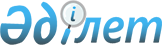 Радиациялық қауіпсіздікті қамтамасыз етуге қойылатын гигиеналық нормативтерді бекіту туралыҚазақстан Республикасы Денсаулық сақтау министрінің 2022 жылғы 2 тамыздағы № ҚР ДСМ-71 бұйрығы. Қазақстан Республикасының Әділет министрлігінде 2022 жылғы 3 тамызда № 29012 болып тіркелді
      Қазақстан Республикасы Үкiметiнiң 2017 жығы 17 ақпандағы № 71 қаулысымен бекітілген Қазақстан Республикасының Денсаулық сақтау министрлігі туралы ережесінің 16-тармағының 132-1) тармақшасына сәйкес БҰЙЫРАМЫН:
      1. Қоса беріліп отырған Радиациялық қауіпсіздікті қамтамасыз етуге қойылатын гигиеналық нормативтер бекітілсін.
      2. "Радиациялық қауіпсіздікті қамтамасыз етуге қойылатын санитариялық-эпидемиологиялық талаптар" гигиеналық нормативтерін бекіту туралы" Қазақстан Республикасы Ұлттық экономика министрінің 2015 жылғы 27 ақпандағы № 155 бұйрығының (Нормативтік құқықтық актілерді мемлекеттік тіркеу тізілімінде № 10671 болып тіркелген) күші жойылды деп танылсын.
      3. Қазақстан Республикасы Денсаулық сақтау министрлігінің Санитариялық-эпидемиологиялық бақылау комитеті Қазақстан Республикасының заңнамасында белгіленген тәртіппен:
      1) осы бұйрықты Қазақстан Республикасы Әділет министрлігінде мемлекеттік тіркеуді;
      2) осы бұйрықты Қазақстан Республикасы Денсаулық сақтау министрлігінің интернет-ресурсында орналастыруды;
      3) осы бұйрық Қазақстан Республикасы Әділет министрлігінде мемлекеттік тіркелгеннен кейін он жұмыс күні ішінде Қазақстан Республикасы Денсаулық сақтау министрлігінің Заң департаментіне осы тармақтың 1) және 2) тармақшаларында көзделген іс-шаралардың орындалуы туралы мәліметтерді ұсынуды қамтамасыз етсін.
      4. Осы бұйрықтың орындалуын бақылау жетекшілік ететін Қазақстан Республикасының Денсаулық сақтау вице-министріне жүктелсін.
      5. Осы бұйрық алғашқы ресми жарияланған күнінен кейін күнтізбелік он күн өткен соң қолданысқа енгізіледі. Радиациялық қауіпсіздікті қамтамасыз етуге қойылатын гигиеналық нормативтер 1-тарау. Жалпы ережелер
      1. Осы Радиациялық қауіпсіздікті қамтамасыз етуге қойылатын гигиеналық нормативтер (бұдан әрі – нормативтер) Қазақстан Республикасы Үкiметiнiң 2017 жығы 17 ақпандағы № 71 қаулысымен бекітілген Қазақстан Республикасының Денсаулық сақтау министрлігі туралы ережесінің 16-тармағының 132-1) тармақшасына сәйкес әзірленген және радиациялық қауіпсіздікті қамтамасыз етуге қойылатын гигиеналық нормативтерді белгілейді.
      2. Осы нормативтерде мынадай ұғымдар пайдаланылды:
      1) иондаушы сәулелендiру – ортамен өзара әрекет кезiнде түрлi белгiлердегi иондар түзетiн, зарядталған, зарядталмаған бөлшектер мен фотондардан тұратын сәулелендiру;
      2) персонал – иондандырушы сәулелену көздерімен тұрақты немесе уақытша жұмыс істейтін (А тобы) немесе еңбек жағдайларына байланысты олардың әсер ету аясында болатын (Б тобы) жеке тұлғалар.
      3. Нормативтер адамға әсер ететін иондаушы сәулелену көздерінің (бұдан әрі – сәулелену көзі) мынадай түрлеріне:
      1) сәулеленудің техногендік көздерін қалыпты пайдалану жағдайында;
      2) радиациялық авария нәтижесінде;
      3) сәулеленудің табиғи көздерінде;
      4) медициналық сәулелену кезінде қолданылады.
      Радиациялық қауіпсіздікті қамтамасыз етуге қойылатын нормативтер сәулеленудің әрбір түріне қалыптастырылған. Сәулеленудің барлық түрінің жиынтық дозасы радиациялық жағдайды және күтілетін медициналық зардаптарды бағалау, сондай-ақ қорғаныш іс-шаралары мен олардың тиімділігін бағалау үшін қолданылады.
      4. Нормативтер олармен жұмыс істеудің кез келген жағдайында туындайтын мынадай сәулелену көздерін:
      1) 10 микрозиверт (бұдан әрі – мкЗв) және одан кем тиімді жеке жылдық дозада;
      2) терідегі 50 миллизиверт (бұдан әрі – мЗв) және одан кем және көзбұршақтағы 15 мЗв және одан кем эквиваленттік жеке жылдық дозада;
      3) 1 адам-зиверт (бұдан әрі – адам-Зв) және одан кем тиімді ұжымдық жылдық дозада немесе 1 адам-Зв-тен асатын ұжымдық доза кезінде оңтайландыру қағидаты бойынша бағалау ұжымдық дозаны азайтудың орынсыздығын көрсететін;
      4) жердің үстіңгі бетіндегі ғарыштық сәулеленуге және іс жүзінде әсер ету мүмкін емес табиғи калийден туындайтын адамның ішкі сәулеленуін қоспағанда, осы нормативтердің 3-тармағында көрсетілген адамға әсер ететін сәулелену көздерінің түрлеріне қолданылады. 2-тарау. Радиациялық қауіпсіздікті қамтамасыз етуге қойылатын нормативтер
      5. Оңтайландыру қағидатын іске асыру кезінде радиациялық қорғауға арналған шығыстарды негіздеу үшін 1 адам-Зв ұжымдық тиімді дозадағы сәулелену халық өмірінің жылының шамамен 1 адам-Зв шығынына тең әлеуетті шығынға әкеп соғады деп қабылданады. Өмір жылының 1 адам-Зв шығынының ақшалай эквивалентінің шамасы ұлттық табыстың 1 (бір) және одан артық жылдық бір адамға шаққандағы мөлшерінде белгіленеді.
      6. Стохастикалық әсерлердің пайда болуының жеке және ұжымдық өмірлік тәуекелі сәйкесінше формула бойынша анықталады: , мұнда r, R – сәйкесінше жеке және ұжымдық өмірлік тәуекел; Е – жеке тиімді доза; рi(Е)dЕ – i жеке адам үшін жылдық тиімді дозаны Е-ден Е+dЕ-ге дейiн алу ықтималдығы; rE – бiр стохастикалық әсерге толыққанды өмір кезеңінің ұзақтығын орташа 15 жылға қысқартудың өмірлік тәуекел коэффициенті (өлімге әкеліп соқтыратын қатерлі iсiктен, маңызды тұқым қуалайтын әсерлерден және өлімге әкеліп соқтыратын қатерлі iсiктiң салдарларына зияны бойынша алып келетін өлімге әкеліп соқтырмайтын қатерлі ісіктен), мынаған тең:
      1) өндірістік сәулелену үшін:
      rE = жылына Е < 200 миллизиверт (бұдан әрі – мЗв/жыл) болғанда 5,6×10-2 1/адам-Зв;
      rE = Е3 ≥ 200 мЗв/жыл болғанда 1,1×10-2 1/адам-Зв;
      2) халықтың сәулеленуі үшін:
      rE = Е < 200 мЗв/жыл болғанда 7,3×10-2 1/адам-Зв;
      rE = Е3 ≥ 200 мЗв/жыл болғанда 1,5×10-1 1/адам-Зв.
      7. Жыл бойы сәулелену кезінде радиациялық қауiпсiздiк мақсаттары үшін детерминделген әсерлерден ауыр салдарлардың пайда болуы нәтижесінде толыққанды өмір кезеңі ұзақтығының жеке қысқару тәуекелі консервативті түрде мынаған тең: ri,Д=Рi[D>Д], мұнда:
      Pi[D>Д] – i жеке адам үшін көзбен бір жыл бойы жұмыс істеген кезде Д-дан асатын дозамен сәулелену ықтималдығы; Д – детерминирленген әсер үшін ең төменгі шекті доза.
      8. Аз дозаларда сәулелену нәтижесінде денсаулыққа тиетін зиянды барынша толық бағалау үшін иондаушы сәулеленуге радио сезімталдықпен ерекшеленетін жекелеген ағзалар мен дене тіндерінің, сондай-ақ барлық организмнің толығымен сәулелену әсерлерін мөлшермен ескеретін радиациялық шығын ұғымы пайдаланылады. Жалпы қабылданған стохастикалық әсер тәуекелінің дозаға тәуелділігінің сызықтық ең төменгі шегі жоқ теориясына сәйкес тәуекел шамасы сәулелену дозасына пропорционал және осы нормативтерге 1-қосымшаға сәйкес дозамен радиациялық тәуекелдің сызықтық коэффициенттері арқылы байланысады.
      Персонал мен халық дозаларының шегін белгілеу үшін қолданылатын тәуекел коэффициентінің орташа есеппен алынған шамасы 0,05 Зв-1-ке тең қабылданған.
      Ядролық, радиациялық және электрофизикалық қондырғыларды қалыпты пайдалану жағдайларында техногенді сәулелену дозаларының шектері жыл бойы жеке өмірлік тәуекелдің мынадай мәніне қарай белгіленеді: персонал үшін 1,0×10-3, халық үшін 5,0×10-5.
      Елеусіз аз тәуекел деңгейі 10-6 құрайды.
      Әлеуетті сәулелену көздерінен қорғануды негіздеу үшін жыл бойы мынадай жинақталған тәуекел мәндері қабылданады (сәулеленуге әкелетін оқиға ықтималдығының сәулеленумен байланысты өлім ықтималдығына көбейту): персонал үшін 2,0×10-4, жыл-1, халық үшін 1,0×10-5, жыл-1.
      9. Радиациялық қауіпсіздікті қамтамасыз етуге қойылатын нормативтердің орындалуын бақылау осы нормативтерге 2-қосымшаға сәйкес жүзеге асырылады. 1-параграф. Бақыланатын жағдайларда техногендік сәулеленуді шектеуге қойылатын нормативтер
      10. Сәулеленуге шалдығатын адамдар санаты үшін (халық, А және Б топтары персоналы) нормативтердің үш сыныбы белгіленеді:
      1) осы нормативтерге 3-қосымшада келтірілген дозалардың негізгі шектері (бұдан әрі – ДШ);
      2) дозалардың негiзгi шегінен туындайтын монофакторлық әсердің рұқсат етiлетiн деңгейлері (бір радионуклид үшін, түсу жолдары немесе сыртқы сәулеленудің бір түрі): жылдық түсім шегі (бұдан әрі – ЖТШ), рұқсат етілген орташа жылдық көлемді белсенділік (бұдан әрі – РЕКБ), орташа жылдық үлестік белсенділік (бұдан әрі – РЕҮБ), эквивалентті доза қуаты (бұдан әрі – ЭДҚ);
      3) бақыланатын деңгейлер (дозалар, деңгейлері, белсенділігі, ағындар тығыздығы). Олардың мәндері ұйымдардағы қол жеткізілген радиациялық қауiпсiздiк деңгейін ескереді және радиациялық әсер рұқсат етілген деңгейден төмен болатын жағдайларды қамтамасыз етеді.
      11. Дозалардың негiзгi сәулелену шектеріне табиғи және медициналық сәулелену дозалары, сондай-ақ радиациялық авария салдарларының дозалары кірмейді. Сәулеленудің бұл түрлеріне арнайы шектеулер белгіленеді.
      12. Персонал үшін тиімді доза еңбек қызметі кезеңі ішінде (50 жыл) 1000 мЗв және одан кем, халық үшін өмір бойы (70 жыл) 70 мЗв және одан кем кем мЗв-ті құрайды.
      13. Техногендік сәулелену көздерін қалыпты пайдалану есебінен персоналдың жылдық тиімді сәулелену дозасы осы нормативтердің 10-тармағының 1) тармақшасында белгіленген дозалар шектеріне сәйкес келеді.
      Жылдық тиімді доза дегеніміз күнтізбелік жыл ішінде алынған сыртқы сәулеленудің тиімді дозасының және осы жыл ішінде радионуклидтердің организмге түсуі себепші болған ішкі сәулеленудің күтілетін тиімді дозасының жиынтығы.
      14. Осы нормативтердің 6-параграфында айқындалған радионуклидтердің монофакторлық түсуінің стандартты жағдайларында радионуклидтердің тыныс алу ағзалары арқылы жылдық түсуі және тыныс алатын ауадағы олардың орташа жылдық көлемді белсенділігі осы нормативтердің 68 және 69-тармақтарында келтірілген ЖТШ және РЕКБ сандық мәндеріне сәйкес келеді, мұнда дозалар шегі персонал үшін жылына 20 мЗв және халық үшін жылына 1 мЗв тең деп алынған.
      Стандарттық емес жағдайларда РЕҮБ рұқсат етілген деңгейлері, орташа жылдық персонал РЕКБ және радон эквивалентті тепе-тең көлемдік белсенділік (бұдан әрі – ЭТКБ) персоналдың радиациялық қауіпті аймақта болу уақытын есепке ала отырып есептеу жолымен айқындалады.
      15. А тобы персоналы үшін радон изотоптарының (Pn-222 – Rn-220) – Po-218 (RaA), Pb-214 (RaB), Bi-214 (RaC), Pb-212 (ThB), Bi-212 (ThC) еншілес өнімдерінің ЖТШ және РЕКБ мәндері эквивалентті тепе-тең белсенділік (ЖТШ үшін) және эквивалентті тепе-тең көлемді белсенділік (РЕКБ үшін) бірліктерде мынаны құрайды: ЖТШ: 0,10 ПRaA + 0,52 ПRaB + 0,38 ПRaC = 3,0 МБк;
      0,91ПThB + 0,09ПThC = 0,68 МБк;
      РЕКБ: 0,10АRaA + 0,52АRaB + 0,38АRaC = 1200 Бк/м3;
      0,91АThB + 0,09АThC = 270 Бкм/м3, мұнда Пi мен Аi – тиісті радон изотоптарының еншілес өнімдерінің тыныс алу аймағындағы жылдық түсуі және орташа жылдық көлемді белсенділігі.
      16. Сәулелену көздерімен жұмыс істейтін 45 жасқа дейінгі әйелдер үшін қосымша шектеулер енгізіледі: іштің төменгі бөлігінің бетіндегі эквивалентті доза айына 1 мЗв және одан кем кем мЗв-ті құрайды, ал радионуклидтердің организмге түсуі бір жыл ішінде персонал үшін ЖТШ 1/20 және одан кемді құрайды.
      Ұйымның әкімшілігі жүктілік дерегі туралы ақпарат алған күннен бастап жүкті әйелді жүктілік және бала емізу кезеңінде иондаушы сәулелену көзімен байланысты емес жұмысқа ауыстырады.
      17. Сәулелену көздерін пайдалана отырып кәсіптік оқытудан өтетін студенттер мен 16 жастан асқан оқушылар үшін жылдық доза Б тобы персоналы үшін белгіленген мәндеріне сәйкес келеді.
      18. Аварияны жою немесе болдырмау кезінде тек адамдарды құтқару және (немесе) олардың сәулеленуін болдырмау қажеттілігі болған кезде ғана А тобының персоналы белгіленген дозалар шегінен (осы нормативтердің 10-тармағының 1) тармақшасында келтірілген) жоспарлы жоғары сәулеленуге ұшырайды. 30 жастан асқан ер адамдар тек ерікті түрде жазбаша келісімімен, сәулеленудің ықтимал дозасы және адам денсаулығына тигізетін тәуекелі туралы хабардар болғаннан кейін ғана, жоспарланатын жоғары сәулеленуге ұшырайды.
      19. Жылына 100 мЗв-ге дейін тиімді дозада және осы нормативтердің 10-тармағының 1) тармақшасында келтірілген екі еселік және одан кем мәндерден эквивалентті дозаларда жоспарланатын жоғары сәулеленуге (облыстық деңгейдегі, республикалық маңызы бар қалалардың, астананың) халықтың санитариялық-эпидемиологиялық саламаттылығы саласындағы мемлекеттік органның аумақтық бөлімшесімен келісіледі, жылына 200 мЗв-ке дейін тиімді дозада және эквивалентті дозаның төрт еселік мәндерін халықтың санитариялық-эпидемиологиялық саламаттылығы саласындағы мемлекеттік органмен келісіледі.
      20. Мыналар үшін:
      1) тиісті дозаның шектерінен (осы нормативтердің 10-тармағының 1) тармақшасында келтірілген) төрт есе асатын эквивалентті дозамен немесе 200 мЗв тиімді дозасымен жоспарланған жоғары сәулеленген немесе авария нәтижесінде жыл бойы бұрын сәулеленген жұмыскерлер;
      2) сәулелену көздерімен жұмыс істеу үшін медициналық қарсы көрсетілімдері бар адамдар жоғары сәулеленуге ұшырамайды.
      21. Жыл бойы 100 мЗв-тен асатын тиімді дозадағы сәулеленуге ұшыраған адамдар одан арғы жұмысында жыл бойы 20 мЗв-тен асатын дозада сәулеленуге ұшырамайды.
      Жыл бойы 200 мЗв-тен жоғары тиімді дозамен сәулелену әлеуетті қауiптi ретінде қаралады. Осындай сәулеленуге ұшыраған адамдар дереу сәулелену аймағынан шығарылады және медициналық тексерілуге жіберіледі. Кейіннен сәулелену көздерімен жұмыс істеу туралы мәселе бұл адамдарға құзыретті медициналық комиссияның шешiмi бойынша олардың келісімі ескеріле отырып, жеке тәртіппен қаралады.
      22. Радиоактивтік ластанған аумақтарда жүзеге асырылатын авариялық, құтқару және осыған ұқсас жұмыстарды жүргізу үшін тартылатын персоналға жатпайтын адамдар А тобының персоналы ретінде ресімделеді және жұмысқа кіріседі. 2-параграф. Өндiрiстік жағдайларда табиғи сәулеленуден қорғауға қойылатын нормативтер
      23. Персоналды қоса алғанда барлық жұмыскерлердің табиғи сәулелену көздерімен сәулеленудің тиімді дозасы (кез келген кәсіптер мен өндірістер) өндiрiстік жағдайларда жылына 5 мЗв және одан кем мЗв-ті құрайды.
      24. Жұмыс ұзақтығы жылына 2000 сағат (бұдан әрі – сағ/жыл), тыныс алудың орташа жылдамдығы сағатына 1,2 текше метр (бұдан әрі – м3/сағ) және өндірістік шаңдағы уран және торий қатары радионуклидтерінің радиоактивтік тепе-теңдігі болғанда, монофакторлық әсер кезінде жыл бойы тиімді доза қуаты 5 мЗв сәйкес келетін жыл бойғы радиациялық факторлардың орташа мәндері мынаны құрайды:
      1) жұмыс орнындағы гамма-сәуленің тиімді дозасының қуаты сағатына 2,5 микрозиверт (бұдан әрі – мкЗв/сағ);
      2) тыныс алу аймағы ауасындағы ЭТКБRn – текше метрге 310 беккерель (бұдан әрі – Бк/м3);
      3) тыныс алу аймағы ауасындағы ЭТКБTh – 68 Бк/м3;
      4) килограммға 40/f килобеккерель (бұдан әрі – кБк/кг) өз қатарының мүшелерімен бірге радиоактивті тепе-теңдікте болатын U-238-дiң өндiрiстiк шаңдағы үлестік белсенділігі, мұнда f – тыныс алу аймағы ауасының орташа жылдық жалпы шаңдануы, мг/м3;
      5) өз қатарының мүшелерімен бірге радиоактивті тепе-теңдікте болатын Th-238-дiң өндiрiстiк шаңдағы үлестік белсенділігі, 27/f, кБк/кг.
      Монофакторлық әсер ету кезінде көрсетілген мәндерге әсер ету факторлары қатынасының жиынтығы 1 және одан кемді құрайды.
      25. Өндірістік мақсаттағы ғимараттар мен құрылыстар салынатын аумақтағы учаскелерді таңдау кезінде гамма-фоны 0,6 мкЗв/сағ және одан кем мкЗв/сағ, ал радон ағымының тығыздығы топырақ бетінен секундына шаршы метріне 250 миллибеккерель (бұдан әрі – мБк/(м2×с)) және одан кем учаскелер бөлінеді.
      26. Ғарыштық сәулеленудің ұшақ экипаждарына әсерлері өндірістік жағдайлардағы табиғи сәулелену ретінде нормаланады және жылына 5 мЗв және одан кем мЗв-ті құрайды. 3-параграф. Қалыпты жағдайларда халықтың техногендік және табиғи сәулеленуін шектеуге қойылатын нормативтер
      27. Тамақ өнімдеріндегі, ауыз судағы және атмосфералық ауадағы халықтың 1 мЗв/жыл тең техногендік сәулелену дозасының шегіне және осы шек квоталарына сәйкес келетін радионуклидтердің рұқсат етілген мәндері тамақтану рационы мен ауыз су құрамдауыштары бойынша олардың таралуын есепке ала отырып, сондай-ақ радионуклидтердің тыныс алу ағзалары арқылы түсуін және адамдардың сыртқы сәулеленуін есепке ала отырып радионуклидтердің ас қорыту ағзалары арқылы түсуі кезінде дозалық коэффициенттер мәндері негізінде есептеледі. Халықтың критикалық тобы үшін дозалық коэффициенттер мәндері, тыныс алу ағзалары арқылы РЕКБ және ЖТШ және тамақ қорыту ағзалары арқылы ЖТШ осы нормативтерге 4-қосымшада келтірілген.
      28. Жаңа тұрғын және қоғамдық мақсаттағы ғимараттарды жобалағанда үй-жайлар ауасындағы радон мен торонның еншілес өнiмдерiнің орташа жылдық эквивалентті тепе-тең көлемдік белсенділігі ЭТКБRn+4,6×ЭТКБTn 100 Бк/м3 және одан кем Бк/м3 құрайды, ал гамма-сәуленің тиімді дозасының қуаты ашық жердегі доза қуатынан 0,2 мкЗв/cағ және одан кем мкЗв/cағ құрайтын болып көзделеді.
      29. Пайдаланылып жүрген ғимараттарда тұрғын үй-жайлар ауасындағы радон мен торонның еншілес өнiмдерiнің орташа жылдық эквивалентті тепе-тең көлемдік белсенділігі ЭТКБRn+4,6×ЭТКБTn 200 Бк/м3 және одан кем Бк/м3 құрайды. Көлемді белсенділіктің барынша жоғары мәндері болғанда радонның үй-жай ауасына түсуін төмендетуге және үй-жайды желдетуді жақсартуға бағытталған қорғаныш іс-шаралары жүргізіледі. Егер үй-жайлардағы гамма-сәуленің тиімді дозасының қуаты ашық жердегі дозаның қуатынан 0,2 мкЗв/сағ жоғары болса қорғаныш іс-шаралары жүргізіледі.
      30. Тұрғын үйлер мен әлеуметтiк-тұрмыстық мақсаттағы ғимараттар құрылысына аумақтардың учаскелерiн таңдау кезiнде гамма-фоны 0,3 мкЗв/сағ аспайтын және топырақ бетінен радон ағынының тығыздығы 80 мБк/(м2 × с) және одан кемін құрайтын учаскелер бөлiнедi.
      31. Кен орындарында өндiрілетiн немесе өнеркәсіптің жанама өнімдері болып табылатын құрылыс материалдарындағы (шағыл тас, қиыршық тас, құм, бут және араланған тас, цемент және кiрпiш шикізаттары және осыған ұқсас құрылыс материалдары) табиғи радионуклидтердің, сондай-ақ құрылыс материалдарын дайындауға пайдаланылатын өнеркәсіп өндірісінің қалдықтары (күл, шлактар және осыған ұқсас өнеркәсіп өндірісінің қалдықтары) және дайын өнімнің тиімді үлестік белсенділігі (бұдан әрі – Атиім) мынадан аспайды:
      1) салынып және қайта жаңартылып жатқан тұрғын және қоғамдық ғимараттарда пайдаланылатын материалдар үшін (І сынып): Атиім=АRa+1,3ATh+0,09AK ≤ 370Бк/кг, мұнда АRa және АTh – уран және торий қатарындағы басқа мүшелермен радиоактивтік тепе-теңдіктегі Rа-226 және Th-232 үлестік белсенділігі, АK – К-40 үлестік белсенділігі (Бк/кг);
      2) елдi мекендер аумақтары мен перспективалы құрылыс аймақтарында жол құрылысында пайдаланылатын материалдар үшін. Тұрғын, қоғамдық және өндірістік ғимараттардың сыртын өңдеу үшін, бұрқақтар, мәдени және осыған ұқсас құрылыстар үшін оларды пайдаланудың жоспарланған түрі кезінде күтілетін жеке жылдық тиімді сәулелену дозасы 10 мкЗв және одан кем, ал жылдық ұжымдық доза 1 адам-Зв және одан кем болатын жағдайларда. Тұрғын және қоғамдық ғимараттарды, балалар, жасөспірімдер, медицина ұйымдарын салу және ішін әрлеу үшін пайдаланылмайды (ІІ сынып): Атиім ≤ 740 Бк/кг;
      3) елдi мекендерден тыс жердегі жол құрылысында қолданылатын материалдар үшін (ІІІ сынып): Атиім ≤ 1500 Бк/кг;
      4) 1,5 кБк/кг < Атиім < 4,0 кБк/кг болғанда (IV сынып) материалдарды пайдалану туралы мәселе әрбір жеке жағдайда бөлек санитариялық-эпидемиологиялық саламаттылық саласындағы мемлекеттік органның аумақтық бөлімшесінің келісімі бойынша шешіледі.
      Атиім > 4,0 кБк/кг болғанда материалдарды құрылысқа пайланылмайды.
      32. Радиациялық қауіпсіздік көрсеткіштері бойынша ауыз су мақсаты үшін суды пайдалануға жарамдылығына рұқсат берілуін алдын ала бағалау үлестік жиынтық альфа-белсенділік (Аa) және бета-белсенділік (Ab) бойынша беріледі. 0,2 және 1,0 Бк/кг төмен Аa және Ab мәндері кезінде тиісінше суды одан әрі зерттеу міндетті болып табылмайды. Көрсетілген деңгейлерден асқан жағдайда судағы радионуклидтер құрамына талдау жүргізіледі. Егер суда бірнеше табиғи және техногенді радионуклидтер болса, мына шарттар орындалады: , мұнда Аi – судағы i радионуклидтің үлестік белсенділігі, Бк/кг;
      АДі – осы нормативтердің 70-тармағы бойынша тиісті араласу деңгейлері (АД) сәйкес болса, Бк/кг, онда ауыз судың радиоактивтілігін төмендету бойынша іс-шаралар міндетті болып табылмайды.
      Көрсетілген шарттар орындалмаған кезде ауыз судағы радионуклидтердің құрамын төмендету жөніндегі қорғау іс-шаралары оңтайландыру қағидатын ескере отырып жүзеге асырылады.
      33. Ауыз судағы Rn-222 есебінен адамдардың қиын жолмен сәулеленуі радонның үй-жай ауасына өтуі және радонның еншілес өнімдерінің организмге кейіннен ингаляциялық түсуі болып табылады. Ауыз судағы Rn-222 үшін араласу деңгейі 60 Бк/кг құрайды. Орталықтандырылмаған сумен жабдықтау кезінде жер асты көздерінің ауыз суындағы Rn-222 үлестік белсенділігі анықталады.
      Суда H-3, C-14, I-131, Pb-210, Ra-228, Th-232 (әлеуетті қауіптілік бойынша І және ІІ радиациялық объектілердің байқау аймақтарында) болуы мүмкін болған жағдайда бұл радионуклидтердің судағы үлестік белсенділігі анықталады.
      34. Тамақ өнімдерін, сондай-ақ қолдануға дайын жеміс-жидектерден, көкөністерден, жидектерден жасалған тамақ өнімдері (консервіленген көкөністер, саңырауқұлақтар, қайнатпа, джем, сироп, концентраттар, сусындар, шырындар) санитариялық-эпидемиологиялық сараптамадан өткізу және халықтың сәулеленуін шектеу осы нормативтерге 5-қосымшаға сәйкес Cs-137 және Sr-90 радионуклидтердің рұқсат етілген деңгейлері болуын регламенттеу жолымен жүзеге асырылады.
      35. Шайдағы (қара, көк, тақта шай) радионуклидтер Cs-137 бойынша – 400 Бк/кг және одан кем Бк/кг, Sr-90 бойынша – 200 Бк/кг және одан кем Бк/кг құрайды.
      36. Кофедегі (дәнді, ұнтақ, еритін) радионуклидтер Cs-137 бойынша – 300 Бк/кг және одан кем Бк/кг, стронций 90 бойынша – 100 Бк/кг және одан кем Бк/кг құрайды.
      37. Өсімдік негізіндегі, оның ішінде гүл тозаңы (құрғақ шай), сұйық (эликсирлер, бальзамдар, тұнбалар) ББҚ-дағы радионуклидтер Cs-137 бойынша – 200 Бк/кг және одан кем Бк/кг, Sr-90 бойынша – 100 Бк/кг және одан кем Бк/кг құрайды.
      38. Дәрілік өсімдіктердегі (шөптер, қабық, тамыр сабақ, жемістері) радионуклидтер Cs-137 бойынша – 400 Бк/кг және одан кем Бк/кг, Sr-90 бойынша – 200 Бк/кг және одан кем Бк/кг құрайды.
      39. Темекідегі және темекі бұйымдарындағы радионуклидтер Cs-137 бойынша – 120 Бк/кг және одан кем Бк/кг, Sr-90 бойынша – 50 Бк/кг және одан кем Бк/кг құрайды.
      40. Қатты отынның (көмірдің) радиоактивтілігін бағалау:
      1) гамма-сәуле дозалары қуатының көрсеткіштерін және учаскенің біртектілігін айқындауды қамтиды. Кен орындары (жер қабаты) учаскелері гамма-сәуленің эквивалентті дозасы қуатының мәні барлық бетте 30 % аспайтын айырмашылықта болғанда біртекті болып саналады;
      2) көмір мен күлдің табиғи радионуклидтерінің үлестік белсенділігін.
      Қатты отынның радиоактивтілігін алдын ала бағалау кен орнын барлау немесе ашық карьер немесе ұңғыма кенжарындағы жер қабаты үшін аумақтың беткі қабатын түсіру сатысында жүргізіледі.
      Жылдық жеке тиімді доза 10 мкЗв және одан кем Бк/кг, ал ұжымдық жылдық тиімді доза 1 адам-Зв және одан кем Бк/кг құрайды.
      Шектеулер жүйесін және отынды қауіпсіз пайдалану түрін белгілеу табиғи радионуклидтердің үлестік белсенділігін талдау негізінде жүргізіледі. Уран (радий) және торий радионуклидтерінің үлестік белсенділігінің ең төменгі мәнді үлестік белсенділікке (Скөмір) қатынасының қосындысы мына формула бойынша айқындалады: Скөмір=AU(Ra)/1000+ATh/1000, мұнда АU(Ra) АTh – уран және торий қатарындағы басқа мүшелермен радиоактивті тепе-теңдікте болатын үлестік белсенділік U (Rа-226), Тһ-232, тиісінше БК/кг.
      1000 – табиғи уран мен торийдің маңыздылығы ең аз үлесті белсенділік (МАҮБ), Бк/кг.
      Скөмір мәніне байланысты көмірдің радиациялық қауіптілік сыныбы осы нормативтерге 6-қосымшаға сәйкес белгіленеді.
      41. Қатты отынды өндіру бойынша жер қойнауын пайдаланатын объектіге жер учаскесін бөлу кезінде және халық қатты отынды пайдаланған кезде Қазақстан Республикасы Денсаулық сақтау министрінің 2020 жылғы 30 желтоқсандағы № ҚР ДСМ-334/2020 бұйрығымен бекітілген Санитариялық-эпидемиологиялық сараптама жүргізу қағидаларына (Нормативтік құқықтық актілерді мемлекеттік тіркеу тізімінде № 22007 болып тіркелген) (бұдан әрі – № ҚР ДСМ-334/2020 бұйрығы) сәйкес санитариялық-эпидемиологиялық сараптамадан өтеді және табиғи радиациялық аядан сәулелену дозаларының шегі (бастапқы деректер) көрсетілетін нәтиже алынады.
      Дозалардың белгіленген шегі радиациялық мониторинг жүргізу кезінде, рекультивациялық жұмыстар кезінде және осы жерлерді халықтық-шаруашылық алқаптарына беру кезінде табиғи және техногендік сәулелену көздерінің әсерінен жеке қорғаныш құралдарынсыз адам өмір сүретін ортаның қауіпсіздігінің өлшемі болып табылады.
      42. Күлдің радиациялық қауіптілік сыныбын және оны құрылыс материалы ретінде қауіпсіз пайдалану түрін белгілеу үлесті тиімді белсенділік көрсеткіші бойынша осы нормативтерге 7-қосымшаға сәйкес жүзеге асырылады.
      Отынды жағу кезінде қалыптасатын күлдің үлесті тиімді белсенділігін бағалау және болжау көмірді радиациялық сынау нәтижелері бойынша жүргізіледі және мына формула бойынша айқындалады: Акүлтиімд.болж.=Акөміртиімді×КК+∆көмір, мұнда Акөміртиімді – көмір сынамасындағы табиғи радионуклидтердің үлесті тиімді белсенділігі; Dкөмір – айқындаудың абсолютті қателігі Акүлтиімд.
      Кк – күлдегі радионуклидтер концентрация коэффициенті, мына формула бойынша айқындалады: КК=100% / Аd, мұнда Аd – көмірден күл алу, %;
      Үлесті белсенділіктің мәніне байланысты радиациялық қауіптілік сыныбы және пайдалану түрі белгіленеді.
      43. Мұнай және мұнай-су суспензияларын барлау, өндіру, тасымалдау және қайта өңдеу технологиясы технологиялық жабдықтардың және қоршаған орта объектілерінің табиғи радионуклидтармен осы нормативтерде көзделген деңгейлерден жоғары ластану мүмкіндігін болдырмайды.
      Мұнайда табиғи радионуклидтер су үшін 10 араласу деңгейінен (АД) артық емес көлемде болған кезде (осы нормативтердің 70-тармағы) ол шектеусіз пайдаланылады. Су үшін 10 араласу деңгейінен артық радионуклидтер болған кезде мұнайды тек оны көрсетілген шамаға дейін (10 АД) тазартқаннан кейін ғана қайта өңдеуге жатады.
      44. Мұнай өнімдерін өндіру үдерісінде мұнайлы-газды жиекке айдалатын жер қабаты суындағы табиғи радионуклидтердің құрамы нормаланбайды. Оларды су ағатын жиекке айдағанда немесе жергілікті жердің бедеріне төккенде олардағы табиғи радионуклидтер концентрациясы (ЕРН) су үшін 10 АД және одан кем АД құрайды.
      45. Минералды тыңайтқыштардағы және агрохимикаттардағы табиғи радионуклидтердің үлесті белсенділігі мынадан құрайды: AU+1,5∙ATh≤1,0кБк/кг, мұнда:
      Аu және АTh – уран және торий қатарындағы басқа мүшелермен радиоактивті тепе-теңдіктегі тиісінше U-238 (Ra-226) және Th-232 (Th-228) үлесті белсенділігі.
      Минералды тыңайтқыштардағы және агрохимикаттардағы К-40 рұқсат етілген құрамы белгіленбейді. Құрамында К-40 бар материалдармен жұмыс істегенде 23 және 24-тармақтарда белгіленген табиғи сәулелену көздер есебінен халықтың сәулеленуін шектеу бойынша талаптары сақталады.
      46. Фосфор тыңайтқыштардағы және мелиоранттардағы табиғи радионуклидтердің үлесті белсенділігі мынадан құрайды: AU+1,5∙ATh≤4,0кБк/кг, мұнда АU және АTh – тиісінше уран және торий қатарының басқа мүшелерімен радиоактивті тепе-теңдіктегі U-238 (Ra-226) және Th-232 (Th-228) үлесті белсенділігі.
      47. Халықтың және ұйымдар жұмыскерлерінің радиациялық қауіпсіздігін қамтамасыз ету және құрамында табиғи радионуклидтер көп материалдармен (бокситтер, отқа төзімді саз, шамот, магнезит, жылтыратын ұнтақтар, отқа төзімді құрам (цирконий, рути, тантал, молибден және вольфрам концентраты, бадделиет және осыған ұқсас); сирек металды және сирек кездесетін компоненттері бар легрлеуші қоспалар (скандий, иттрий, лантан, церий және осыған ұқсас) жұмыс жасағанда радиациялық бақылау түрлерін және көлемін жоспарлау үшін мынадай сыныптама енгізіледі:
      1) I сынып: Атиім. ≤ 740 Бк/кг;
      2) II сынып: 0,74 < Aтиім. ≤ 1,5 кБк/кг;
      3) III сынып: 1,5 < Aтиім. ≤ 4,0 кБк/кг;
      4) IV сынып: Атиім. ≥ 4,0 кБк/кг.
      48. Өндірістік жағдайларда І сыныптағы материалдарымен жұмыс істеу қандай да бір шектеулерсіз жүзеге асырылады. Құрылыста 4-сыныптағы материалдар пайдаланылмайды.
      II, III және IV сыныптағы материалдармен жұмыс істеу кезіндегі радиациялық қауіпсіздік № ҚР ДСМ-334/2020 бұйрығына сәйкес санитариялық-эпидемиологиялық сараптама (гигиеналық бағалау) нәтижелері бойынша қамтамасыз етіледі.
      49. Ұйым құрылыс материалдары, минералдық тыңайтқыштар, мелиоранттар мен отын-энергетикалық шикізатының кен орындарын игеру басталғанға дейін № ҚР ДСМ-334/2020 бұйрығына сәйкес санитариялық-эпидемиологиялық сараптамадан (гигиеналық бағалаудан) өтеді және оның радиациялық қауіптілік дәрежесі мен қауіпсіз пайдалану жағдайы туралы нәтижесін алады. 4-параграф. Медициналық сәулеленуді шектеу бойынша норматив
      50. Медициналық сәулелену кезінде пациенттерді радиациялық қорғау барынша аз сәулелену деңгейлерінде тиісті медициналық емшаралардан пайдалы диагностикалық ақпарат және (немесе) терапиялық әсер алу қажеттілігіне негізделеді (сәулелік терапия үшін бұл талап дені сау, әдейі сәулелеуге ұшырамайтын ағзалар мен тіндерге қатысты). Пациенттерді радиациялық қорғауды қамтамасыз ету үшін медициналық емшараларды тағайындауды негіздеу және пациенттерді қорғауды оңтайландыру принциптері қолданылады. Іс жүзінде дені сау адамдарға профилактикалық медициналық рентгенологиялық зерттеулер және ғылыми зерттеулер жүргізген кезде осы адамдардың жылдық тиімді сәулелену дозасы 1 мЗв және кем мЗв құрайды.
      51. Пациенттерге (ауыр науқастарға, балаларға) рентгендік-радиологиялық емшараларды орындау кезінде қолдау көрсететін адамдар (рентгендік-радиологиялық бөлімшелердің персоналы емес) жылына 5 мЗв-тен аспайтын дозада сәулеленуге ұшырамайды. Осындай талаптар радионуклидтік терапия немесе жабық көздерді имплантациялау арқылы брахитерапия курсынан өткен және клиникадан шыққан пациенттермен бірге тұратын ересек адамдардың радиациялық қауіпсіздігіне қойылады. Радионуклидтік терапия немесе брахитерапиядан кейін емханадан шыққан пациенттермен байланыста болатын қалған ересек адамдар, сондай-ақ балалар үшін дозаның шегі жылына 1 мЗв құрайды.
      52. Радионуклидтік терапия немесе жабық көздерді имплантациялау арқылы брахитерапия курсынан өтетін пациенттер денеден шығатын гамма-сәуле деңгейі осы нормативтердің 51-тармағының талаптарын қанағаттандыратын жағдайда клиникадан шығарылады. Радионуклид терапиясынан кейін денеге радионуклидтердің енгізілген немесе қалдық белсенділігі немесе пациент денесіне жанындағы ауадағы дозаның өлшенген қуаты осы нормативтерге 8-қосымшада келтірілген тиісті мәндерден төмен болғанда пациенттер шығарылады. Пациенттерге шығару алдында олар байланысқа түсетін отбасы мүшелерін және басқа да адамдарды сәулеленуден қорғау үшін қабылдауы тиіс сақтық шараларына қатысты ауызша және жазбаша нұсқаулар беріледі. Осындай талаптар пациенттерді амбулаториялық емдеу режіміне де қойылады.
      53. Организмінде радионуклидті энергия көзі бар кардиостимулятор бар пациент қайтыс болған жағдайда, дененің кремациясы көзді алғаннан кейін жүргізіледі.
      54. Иондаушы сәулелену көздерімен байланысты емшараларды жоспарлау және жүргізу кезінде медицина ұйымында медициналық сәулеленуге ұшырайтын барлық адамдардың дозалары айқындалады және тіркеледі. 5-параграф. Радиациялық авария жағдайларында халықтың сәулеленуін шектеу бойынша норматив
      55. Егер көзделетін сәулелену дозасы қысқа мерзім (2 тәулік (бұдан әрі – тәул.) ішінде олардан жоғарылаған кезде детерминацияланған әсерлер мүмкін болатын деңгейлерге жететін болса қорғаныш іс-шаралары жүргізіледі (осы нормативтерге 9-қосымша).
      56. Өмірінде созылмалы сәулелену әсерін алғанда қорғаныш іс-шаралары қажет, ауыр детерминделген қаупін тудыратын, созылмалы сәулелену жылдық сіңірілген доза деңгейінен асатын болса осы нормативтерге 10-қосымшада келтірілген.
      57. Тұрғындарды уақытша көшіруге арналған араласу деңгейлері мынаны құрайды: уақытша көшірудің басы үшін – айына 30 мЗв, уақытша көшіруді аяқтау үшін айына 10 мЗв. Егер бiр ай ішінде жиналатын доза жыл бойы көрсетiлген деңгейлерден жоғары болатыны болжанатын болса, халықты тұрақты мекенжайға көшiру туралы мәселе шешіледі.
      58. Радиацияға қарсы араласу жүргізілген кезде доза шектері (осы нормативтердің 10-тармағының 1) тармақшасы) пайданылмайды.
      59. Ауқымды аумақтың радиоактивті ластануына алып келген авариялар кезінде радиациялық жағдайды бақылау және болжау негізінде радиациялық авария аймағы белгіленеді. Радиациялық авария аймағында радиациялық жағдайға бақылау жүргізіледі және халықтың сәулелену деңгейін төмендету жөніндегі іс-шаралар жүзеге асырылады.
      60. Аумақтың радиоактивті ластануымен ірі радиациялық авария кезінде халықты қорғау шаралары туралы шешімдер қабылдауға арналған өлшемшарттар қорғау іс-шарасымен алдын алатын болжамды дозаны және ластану деңгейлерін осы нормативтерге 11-қосымшада келтірілген А және Б деңгейлерімен салыстыру негізінде жүргізіледі. Ластанған өнімдер мен суды тұтынуды шектеу туралы шешімдер қабылдауға арналған өлшемшарттар осы нормативтерге 12 және 13-қосымшаларда келтірілген.
      61. Стохастикалық әсерлердің қаупін төмендету мақсатында авариялық сәулелену жағдайларында қабылданатын қорғау іс-қимылдары және ден қою шаралары үшін ден қоюдың жалпы өлшемшарттары осы нормативтерге 14-қосымшада келтірілген.
      62. Авариялық қызметкерлерге арналған сәулелену дозаларының деңгейлері осы нормативтерге 15-қосымшада келтірілген.
      63. Ауқымды аумақтың ұзақ мерзімдік радионуклидтермен ластануына алып келген радиациялық авариядан кейінгі кезеңдерінде қорғау іс-шаралары туралы шешімдер қалыптасқан радиациялық жағдайды және нақты әлеуметтік-экономикалық жағдайды ескере отырып қабылданады.
      64. Ластанған аумақтардағы араласу нормативтері осы нормативтерге 16-қосымшада келтірілген. 6-параграф. Иондаушы сәулелену көздерін қалыпты пайдалану жағдайларында радиациялық әсердің рұқсат етілген деңгейлерінің мәндері
      65. Сәулеленетін адамдардың әрбір санаты үшін осы сәулелену жолдары үшін радиациялық әсер етудің рұқсат етілген деңгейінің мәні бір жыл ішінде осы бір ғана сәулелену факторының әсер етуінің деңгейі көрсетілгенде дозаның мәні осы нормативтердің 10-тармағының 1) тармақшасында көрсетілген дозаның тиісті жылдық шегінің шамасына (бес жыл ішінде орташаланған) тең болатындай етіп айқындалған.
      66. Барлық сәулелену жолдары үшін рұқсат етілген деңгейлер мәндері мынадай параметрлермен:
      1) күнтізбелік жыл бойы радионуклид организмге түсетін жұтатын ауаның көлемімен V;
      2) күнтізбелік жыл iшiндегі сәулелену уақытымен t;
      3) иондаушы сәулелену ағындарымен сыртқы сәулелену геометриясымен сипатталатын стандартты жағдайлар үшін айқындалған.
      Персонал үшін стандартты параметрлердің мына мәндерi белгіленген: жылына Vперс = 2,4×103 м3; жылына tперс = 1700 cағ.; Мперс = 0. Тұрғындар үшiн стандартты параметрлердің мына мәндерi белгіленген: жылына tтұрғындар = 8800 cағат; жылына ересектер үшін Мтұрғындар = 730 кг. Жұтатын ауаның жылдық көлемі жасқа байланысты белгіленген. Деммен жұтатын ауаның жылдық көлемі жасқа байланысты белгілен және мынаны құрайды:
      1) V = 1000 м3/жыл – "1 жасқа дейінгі нәрестелер" жас тобы үшін;
      2) V = 1900 м3/жыл – "1-2 жастағы балалар" жас тобы үшін;
      3) V = 3200 м3/жыл – "2-7 жастағы балалар" жас тобы үшін;
      4) V = 5200 м3/жыл – "7-12 жастағы балалар" жас тобы үшін;
      5) V = 7300 м3/жыл – "12-17 жастағы балалар" жас тобы үшін;
      6) V = 8100 м3/жыл – "ересектер (17 жастан асқан)" жас тобы үшін.
      67. Радионуклидтердің радиоактивті аэрозольдер түріндегі тыныс алу ағзалары арқылы түсуін нормалау мақсатында олардың химиялық қосылыстары радионуклидтің өкпеден қанға ауысу жылдамдығына байланысты үш типке бөлінеді:
      1) "М" типі (баяу еритін қосылыстар): осы типке жатқызылған заттар өкпеде еріген кезде 0,0001 тәул.-1 жылдамдықпен қанға түсетін радионуклид белсенділігінің құрамдауымы байқалады;
      2) "П" типі (аралық жылдамдықпен еритін қосылыстар): осы типке жатқызылған заттар өкпеде еріген кезде радионуклидтің негізгі белсенділігі 0,005 тәул.-1 жылдамдықпен қанға түседі;
      3) "Б" типі (тез еритін қосылыстар) осы типке жатқызылған заттар өкпеде еріген кезде қанға радионуклидтің негізгі белсенділігі 100 тәул.-1 жылдамдықпен қанға түседі;
      Радионуклидтердің тыныс алу ағзалары арқылы радиоактивті газдар түрінде түсуін нормалау мақсатында кейбір элементтер қосылыстарының газ және буы типі "Г" (Г1 – Г3) бөлінген.
      Өндірістік жағдайларда ингаляция кезінде элементтер қосылыстарын типтер бойынша тарату осы нормативтерге 17-қосымшада келтірілген.
      68. Осы нормативтерге 18-қосымшада және 27-тармағында келтірілген дозалық коэффициенттер мәндері, сондай-ақ ауа үшін персоналдың ЖТШ (бұдан әрі – ЖТШперс), халықтың ЖТШ (бұдан әрі – ЖТШхал), персоналдың РЕКБ (бұдан әрі – РЕКБперс) және халықтың РЕКБ (бұдан әрі – РЕКБхал) белсенділігі бойынша аэродинамикалық медиандық диаметр 1 микрометр және 2,5 тең стандартты геометриялық ауытқу болғанда белсенділігі бойынша бөлшектер логарифмді қалыпты таралған аэрозолдар үшін есептелген.
      69. Осы нормативтердің 18-қосымшасында персонал үшін радионуклидтердің жұтатын ауамен түсуі жағдайына ЖТШперс рұқсат етілетін жылдық түсудің, РЕКБперс орташа жылдық рұқсат етілетін көлемдік белсенділіктің дозалық коэффициенті мәндері келтірілген. Осы нормативтерге 18-қосымшаның сыртқы сәулелену көздері болып табылатындықтан инертті газдар, сондай-ақ ыдырау өнімдері бар радон изотоптары кірмейді. Rb-87, In-115, Nd-144, Sm-147, Re-187 табиғи радионуклидтер осы нормативтерге 18-қосымшаға кірмейді, себебі олар химиялық уыттылығы бойынша нормаланады. Уранның химиялық уыттылығына байланысты тыныс алу ағзалары арқылы Б немесе П типтері қосылыстарының түсуі тәул. 2,5 мг және одан кем мг және жылына 500 мг және одан кем мг құрайды.
      Егер осы радионуклид қосылысының химиялық түрі белгісіз болса, онда дозалық коэффициент шамасының ең үлкен мәнімен және тиісінше ЖТШперс РЕКБперс ең кіші мәндерімен қосу үшін осы нормативтерге 18-қосымшаның деректері пайдаланылады.
      70. Сумен ересек адамдардың ағзасына радионуклидтердің түсуі кезіндегі дозалық коэффициенттердің мәндері ℇ (мЗв/Бк) және ауыз судағы жекелеген радионуклидтердің құрамы бойынша араласу деңгейлері осы нормативтерге 19-қосымшада келтірілген.
      71. Персонал адамдарының сыртқы сәулеленуі кезінде сәулеленудің эквивалентті дозаларының сандық мәндері және бөлшектер ағынының орташа жылдық рұқсат етілген тығыздығы осы нормативтерге 20-қосымшада келтірілген. Бөлшектер ағыны тығыздығының орташа жылдық рұқсат етілген мәндері (моноэнергетикалық электрондар, бета-бөлшектер, моноэнергетикалық фотондар және моноэнергетикалық нейтрондар) сәуле энергиясының кең ауқымы және екі барынша ықтимал сәулелену геометрияларына: изотропты сәуле өрісіне (2p немесе 4p) және денеге алдынан сәулеленудің параллель шоғының түсуіне берілген (алдыңғы-артқы геометрия).
      72. Жұмыс үй-жайлары және олардағы жабдықтардың, тері жабындарының, арнайы киімнің, арнайы аяқ киімнің және персоналдың жеке қорғаныш құралдары беттерінің радиоактивті ластануына рұқсат етілген деңгейлерінің мәндері осы нормативтерге 21-қосымшада келтірілген. Тері жабындары, арнайы киім және аяқ киім, жеке қорғаныш құралдары үшін жалпы радиоактивті ластану нормаланады (алынатын және алынбайтын). Қалған жағдайларда тек алынатын ластану ғана нормаланады.
      Тері жабындарының жалпы радиоактивті ластану деңгейлері радионуклид бөлігінің теріге және организмге енуін есепке ала отырып анықталады. Есептеу жалпы ластану ауданы 300 см2 және одан кем см2 құрайтын деген болжаммен жүргізілген.
      73. Радиоактивті заттар мен материалдарды тасымалдауға пайдаланылатын көлік құралдары беттерінің алынатын радиоактивті ластануының рұқсат етілген деңгейлері осы нормативтерге 22-қосымшада келтірілген.
      74. Ашық және жабық радионуклидті көздер үшін радионуклидтердің маңыздылығы ең аз белсенділігі (бұдан әрі – МАБ), маңыздылығы ең аз үлесті белсенділік (бұдан әрі – МАҮБ) осы нормативтерге 23-қосымшада келтірілген.
      Осы нормативтерге 23-қосымшада келтірілгеннен төмен радионуклидтердің белсенділік деңгейлері кезінде және МАБ және МАҮБ бір уақытта қолдану жағдайында персонал мен халықтың жеке тиімді жылдық сәулелену дозасы 10 мкЗв және одан кем мкЗв және авариялық жағдайларда – 1 мЗв және одан кем мкЗв, ал кез-келген пайдалану жағдайларында ұжымдық тиімді доза – 1 адам-Зв және одан кем адам-Зв құрайды. Теріге эквивалентті доза жылына 50 мЗв және одан кем мЗв құрайды.
      Табиғи радионуклидтер техногендік көздерден тұтыну тауарларына түскен кезде (мысалы, Ra-226, Po-210) немесе олардың химиялық уыттылығы бойынша (торий, уран және осыған ұқсас табиғи радионуклидтер) бағаланған.
      Егер бірнеше нуклидтер болса, онда белсенділіктің олардың кестелік мәндеріне қатынасының жиынтығы бірлік және одан кемді құрайды. Осы нормативтерге 23-қосымшада келтірілген радионуклидтер ең аз мәнді жиынтық белсенділігіне байланысты радиациялық қауіптіліктің 4 тобына бөлінеді:
      1) А – 1×103 Бк;
      2) Б – 1×104 және 1×105 Бк;
      3) В – 1×106 және 1×107 Бк;
      4) Г – 1×108 және 1×109 Бк, сондай-ақ Kr-83m, Kr-85m және Xe-135m.
      75. Ұйымның қызметінде пайдаланылатын жабық радионуклидті көздердің қауіптілік санаттары осы нормативтерге 24-қосымшада келтірілген.
      76. Көлік құралдары бетінің радиоактивті ластану деңгейлері осы нормативтерде белгіленген мәндерге сәйкес келеді. Көлік құралдары беттерінің радиоактивті ластануының рұқсат етілген деңгейлері осы нормативтерге 25-қосымшада келтірілген.
      77. Сыртқы иондаушы сәулеленуден қорғауды жобалау кезінде пайдаланылатын эквивалентті дозаның қуаты осы нормативтерге 26-қосымшада келтірілген. Көрсетілген қосымшада ұйымдағы техногендік сәулелену көздерінің доза қуатының мәндері келтірілген эквивалентті дозаның өлшенетін мәндерінен тиімді дозаға көшу арнайы әдістемелік ұсынымдар бойынша жүзеге асырылады.
      78. МАБ және оның жұмыс орнындағы нақты белсенділігіне байланысты белгіленетін радионуклидтің радиациялық қауіптілік тобына байланысты жұмыс сыныбы белгіленеді. Ашық иондаушы сәулелену көздерімен жұмыс сыныбының түрлері осы нормативтерге 27-қосымшада келтірілген.
      79. Металдарды алдын ала қайта балқытудан немесе өңдеуден кейін және осы металдар негізіндегі бұйымдарды шектеусіз пайдалану үшін негізгі ұзақ өмір мерзімдік радионуклидтердің рұқсат етілген үлестік белсенділігі осы нормативтерге 28-қосымшада келтірілген. Радиациялық тәуекелдің сызықтық коэффициенттері Радиациялық қауіпсіздікті қамтамасыз етуге қойылатын нормативтердің орындалуын бақылау
      1. Радиациялық бақылау радиациялық объектіні жобалаудың, салудың, пайдаланудың және пайдаланудан шығарудың барлық сатыларында радиациялық қауіпсіздікті қамтамасыз етудің маңызды бөлігі болып табылады. Оның мақсаты радиациялық қауіпсіздік қағидаттарын және радиациялық қауіпсіздік саласындағы қолданыстағы нормативтік құқықтық актілердің талаптарын сақтау дәрежесін айқындау болып табылады және:
      1) қалыпты жұмыс кезінде сәулелену дозаларының белгіленген негізгі шектер мен рұқсат етілген деңгейлерден аспауын бақылауды;
      2) қорғауды оңтайландыру және авариялық сәулелену жағдайларында араласу туралы шешімдер қабылдау үшін ақпарат алуды қамтиды.
      Радиациялық бақылау осы нормативтердің 4-тармағында келтірілгендерден басқа барлық сәулелену көздеріне жүзеге асырылады.
      2. Радиациялық бақылауға:
      1) сәулелену көздерінің, атмосфераға шығарындылардың, сұйық және қатты радиоактивті қалдықтардың радиациялық сипаттамалары;
      2) жұмыс орындарында және қоршаған ортада технологиялық процесс тудыратын радиациялық факторлар;
      3) радионуклидтермен ластанған аумақтар мен табиғи сәулелену деңгейі жоғары ғимараттардағы радиациялық факторлар;
      4) осы нормативтердің күші қолданылатын барлық сәулелену көздерінен персоналдың және халықтың сәулелену деңгейлері жатады.
      3. Негізгі бақыланатын параметрлер:
      1) жылдық тиімді және баламалы сәулелену дозасы;
      2) радионуклидтердің организмге түсуі және жылдық түсуді бағалау үшін олардың организмдегі құрамы;
      3) ауадағы, судағы, тамақ өнімдеріндегі, құрылыс материалдарындағы және басқалардағы радионуклидтердің көлемдік немесе үлестік белсенділігі;
      4) тері жабындарының, киімнің, аяқ киімнің, жұмыс беттерінің радиоактивті ластануы;
      5) сыртқы сәулелену дозасының дозасы мен қуаты;
      6) бөлшектер мен фотондар ағынының тығыздығы жатады.
      Сыртқы сәулеленудің өлшенетін шамаларынан нормаланатын шамаларға ауысу радиациялық бақылаудың тиісті түрлерін жүргізу жөніндегі әдістемелік нұсқаулармен айқындалады.
      4. Жедел бақылау мақсатында барлық бақыланатын параметрлер үшін осы нормативтерге 2-қосымшаның 3-тармағына сәйкес бақылау деңгейлері белгіленеді. Бұл деңгейлердің мәні бақылауға жататын барлық сәулелену көздерінен сәулеленуді, қол жеткізілген қорғау деңгейін және оңтайландыру қағидатының талаптарын ескере отырып, оны одан әрі төмендету мүмкіндігін ескере отырып, сәулелену дозаларының негізгі шектерінен аспауына кепілдік берілетіндей болып белгіленеді. Бақылау деңгейлерінің асып кетуінің анықталуы осы асып кетудің себептерін анықтау және оны жою жөніндегі іс-шараларды әзірлеу үшін негіз болып табылады.
      5. Радиациялық қауіпсіздікті қамтамасыз ету жөніндегі іс-шараларды жоспарлау және жүргізу, радиациялық қауіпсіздікті қамтамасыз ету саласында шешімдер қабылдау, осы көрсетілген іс-шаралардың тиімділігін талдау кезінде Қазақстан Республикасы Денсаулық сақтау министрінің 2020 жылғы 15 желтоқсандағы № ҚР ДСМ-275/2020 бұйрығымен бекітілген "Радиациялық қауіпсіздікті қамтамасыз етуге қойылатын санитариялық-эпидемиологиялық талаптар" санитариялық қағидаларының (Нормативтік құқықтық актілерді мемлекеттік тіркеу тізілімінде № 21822 болып тіркелген) 8-тармағына сәйкес радиациялық қауіпсіздіктің жай-күйін бағалау жүргізіледі.
      6. Азаматтардың сәулелену көздерін пайдалану, медициналық рентген-радиологиялық процедуралар жүргізу кезінде, сондай-ақ табиғи радиациялық және техногендік өзгертілген радиациялық аяға байланысты алған жеке сәулелену дозаларын бақылау және есепке алу Қазақстан Республикасы Ұлттық экономика министрінің міндетін атқарушының 2015 жылғы 27 наурыздағы № 259 бұйрығымен бекітілген Иондаушы сәулелендiру көздерiмен жұмыс iстеу, медициналық рентген-радиологиялық процедуралар жүргiзу кезiнде, сондай-ақ табиғи және техногендік радиациялық аяға байланысты азаматтар алған жеке сәуле мөлшерлерiн бақылау және eceпке алу қағидаларына сәйкес жүзеге асырылады. Дозалардың негiзгi шектері
      Ескертпе:
      <1> Барлық нормаланатын шамалар бойынша көрсетiлген шектерге дейін бiр уақытта сәулелеуге жол беріледі.
      <2> Дозалардың негiзгi шектері Б тобы персоналы сәулеленуінің қалған рұқсат етілген деңгейлері сияқты А тобы персоналы үшін 1/4 мәнге тең.
      <3> Шаршы сантиметрге 300 миллиграм (бұдан әрі – мг/см2) тереңдіктегі дозаға жатады.
      <4> Қалыңдығы 5 мг/см2 тері қабаты астындағы қалыңдығы 5 мг/см2 терінің базальды қабатындағы 1 шаршы сантиметр (бұдан әрі – см2)алаң бойынша орташа мәнге жатады. Алақанда тері қабатының қалыңдығы – 40 мг/см2. Егер терінің кез келген 1 см2 алаңының орташа сәулелену шегінде бұл шек жоғарыламайтын болса, көрсетілген шекпен адам денесінің барлық терісін сәулелеуге жол беріледі. Бет терiсi сәулеленген кездегі дозаның шегі бета-бөлшектерден доза шегінің көзбұршаққа жоғарыламауын қамтамасыз етеді. Халықтың критикалық топтары үшін дозалық коэффициенттердің, ауамен және тамақпен жылдық түсу шектерінің және жұтылатын ауадағы жекелеген радионуклидтердің рұқсат етілген көлемдік белсенділіктердің мәндері<1>
      Ескертпе:
      <1> Ерекше белгіленген жағдайларды қоспағанда, регламенттелген мәндер организмге ауамен, тамақпен және сумен түсетін радионуклидтердің барлық ықтимал қосылыстарына жатады.
      <2> Қиын топтарды белгілеу: #1 – 1 жасқа дейінгі жаңа туған сәбилер; #2 – 1-2 жастағы балалар; #3 – 2-7 жастағы балалар; #4 – 7-12 жастағы балалар; #5 – 12-17 жастағы балалар; #6 – ересектер (17 жастан жоғары).
      <3> Тритийдің органикалық емес қоспалары.
      <4> Тритийдің органикалық емес қоспалары.
      <5> Күкірттің органикалық емес қоспалары.
      <6> Күкірттің органикалық қоспалары.
      <7> 40К изотопы қосымша калий изотоптарының табиғи қосындысына түскен кезде.
      <8> Сынаптың органикалық қоспалары.
      <9> Сынаптың органикалық емес қоспалары. Cs-137 және Sr-90 радионуклидтерінің рұқсат етілген деңгейлері
      Ескертпе:
      <1> Cублиминацияланған өнімдер үшін үлесті белсенділік қайта қалпына келтірілген өнімде айқындалады. Көмірдің радиациялық қауіптілік сыныптары Күлдің радиациялық қауіптілік сыныптары Радионуклидтік терапиядан немесе жабық көздерді имплантациялау арқылы брахитерапия курсынан кейін ересек пациенттің денесіндегі радионуклидтердің белсенділігі (ГБк) және <1>клиникадан шығарылатын пациент денесінің бетінен 1 метр қашықтықтағы эквивалентті дозаның қуаты (мкЗв/сағ) 
      Ескертпе:
      <1> Жыл бойы көп рет емделген жағдайда денедегі белсенділік пен дозаның қуаты осы нормативтерге 8-қосымшада бір жылғы емдеу курстарының санына тең санға төмендетіледі.
      <2> Қуық асты безі брахитерапиясына арналған импланттар құрамында. Қорғаныш іс-шаралары қажет болатын сәулеленудің болжамды деңгейлері Ауыр детерминделген қаупін тудыратын созылмалы сәулелену деңгейлері Радиациялық аварияның бастапқы кезеңінде кезек күттірмейтін шешімдерді қабылдауға арналған өлшемшарттар
      Ескертпе:
      <1> Тек қалқанша безi үшiн ғана. Ластанған тамақ өнімдерін тұтынуды шектеу және көшіру туралы шешім қабылдауға арналған өлшемшарттар
      Ескертпе:
      Егер қорғаныш іс-шараларымен алдын алатын сәулелену деңгейі А деңгейінен аспаса, сондай-ақ халықтың қалыпты тіршілік әрекетінің, аумақтың шаруашылық және әлеуметтік жұмыс істеуінің бұзылуына байланысты қорғау шаралары жүргізілмеуіне рұқсат етіледі. Авария болғаннан кейін бірінші жылы ластанған тамақ өнiмдерiн тұтынуды шектеу туралы шешім қабылдауға арналған өлшемшарттар
      Ескертпе:
      Егер қорғаныш іс-шараларымен алдын алатын сәулелену А деңгейінен асса, бірақ Б деңгейіне жетпесе, қорғау шараларын орындау туралы шешім нақты ахуалды және жергілікті жағдайларды ескере отырып, негіздеу және оңтайландыру қағидаттарды бойынша қабылданады.
      Егер қорғаныш іс-шараларымен алды алатын сәулелену деңгейі Б деңгейіне жетсе және одан асса, егер ол тіпті тұрғындардың қалыпты тіршілік әрекетінің, аумақтың шаруашылық және әлеуметтік жұмыс істеуінің бұзылуына байланысты болса да тиісті қорғау шаралары орындалады. Стохастикалық әсерлердің тәуекелін азайту мақсатында авариялық сәулелену жағдайларында қабылданатын қорғау іс-қимылдары мен ден қою шаралары үшін ден қоюдың жалпы өлшемшарттары
      Ескертпе:
      <1> Жедел қорғау іс-шараларын олардың тиімділігін арттыру мақсатында дереу (мысалы, бір сағат ішінде) жүргізу қажет. Ерте қорғаныш шаралары олардың тиімділігін арттыру үшін күн немесе апта ішінде жүргізіледі. Олар төтенше жағдай аяқталғаннан кейін де ұзақ уақытқа созылады.
      <2> Тұрақты йод тағайындалады: егер авария кезінде радиоактивті йод шығарылса; радиоактивті йод шығарылғанға дейін немесе шығарылғаннан кейін дереу; радиоактивті йод организмге түскеннен кейін қысқа мерзім ішінде ғана.
      <3> Көрсетілген уақыт аралығында тиімді доза (орган сәулеленуінің эквивалентті дозасы) көрсетілген кезеңде алынған сыртқы сәулеленудің тиімді дозасының (орган сәулеленуінің эквивалентті дозасының) және сол уақыт кезеңінде радионуклидтердің организмге түсуінен күтілетін тиімді дозаның (орган сәулеленуінің баламалы дозасының) қосындысына тең.
      <4> Радиациялық сәулеленуге ұшыраған адамдарға сәулелену нәтижесінде денсаулық үшін ұзақ мерзімді тәуекелдер туралы жеткілікті ақпарат беріледі, сондай-ақ егер қорғаныш іс-шаралары тиімді жүргізілген жағдайда денсаулыққа ешқандай радиациялық-негізделген әсерлер болжанбайтындығына көз жеткізіледі.
      <5> Ерекше жағдайларда ден қою өлшемшарттарының неғұрлым жоғары мәндері қабылданады. Неғұрлым жоғары мәндер мынадай жағдайларда негізделген болады: таза тамақ өнімдері мен суды жеткізудің мүмкін еместігі; төтенше ауа-райы жағдайлары; табиғи авария; жағдайдың тез өршуі, сондай-ақ қаскүнемдік әрекеттер жағдайлары. Осы жағдайларда пайдаланылатын ден қою өлшемшарттар осы қосымшада ұсынылған шамалардан 2-3 есені және одан кемді құрайды. Авариялық қызметкерлерге арналған сәулелену дозаларының деңгейлері
      Ескертпе:
      <1> Бұл шамалар сыртқы сәулелену кезінде енетін радиацияға байланысты болса ғана пайдаланылады. Жеке қорғаныш құралдарын қолдану арқылы сыртқы сәулеленудің енуінен және радионуклидтердің ағзаға түсуінен алынатын сәулелену дозаларын болдырмау қажет.
      <2> Нр(10) – жеке эквивалентті доза. Ластанған аумақтардағы араласу нормативтері
      1. Радиациялық аварияның әртүрлі сатыларында араласу ластанған аумақтарды тұрғындар радиациялық қорғау шаралары болмаған жағдайда алатын жылдық тиімді доза шамасына негізделген ластанған аумақтарды аймаққа бөле отырып реттеледі. Жылдық доза деп бұл жерде ағымдағы жылғы елді мекеннің тұрғындарындағы орташа, радиациялық авария нәтижесінде қоршаған ортаға түскен жасанды радионуклидтер себепші болған тиімді доза түсіндіріледі.
      2. Жылдық тиімді доза 1 мЗв және одан кем мЗв құрайтын аумақта қоршаған орта объектілерінің және ауыл шаруашылығы өнімдерінің радиоактивтік ластануына әдеттегі бақылау жүргізіледі, оның нәтижесі бойынша халықтың сәулелену дозасы бағаланады. Осы аумақтағы халықтың тұруы мен шаруашылық қызметі радиациялық фактор бойынша шектелмейді. Бұл аумақ радиоактивтік ластану аймақтарына жатпайды. Жылдық доза 1 мЗв артық болған кезде ластанған аумақтар жағдайды қажетті бақылау және қорғаныш іс-шаралары сипаты бойынша аймақтарға бөлінеді.
      3. Радиациялық аварияны ерте және аралық сатыда аймаққа бөлу осы нормативтердің 57-тармағында айқындалады.
      4. Радиациялық аварияны қалпына келтіру сатысында аймаққа бөлу:
      1) радиациялық бақылау аймағы – 1 мЗв-тен 5 мЗв-ке дейін. Бұл аймақта қоршаған орта объектілерінің, ауыл шаруашылығы өнімінің радиоактивтілігі және халықтың және оның қиын топтарының сыртқы және ішкі сәулелену дозалары мониторингінен басқа дозаларды оңтайландыру қағидаты негізінде төмендету бойынша және халықты қорғаудың қажетті белсенді шаралары жүзеге асырылады;
      2) халықтың шектеулі тұру аймағы – 5 мЗв-тен 20 мЗв-ке дейін. Бұл аймақта радиациялық бақылау аймағындағы сияқты мониторинг және халықты қорғау шаралары жүзеге асырылады. Көрсетілген аумақта тұрақты тұруға еркін кіру шектелмейді. Көрсетілген аумаққа тұрақты тұруға кіретін адамдарға радиацияның әсерінен болатын денсаулыққа зиянның қатері туралы түсіндіріледі;
      3) көшіру аймағы – 20 мЗв-тен 50 мЗв-ке дейін. Көрсетілген аумақта тұрақты тұруға рұқсат етілмеген. Бұл аймақта ұрпақты болу жасындағы адамдар және балалар тұрақты тұрмайды. Мұнда адамдар мен қоршаған орта объектілеріне мониторинг, сондай-ақ радиациялық және медициналық қорғаудың қажетті шаралары жүзеге асырылады;
      4) оқшаулау аймағы – 50 мЗв жоғары. Бұл аймақта адам тұрақты тұрмайды, ал шаруашылық қызметі мен табиғатты пайдалану арнайы актілермен реттеледі. Міндетті және жеке дозиметриялық бақылау арқылы жұмыс істейтіндерге мониторинг және қорғау шаралары жүзеге асырылады.
      5. Жергілікті радиоактивтік ластану анықталған кездегі араласу нормативтері:
      1) зерттеу деңгейі – 0,01-ден 0,3 мЗв/жыл. Бұл халыққа радиациялық әсерге жеткен кезде жылдық тиімді дозаның шамасын бағалауды нақтылау және 70 жыл ішінде күтілетін дозаның шамасын анықтау мақсатында көзге зерттеуді орындауды қажет ететін радиациялық әсер деңгейі;
      2) араласу деңгейі – 0,3 мЗв/жыл жоғары. Бұл радиациялық әсер жоғарылаған кезде халықтың сәулеленуін шектеу мақсатында қорғаныш іс-шараларын жүргізуді қажет ететін радиациялық әсер деңгейі. Іс-шаралар ауқымы мен сипаты 70 жыл ішінде күтілетін ұжымдық тиімді дозаның шамасы бойынша халыққа радиациялық әсердің қарқындылығын есепке ала отырып анықталады.
      6. Қажеттілік туралы, қорғаныш іс-шараларының сипаты, көлемі және кезектілігі туралы шешімді мынадай негізгі шарттарды есепке ала отырып қабылдайды:
      1) ластанған учаскелердің орналасқан жері (тұрғын аймақ: аулалық учаскелер, жолдар мен кіретін жолдар, тұрғын ғимараттар, ауыл шаруашылық жерлері, бақша және үй жанындағы учаскелер және осыған ұқсас ластанған учаскелер; өнеркәсіптік аймақ: кәсіпорын аумағы, өнеркәсіптік және әкімшілік мақсаттағы ғимараттар, қалдықтарды жинауға арналған орындар және осыған ұқсас ластанған учаскелер);
      2) ластанған учаскелер аудандары;
      3) ластану учаскесінде халыққа радиациялық әсер ету деңгейлерін арттыруға ықпал етілетін жұмыстарды, іс-қимылдар (үдерістерді) ықтимал жүргізу;
      4) радиоактивтік ластану себепші болған гамма-сәуле дозаларының қуаты;
      5) топырақ бетінен (аумақ ластанғанда) әртүрлі тереңдіктегі гамма-сәуле дозалары қуатының өзгеруі. Ингаляция кезінде типтер бойынша элементтер қосылыстарын тарату Персонал үшін ауадағы жекелеген радионуклидтердің дозалық коэффициенттері (ℇ), ауамен жылдық түсу шегі (ЖТШ) және орташа жылдық рұқсат етілген көлемдік (РЕКБ) белсенділігі мәндері
      <1> Радиациялық объектілер қол жеткізілген қауіпсіздік деңгейіне байланысты осы нормативтерде келтірілген ЖТШперс және РКБперс мәндері сақталған. Бұл мәндер дозалық коэффициенттерді пайдалану арқылы осы қосымшадан алынған мәндерден төмен.
      <2> Қосылыстардың сыныптамасы осы нормативтерге 18-қосымшада келтірілген.
      <3> Калий изотоптарының табиғи қоспасына қосымша K-40 изотопы түскен кезде.
      <4> Жылына 500 мг-ға тең уран түсуінің жылдық шегіне сәйкес келеді және оның шамасы уран қосылыстарының химиялық уыттылығымен айқындалады. Сумен ересек адамдардың ағзасына радионуклидтердің түсуі кезіндегі дозалық коэффициенттердің мәндері ℇ (мЗв/Бк) және ауыз судағы жекелеген радионуклидтердің құрамы бойынша араласу деңгейлері АД (Бк/кг) Персонал ішінен адамдарының сыртқы сәулеленуі кезінде сәулеленудің эквивалентті дозаларының сандық мәндері және бөлшектер ағынының орташа жылдық рұқсат етілген тығыздығы
      1-кесте Тері сәулеленген кезде персонал ішіндегі адамдар үшін эквивалентті дозалар мәндері және моноэнергетикалық электрондар ағынының орташа жылдық рұқсат етілген тығыздығы
      Ескертпе:
      <1> ИСӨ – изотропты (2p) сәуле өрiсi.
      <2> АА – алдыңғы-артқы геометрияда параллель шоқпен сәулелену.
      2-кесте Көзбұршақ сәулеленген кезде персонал ішіндегі адамдар үшін эквивалентті доза мәндері және моноэнергетикалық электрондар ағынының орташа жылдық рұқсат етілген тығыздығы
      Ескертпе:
      <1> ИСӨ - изотропты (2p) сәуле өрiсi.
      <2> АА - алдыңғы-артқы геометрияда параллель шоқпен сәулелену.
      Бөлшектер флюенсi Ф - dN/da қатынасы, мұнда dN – көлденең қимасы da ауданмен ортаға түсетін бөлшектер саны:
      Бөлшектер ағынының тығыздығы n - dN/(da × dt), мұнда dN – dt уақыт аралығында көлденең қимасы da ауданмен ортаға түсетін бөлшектер саны:
      3-кесте Тері жанасып сәулеленген кезде персонал ішіндегі адамдар үшін эквивалентті дозалар мәндері және бета-бөлшектер ағынының орташа жылдық рұқсат етілген тығыздығы
      4-кесте Барлық дене сырттай сәулеленген кезде персонал ішіндегі адамдар үшін тиімді доза мәндері және моноэнергетикалық фотондар ағынының орташа жылдық рұқсат етілген тығыздығы
      Ескертпе:
      <1> ИСӨ – изотропты (4p) сәуле өрiсi.
      <2> АА – алдыңғы-артқы геометрияда параллель шоқпен сәулелену.
      Керма – заттың элементтік көлемде жанама иондаушы сәуленің әсерінен құралатын барлық зарядталған иондаушы бөлшектердің бастапқы кинетикалық энергия жиынтығының dEK осы көлемдегі заттың dm массасына қатынасы: K = dEК/dm, мұнда:
      Керма бiрлiгi – грей (Гр).
      Керма және сiңiрiлген доза зарядталған бөлшектердің тепе-теңдігіне қол жеткізілетін және тежеуіш сәулені және қайталама электрондардың жүру жолындағы фотондар ағынының әлсіреуін ескермеуге жол берілетін дәрежеде бір біріне тең болады.
      5-кесте Тері сәулеленген кезде персонал адамдары үшін эквивалентті доза мәндері және моноэнергетикалық фотондар ағынының орташа жылдық рұқсат етілген тығыздығы
      Ескертпе:
      <1> ИСӨ – изотропты (2p) сәуле өрiсi.
      <2> АА – алдыңғы-артқы геометрияда параллель сәуле шоғымен сәулелену.
      6-кесте Көзбұршақ сәулеленген кезде персонал ішіндегі адамдары үшін эквивалентті доза мәндері және моноэнергетикалық фотондар ағынының орташа жылдық рұқсат етілген тығыздығы
      Ескертпе:
      <1> ИСӨ – изотропты (4p) сәуле өрiсi.
      <2> АА – алдыңғы-артқы геометрияда параллель шоқпен сәулелену.
      7-кесте Барлық дене сәулеленген кезде персонал ішіндегі адамдар үшін эквивалентті доза мәндері және моноэнергетикалық нейтрондар ағынының орташа жылдық рұқсат етілген тығыздығы
      Ескертпе:
      <1> ИСӨ - изотропты (4p) сәуле өрiсi.
      <2> АА - алдыңғы-артқы геометрияда параллель шоқпен сәулелену. Жұмыс үй-жайлары және олардағы жабдықтардың, тері жабындарының, арнайы киімнің, арнайы аяқ киімнің және персоналдың жеке қорғаныш құралдары беттерінің радиоактивті ластануына рұқсат етілген деңгейлер, бөлшек/(см2×мин)
      Ескертпе:
      <1> Тері жабындары, арнайы киім және аяқ киім, жеке қорғаныш құралдары үшін жалпы радиоактивті ластану (алынатын және алынбайтын) нормаланады. Қалған жағдайларда тек алынатын ластану ғана нормаланады.
      <2> Қалғандарына жұмыс үй-жайлары ауасындағы орташа жылдық рұқсат етілген көлемді белсенділігі РЕКБ < 0,3Бк/м3 кем.
      <3> Sr-90+Y-90 – 40 бөлшек/(см2×мин) үшін. Радиоактивті заттар мен материалдарды тасымалдауға пайдаланылатын  көлік құралдары беттерінің алынатын радиоактивті ластануының рұқсат етілген  деңгейлері, бөлшек/(см2×мин)
      Ескертпе:
      <1> Sr-90 + Y-90 – 40 бөлшек/(см2×мин) үшін.
      <2> Жол берілмейді.
      <3> Регламенттелмейді. Ашық және жабық радионуклидті көздер үшін радионуклидтер маңыздылығының ең аз белсенділігі (МАБ) және маңыздылығының ең аз үлестік белсенділігі (МАҮБ)
      1-кесте Үй-жайдағы немесе жұмыс орнындағы<1> радионуклидтердің белсенділігі (МАБ) және маңыздылығының ең аз үлестік белсенділігі (МАҮБ)
                Ескертпе:
                <1> Осы нормативтерге 23-қосымшаның 2-кестесіне сәйкес еншілес радионуклидтермен тепе-теңдік жағдайында келтірілген радионуклидтер <*> жұлдызшалармен белгіленген.
      2-кесте Еншілес радионуклидтермен тепе-теңдік жағдайындағы радионуклидтер Ұйымның қызметінде пайдаланылатын жабық радионуклидті көздердің қауіптілік санаттары
      1-кесте А/Dос қатынасына байланысты жабық радионуклидті көздердің қауіптілік санаттары
      Ескертпе:
      мұнда A – радиоактивті көздің ағымдағы белсенділігі, Dос – шекті белсенділік. Осы нормативтерге 24-қосымшаның 2-кестесінде жабық радионуклидті көздер үшін қауіптілік санатын айқындау үшін белсенділіктің шекті мәндері келтірілген.
      2-кесте Жабық радионуклидті көздер үшін қауіптілік санатын анықтау үшін белсенділіктің  шекті мәндері (Dос) Көлік құралдары беттерінің радиоактивті ластануының рұқсат етілген деңгейлері
      Ескертпе:
      <1> Жол берілмейді.
      <2> Регламенттелмейді. Сыртқы иондаушы сәулеленуден қорғауды жобалау кезінде пайдаланылатын эквивалентті дозаның қуаты Ашық иондаушы сәулелену көздерімен жұмыстар сыныбы Металдарды алдын ала қайта балқытудан немесе өңдеуден кейін және осы металдар негізіндегі бұйымдарды шектеусіз пайдалану үшін негізгі ұзақ өмір мерзімдік радионуклидтердің рұқсат етілген үлестік белсенділігі
      Ескертпе:
      <*> Уранның осы радиоизотоптарына арналған деректер еншілес радионуклидтері бар олардың тепе-теңдігі жағдайларында келтірілген:
      U-238 с Th-234 и Pa-234m үшін;
      U-235 с Th-231 үшін;
      Th-234, Pa-234m, U-234, Th-230, Ra-226, Rn-222, Po-218, Pb-214, Bi-214, Po-214, Pb-210, Bi-210, Po-210 бар табиғи уран үшін.
					© 2012. Қазақстан Республикасы Әділет министрлігінің «Қазақстан Республикасының Заңнама және құқықтық ақпарат институты» ШЖҚ РМК
				
                  Қазақстан Республикасы            Денсаулық сақтау министрі 

А. Ғиният

      "КЕЛІСІЛДІ"Қазақстан РеспубликасыныңЭнергетика министрлігі
Қазақстан Республикасы
Денсаулық сақтау министрі
2022 жылғы 2 тамыздағы
№ ҚР ДСМ-71 бұйрығымен
бекітілгенРадиациялық қауіпсіздікті
қамтамасыз етуге қойылатын
гигиеналық нормативтерге
1-қосымша
№
Халықтың сәулеленетін тобы
Қатерлі ісіктер тәуекелі коэффициенті, х10-2 Зв-1
Тұқым қуалаушылық әсерлер тәуекелі коэффициенті, х 10-2 Зв-1
Жиынтығы,
х10-2 Зв-1
1
2
3
4
5
1.
Барлық тұрғындар
5,5
0,2
5,7
2.
Ересектер
4,1
0,1
4,2Радиациялық қауіпсіздікті
қамтамасыз етуге қойылатын
гигиеналық нормативтерге
2-қосымшаРадиациялық қауіпсіздікті
қамтамасыз етуге қойылатын
гигиеналық нормативтерге
3-қосымша
№
Нормаланатын шамалар<1>
Дозалар шектері
Дозалар шектері
№
Нормаланатын шамалар<1>
А<2> тобы персоналы
халық
1
2
3
4
1.
Тиімді доза
кез келген соңғы 5 жыл iшiндегі орташа жылына 20 мЗв, бiрақ жылына 50 мЗв және одан кем мЗв құрайды
кез келген соңғы 5 жыл ішінде орташа жылына 1 мЗв, бiрақ жылына 5 мЗв және одан кем мЗв құрайды
2.
Бір жылдағы эквивалентті доза:
3.
көзбұршақтағы<3>
20 мЗв
15 мЗв
4.
терідегі<4>
500 мЗв
50 мЗв
5.
буындар мен табандағы
500 мЗв
50 мЗвРадиациялық қауіпсіздікті
қамтамасыз етуге қойылатын
гигиеналық нормативтерге
4-қосымша
№
Радионуклид
Жартылай ыдырау кезеңі
Ауамен түсу
Ауамен түсу
Ауамен түсу
Ауамен түсу
Ауамен түсу
Тамақпен түсу
Тамақпен түсу
Тамақпен түсу
Тамақпен түсу
№
Радионуклид
Жартылай ыдырау кезеңі
Критикалық топ <2>
Критикалық топ <2>
Дозалық коэффициент,
Жылдық түсу шегі
Орташа жылдық рұқсат етілген көлемдік белсенділік
Критикалық топ <2>
Критикалық топ <2>
Дозалық коэффициент,
Жылдық түсу шегі,
№
РН
Т1/2
КТ
КТ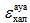 , Зв/Бк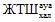 , Бк жылына
РЕКБхал, Бк/м3
КТ
КТ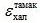 , Зв/Бк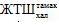 , Бк жылына
1
2
3
4
4
5
6
7
8
8
9
10
1.
H-3
12,3 жыл
#2
2,7-10
3,7+6
1,9+3
<3>
#2
4,8-11
2,1+7
<4>
#2
1,2-10
8,3+6
2.
Be-7
53,3 тәул.
#4
9,6-11
1,0+7
2,0+3
#2
1,3-10
7,7+6
3.
Be-10
1,60+6 жыл
#6
3,5-8
2,9+4
3,5
#2
8,0-9
1,3+5
4.
C-14
5,73+3 жыл
#5
2,5-9
4,0+5
5,5+1
#2
1,6-9
6,3+5
5.
Na-22
2,60 жыл
#2
7,3-9
1,4+5
7,2+1
#2
1,5-8
6,7+4
6.
Na-24
15.0 сағат
#2
1,8-9
5,6+5
2,9+2
#2
2,1-8
4,8+4
7.
Al-26
7,16+5 жыл
#6
2,0-8
5,0+4
6,2
#2
2,1-8
4,8+4
8.
Si-32
4,50+2 жыл
#6
1,1-7
9,1+3
1,1
#2
4,1-9
2,4+5
9.
P-32
14,3 тәул.
#5
4,0-9
2,5+5
3,4+1
#2
1,9-8
5,3+4
10.
P-33
25,4 тәул.
#5
1,9-9
5,3+5
7,2+1
#2
1,8-9
5,6+5
11.
S-35
87,4 тәул.
#5
1,8-9
5,6+5
7,6+1
<5>
#2
8,7-10
1,1+6
<6>
#2
5,4-9
1,9+5
12.
Cl-36
3,01+5 жыл
#5
8,8-9
1,1+5
1,6+1
#2
6,3-9
1,6+5
13.
K-40 <7>
1,28+9 жыл
#2
1,7-8
5,9+4
3,1+1
#2
4,2-8
2,4+4
14.
Ca-41
1,40+5 жыл
#5
3,3-10
3,0+6
4,2+2
#5
5,0-10
2,0+6
15.
Ca-45
163 тәул.
#5
4,6-9
2,2+5
3,0+1
#2
4,9-9
2,0+5
16.
Ca-47
4,53 тәул.
#5
2,6-9
3,8+5
5,3+1
#2
9,3-9
1,1+5
17.
Sc-44m
2,44 тәул.
#2
8,4-9
1,2+5
6,3+1
#2
1,6-8
6,3+4
18.
Sc-46
83,8 тәул.
#5
8,4-9
1,2+5
1,6+1
#2
7,9-9
1,3+5
19.
Sc-47
3,35 тәул.
#5
9,2-10
1,1+6
1,5+2
#2
3,9-9
2,6+5
20.
Sc-48
1,82 тәул.
#2
5,9-9
1,7+5
8,9+1
#2
9,3-9
1,1+5
21.
Ti-44
47,3 жыл
#6
1,2-7
8,3+3
1,0
#2
3,1-8
3,2+4
22.
V-48
16,2 тәул.
#4
4,3-9
2,3+5
4,5+1
#2
1,1-8
9,1+4
23.
V-49
330 тәул.
#2
2,1-10
4,8+6
2,5+3
#2
1,4-10
7,1+6
24.
Cr-51
27,7 тәул.
#2
2,1-10
4,8+6
2,5+3
#2
2,3-10
4,3+6
25.
Mn-52
5,59 тәул.
#2
6,8-9
1,5+5
7,7+1
#2
8,8-9
1,1+5
26.
Mn-53
3,70+6 жыл
#2
3,4-10
2,9+6
1,5+3
#2
2,2-10
4,5+6
27.
Mn-54
312 тәул.
#5
1,9-9
5,3+5
7,2+1
#2
3,1-9
3,2+5
28.
Mn-56
2,58 сағат
#2
7,8-10
1,3+6
6,8+2
#2
1,7-9
5,9+5
29.
Fe-55
2,70 жыл
#4
6,2-10
1,6+6
3,1+2
#2
2,4-9
4,2+5
30.
Fe-59
44,5 тәул.
#5
4,6-9
2,2+5
3,0+1
#2
1,3-8
7,7+4
31.
Fe-60
1,00+5 жыл
#6
1,4-7
7,1+3
8,8-1
#5
2,3-7
4,3+3
32.
Co-56
78,7 тәул.
#5
5,8-9
1,7+5
2,4+1
#2
1,5-8
6,7+4
33.
Co-57
271 тәул.
#5
6,7-10
1,5+6
2,0+2
#2
1,6-9
6,3+5
34.
Co-58
70,8 тәул.
#5
2,0-9
5,0+5
6,8+1
#2
4,4-9
2,3+5
35.
Co-60
5,27 жыл
#5
1,2-8
8,3+4
1,1+1
#2
2,7-8
3,7+4
36.
Ni-56
6,10 тәул.
#5
1,1-9
9,1+5
1,2+2
#2
4,0-9
2,5+5
37.
Ni-57
1,50 тәул.
#2
2,8-9
3,6+5
1,9+2
#2
4,9-9
2,0+5
38.
Ni-59
7,50+4 жыл
#2
6,2-10
1,6+6
8,5+2
#2
3,4-10
2,9+6
39.
Ni-63
96,0 жыл
#6
4,8-10
2,1+6
2,6+2
#2
8,4-10
1,2+6
40.
Ni-66
2,27 тәул.
#2
9,4-9
1,1+5
5,6+1
#2
2,2-8
4,5+4
41.
Cu-67
2,58 тәул.
#5
7,7-10
1,3+6
1,8+2
#2
2,4-9
4,2+5
42.
Zn-65
244 тәул.
#5
1,9-9
5,3+5
7,2+1
#2
1,6-8
6,3+4
43.
Zn-72
1,94 тәул.
#2
6,5-9
1,5+5
8,1+1
#2
8,6-9
1,2+5
44.
Ga-67
3,26 тәул.
#5
3,0-10
3,3+6
4,6+2
#2
1,2-9
8,3+5
45.
Ge-68
288 тәул.
#5
1,6-8
6,3+4
8,6
#2
8,0-9
1,3+5
46.
Ge-69
1,63 тәул.
#2
1,4-9
7,1+5
3,8+2
#2
1,3-9
7,7+5
47.
Ge-71
11,8 тәул.
#2
8,6-11
1,2+7
6,1+3
#2
7,8-11
1,3+7
48.
As-71
2,70 тәул.
#5
5,0-10
2,0+6
2,7+2
#2
2,8-9
3,6+5
49.
As-72
1,08 тәул.
#2
5,7-9
1,8+5
9,2+1
#2
1,2-8
8,3+4
50.
As-73
80,3 тәул.
#5
1,2-9
8,3+5
1,1+2
#2
1,9-9
5,3+5
51.
As-74
17,8 тәул.
#5
2,6-9
3,8+5
5,3+1
#2
8,2-9
1,2+5
52.
As-76
1,10 тәул.
#2
4,6-9
2,2+5
1,1+2
#2
1,1-8
9,1+4
53.
As-77
1,62 тәул.
#5
5,0-10
2,0+6
2,7+2
#2
2,9-9
3,4+5
54.
Se-75
120 тәул.
#4
2,5-9
4,0+5
7,7+1
#2
1,3-8
7,7+4
55.
Se-79
6,50+4 жыл
#4
5,6-9
1,8+5
3,4+1
#2
2,8-8
3,6+4
56.
Br-77
2,33 тәул.
#2
5,1-10
2,0+6
1,0+3
#2
4,4-10
2,3+6
57.
Br-82
1,47 тәул.
#5
7,9-10
1,3+6
1,7+2
#2
2,6-9
3,8+5
58.
Rb-83
86,2 тәул.
#2
3,8-9
2,6+5
1,4+2
#2
8,4-9
1,2+5
59.
Rb-84
32,8 тәул.
#2
6,4-9
1,6+5
8,2+1
#2
1,4-8
7,1+4
60.
Rb-86
18,7 тәул.
#2
7,7-9
1,3+5
6,8+1
#2
2,0-8
5,0+4
61.
Sr-82
25,0 тәул.
#2
4,0-8
2,5+4
1,3+1
#2
4,1-8
2,4+4
62.
Sr-83
1,35 тәул.
#2
1,9-9
5,3+5
2,8+2
#2
2,7-9
3,7+5
63.
Sr-85
64,8 тәул.
#5
8,8-10
1,1+6
1,6+2
#2
3,1-9
3,2+5
64.
Sr-89
50,5 тәул.
#5
7,3-9
1,4+5
1,9+1
#2
1,8-8
5,6+4
65.
Sr-90
29,1 жыл
#5
5,0-8
2,0+4
2,7
#5
8,0-8
1,3+4
66.
Y-87
3,35 тәул.
#2
2,2-9
4,5+5
2,4+2
#2
3,2-9
3,1+5
67.
Y-88
107 тәул.
#5
5,4-9
1,9+5
2,5+1
#2
6,0-9
1,7+5
68.
Y-90
2,67 тәул.
#2
8,8-9
1,1+5
6,0+1
#2
2,0-8
5,0+4
69.
Y-91
58,5 тәул.
#5
1,0-8
1,0+5
1,4+1
#2
1,8-8
5,6+4
70.
Zr-88
83,4 тәул.
#5
3,0-9
3,3+5
4,6+1
#2
2,0-9
5,0+5
71.
Zr-89
3,27 тәул.
#2
2,8-9
3,6+5
1,9+2
#2
4,5-9
2,2+5
72.
Zr-93
1,53+6 жыл
#6
1,0-8
1,0+5
1,2+1
#6
1,1-9
9,1+5
73.
Zr-95
64,0 тәул.
#5
5,9-9
1,7+5
2,3+1
#2
5,6-9
1,8+5
74.
Nb-93m
13,6 жыл
#2
2,4-9
4,2+5
2,2+2
#2
9,1-10
1,1+6
75.
Nb-94
2,03+4 жыл
#5
1,3-8
7,7+4
1,1+1
#2
9,7-9
1,0+5
76.
Nb-95
35,1 тәул.
#5
1,9-9
5,3+5
7,2+1
#2
3,2-9
3,1+5
77.
Nb-95m
3,61 тәул.
#5
1,0-9
1,0+6
1,4+2
#2
4,1-9
2,4+5
78.
Mo-93
3,50+3 жыл
#5
6,6-10
1,5+6
2,1+2
#2
6,9-9
1,4+5
79.
Mo-99
2,75 тәул.
#2
4,4-9
2,3+5
1,2+2
#2
3,5-9
2,9+5
80.
Tc-95m
61,0 тәул.
#5
1,1-9
9,1+5
1,2+2
#2
2,8-9
3,6+5
81.
Tc-96
4,28 тәул.
#2
3,9-9
2,6+5
1,3+2
#2
5,1-9
2,0+5
82.
Tc-97
2,60+6 жыл
#5
2,8-10
3,6+6
4,9+2
#2
4,9-10
2,0+6
83.
Tc-97m
87,0 тәул.
#5
4,1-9
2,4+5
3,3+1
#2
4,1-9
2,4+5
84.
Tc-98
4,20+6 жыл
#5
1,0-8
1,0+5
1,4+1
#2
1,2-8
8,3+4
85.
Tc-99
2,13+5 жыл
#5
5,0-9
2,0+5
2,7+1
#2
4,8-9
2,1+5
86.
Ru-97
2,90 тәул.
#2
6,1-10
1,6+6
8,6+2
#2
8,5-10
1,2+6
87.
Ru-103
39,3 тәул.
#5
3,0-9
3,3+5
4,6+1
#2
4,6-9
2,2+5
88.
Ru-106
1,01 жыл
#6
2,8-8
3,6+4
4,4
#2
4,9-8
2,0+4
89.
Rh-99
16,0 тәул.
#5
1,1-9
9,1+5
1,2+2
#2
2,9-9
3,4+5
90.
Rh-101
3,20 жыл
#5
6,2-9
1,6+5
2,2+1
#2
2,8-9
3,6+5
91.
Rh-101m
4,34 тәул.
#5
2,7-10
3,7+6
5,1+2
#2
1,2-9
8,3+5
92.
Rh-102
2,90 жыл
#5
2,0-8
5,0+4
6,8
#2
1,0-8
1,0+5
93.
Rh-102m
207 тәул.
#5
8,2-9
1,2+5
1,7+1
#2
7,4-9
1,4+5
94.
Rh-105
1,47 тәул.
#5
4,5-10
2,2+6
3,0+2
#2
2,7-9
3,7+5
95.
Pd-100
3,63 тәул.
#4
1,5-9
6,7+5
1,3+2
#2
5,2-9
1,9+5
96.
Pd-103
17,0 тәул.
#5
5,3-10
1,9+6
2,6+2
#2
1,4-9
7,1+5
97.
Pd-107
6,50+6 жыл
#6
5,9-10
1,7+6
2,1+2
#2
2,8-10
3,6+6
98.
Ag-105
41,0 тәул.
#4
1,3-9
7,7+5
1,5+2
#2
2,5-9
4,0+5
99.
Ag-106m
8,41 тәул.
#2
5,8-9
1,7+5
9,1+1
#2
6,9-9
1,4+5
100.
Ag-108m
1,27+2 жыл
#5
8,6-9
1,2+5
1,6+1
#2
1,1-8
9,1+4
101.
Ag-110m
250 тәул.
#5
9,2-9
1,1+5
1,5+1
#2
1,4-8
7,1+4
102.
Ag-111
7,45 тәул.
#5
1,9-9
5,3+5
7,2+1
#2
9,3-9
1,1+5
103.
Cd-109
1,27 жыл
#4
1,4-8
7,1+4
1,4+1
#2
9,5-9
1,1+5
104.
Cd-113m
13,6 жыл
#6
1,1-7
9,1+3
1,1
#2
5,6-8
1,8+4
105.
Cd-115
2,23 тәул.
#2
5,1-9
2,0+5
1,0+2
#2
9,7-9
1,0+5
106.
Cd-115m
44,6 тәул.
#5
8,9-9
1,1+5
1,5+1
#2
1,9-8
5,3+4
107.
In-111
2,83 тәул.
#2
1,2-9
8,3+5
4,4+2
#2
1,7-9
5,9+5
108.
In-114m
49,5 тәул.
#2
7,7-8
1,3+4
6,8
#2
3,1-8
3,2+4
109.
Sn-113
115 тәул.
#5
3,2-9
3,1+5
4,3+1
#2
5,0-9
2,0+5
110.
Sn-117m
13,6 тәул.
#5
3,1-9
3,2+5
4,4+1
#2
5,0-9
2,0+5
111.
Sn-119m
293 тәул.
#5
2,6-9
3,8+5
5,3+1
#2
2,5-9
4,0+5
112.
Sn-121
1,13 тәул.
#5
2,9-10
3,4+6
4,7+2
#2
1,7-9
5,9+5
113.
Sn-121m
55,0 жыл
#5
5,5-9
1,8+5
2,5+1
#2
2,7-9
3,7+5
114.
Sn-123
129 тәул.
#5
9,5-9
1,1+5
1,4+1
#2
1,6-8
6,3+4
115.
Sn-125
9,64 тәул.
#2
1,5-8
6,7+4
3,5+1
#2
2,2-8
4,5+4
116.
Sn-126
1,00+5 жыл
#5
3,3-8
3,0+4
4,2
#2
3,0-8
3,3+4
117.
Sb-119
1,59 тәул.
#2
2,8-10
3,6+6
1,9+3
#2
5,8-10
1,7+6
118.
Sb-120
5,76 тәул.
#2
5,0-9
2,0+5
1,1+2
#2
6,0-9
1,7+5
119.
Sb-122
2,70 тәул.
#2
5,7-9
1,8+5
9,2+1
#2
1,2-8
8,3+4
120.
Sb-124
60,2 тәул.
#5
7,7-9
1,3+5
1,8+1
#2
1,6-8
6,3+4
121.
Sb-125
2,77 жыл
#5
5,8-9
1,7+5
2,4+1
#2
6,1-9
1,6+5
122.
Sb-126
12,4 тәул.
#4
5,1-9
2,0+5
3,8+1
#2
1,4-8
7,1+4
123.
Sb-127
3,85 тәул.
#5
2,1-9
4,8+5
6,5+1
#2
1,2-8
8,3+4
124.
Te-121
17,0 тәул.
#2
1,9-9
5,3+5
2,8+2
#2
2,0-9
5,0+5
125.
Te-121m
154 тәул.
#5
5,1-9
2,0+5
2,7+1
#2
1,2-8
8,3+4
126.
Te-123m
120 тәул.
#5
5,0-9
2,0+5
2,7+1
#2
8,8-9
1,1+5
127.
Te-125m
58,0 тәул.
#5
4,3-9
2,3+5
3,2+1
#2
6,3-9
1,6+5
128.
Te-127m
109 тәул.
#5
9,2-9
1,1+5
1,5+1
#2
1,8-8
5,6+4
129.
Te-129m
33,6 тәул.
#5
8,0-9
1,3+5
1,7+1
#2
2,4-8
4,2+4
130.
Te-131m
1,25 тәул.
#2
5,8-9
1,7+5
9,1+1
#2
1,4-8
7,1+4
131.
Te-132
3,26 тәул.
#2
1,3-8
7,7+4
4,0+1
#2
3,0-8
3,3+4
132.
I-124
4,18 тәул.
#2
4,5-8
2,2+4
1,2+1
#2
1,1-7
9,1+3
133.
I-125
60,1 тәул.
#4
1,1-8
9,1+4
1,7+1
#2
5,7-8
1,8+4
134.
I-126
13,0 тәул.
#2
8,3-8
1,2+4
6,3
#2
2,1-7
4,8+3
135.
I-129
1,57+7 жыл
#4
6,7-8
1,5+4
2,9
#4
1,9-7
5,3+3
136.
I-131
8,04 тәул.
#2
7,2-8
1,4+4
7,3
#2
1,8-7
5,6+3
137.
Cs-129
1,34 тәул.
#2
2,8-10
3,6+6
1,9+3
#2
3,0-10
3,3+6
138.
Cs-131
9,69 тәул.
#2
1,7-10
5,9+6
3,1+3
#2
2,9-10
3,4+6
139.
Cs-132
6,48 тәул.
#2
1,2-9
8,3+5
4,4+2
#2
1,8-9
5,6+5
140.
Cs-134
2,06 жыл
#6
6,6-9
1,5+5
1,9+1
#6
1,9-8
5,3+4
141.
Cs-135
2,30+6 жыл
#6
6,9-10
1,4+6
1,8+2
#6
2,0-9
5,0+5
142.
Cs-136
13,1 тәул.
#4
2,0-9
5,0+5
9,6+1
#2
9,5-9
1,1+5
143.
Cs-137
30,0 жыл
#6
4,6-9
2,2+5
2,7+1
#6
1,3-8
7,7+4
144.
Ba-128
2,43 тәул.
#2
7,8-9
1,3+5
6,7+1
#2
1,7-8
5,9+4
145.
Ba-131
11,8 тәул.
#5
9,7-10
1,0+6
1,4+2
#2
2,6-9
3,8+5
146.
Ba-133
10,7 жыл
#5
5,5-9
1,8+5
2,5+1
#5
7,3-9
1,4+5
147.
Ba-133m
1,62 тәул.
#2
2,2-9
4,5+5
2,4+2
#2
3,6-9
2,8+5
148.
Ba-135m
1,20 тәул.
#2
1,8-9
5,6+5
2,9+2
#2
2,9-9
3,4+5
149.
Ba-140
12,7 тәул.
#5
6,2-9
1,6+5
2,2+1
#2
1,8-8
5,6+4
150.
La-137
6,00+4 жыл
#6
8,7-9
1,1+5
1,4+1
#2
4,5-10
2,2+6
151.
La-140
1,68 тәул.
#2
6,3-9
1,6+5
8,4+1
#2
1,3-8
7,7+4
152.
Ce-134
3,00 тәул.
#2
7,6-9
1,3+5
6,9+1
#2
1,8-8
5,6+4
153.
Ce-137m
1,43 тәул.
#2
2,2-9
4,5+5
2,4+2
#2
3,9-9
2,6+5
154.
Ce-139
138 тәул.
#5
2,1-9
4,8+5
6,5+1
#2
1,6-9
6,3+5
155.
Ce-141
32,5 тәул.
#5
4,1-9
2,4+5
3,3+1
#2
5,1-9
2,0+5
156.
Ce-143
1,38 тәул.
#2
3,9-9
2,6+5
1,3+2
#2
8,0-9
1,3+5
157.
Ce-144
284 тәул.
#2
1,6-7
6,3+3
3,3
#2
3,9-8
2,6+4
158.
Pr-143
13,6 тәул.
#5
3,0-9
3,3+5
4,6+1
#2
8,7-9
1,1+5
159.
Nd-147
11,0 тәул.
#5
3,0-9
3,3+5
4,6+1
#2
7,8-9
1,3+5
160.
Pm-143
265 тәул.
#5
1,7-9
5,9+5
8,1+1
#2
1,2-9
8,3+5
161.
Pm-144
363 тәул.
#5
9,3-9
1,1+5
1,5+1
#2
4,7-9
2,1+5
162.
Pm-145
17,7 жыл
#6
3,6-9
2,8+5
3,4+1
#2
6,8-10
1,5+6
163.
Pm-146
5,53 жыл
#6
2,1-8
4,8+4
5,9
#2
5,1-9
2,0+5
164.
Pm-147
2,62 жыл
#5
5,8-9
1,7+5
2,4+1
#2
1,9-9
5,3+5
165.
Pm-148
5,37 тәул.
#2
1,1-8
9,1+4
4,8+1
#2
1,9-8
5,3+4
166.
Pm-148m
41,3 тәул.
#5
7,1-9
1,4+5
1,9+1
#2
1,0-8
1,0+5
167.
Pm-149
2,21 тәул.
#2
3,6-9
2,8+5
1,5+2
#2
7,4-9
1,4+5
168.
Pm-151
1,18 тәул.
#2
2,6-9
3,8+5
2,0+2
#2
5,1-9
2,0+5
169.
Sm-145
340 тәул.
#5
1,9-9
5,3+5
7,2+1
#2
1,4-9
7,1+5
170.
Sm-146
1,03+8 жыл
#6
1,1-5
9,1+1
1,1-2
#2
1,5-7
6,7+3
171.
Sm-151
90,0 жыл
#6
4,0-9
2,5+5
3,1+1
#2
6,4-10
1,6+6
172.
Sm-153
1,95 тәул.
#5
7,9-10
1,3+6
1,7+2
#2
5,4-9
1,9+5
173.
Eu-145
5,94 тәул.
#2
2,9-9
3,4+5
1,8+2
#2
3,7-9
2,7+5
174.
Eu-146
4,61 тәул.
#2
4,4-9
2,3+5
1,2+2
#2
6,2-9
1,6+5
175.
Eu-147
24,0 тәул.
#5
1,3-9
7,7+5
1,1+2
#2
2,5-9
4,0+5
176.
Eu-148
54,5 тәул.
#4
4,6-9
2,2+5
4,2+1
#2
6,0-9
1,7+5
177.
Eu-149
93,1 тәул.
#5
3,5-10
2,9+6
3,9+2
#2
6,3-10
1,6+6
178.
Eu-150
34,2 жыл
#6
5,3-8
1,9+4
2,3
#2
5,7-9
1,8+5
179.
Eu-152
13,3 жыл
#6
4,2-8
2,4+4
2,9
#2
7,4-9
1,4+5
180.
Eu-154
8,80 жыл
#6
5,3-8
1,9+4
2,3
#2
1,2-8
8,3+4
181.
Eu-155
4,96 жыл
#6
6,9-9
1,4+5
1,8+1
#2
2,2-9
4,5+5
182.
Eu-156
15,2 тәул.
#5
4,2-9
2,4+5
3,3+1
#2
1,5-8
6,7+4
183.
Gd-146
48,3 тәул.
#5
7,9-9
1,3+5
1,7+1
#2
6,0-9
1,7+5
184.
Gd-147
1,59 тәул.
#2
2,2-9
4,5+5
2,4+2
#2
3,2-9
3,1+5
185.
Gd-148
93,0 жыл
#6
2,6-5
3,8+1
4,7-3
#2
1,6-7
6,3+3
186.
Gd-149
9,40 тәул.
#5
9,2-10
1,1+6
1,5+2
#2
2,7-9
3,7+5
187.
Gd-151
120 тәул.
#2
4,9-9
2,0+5
1,1+2
#2
1,3-9
7,7+5
188.
Gd-153
242 тәул.
#2
1,2-8
8,3+4
4,4+1
#2
1,8-9
5,6+5
189.
Tb-153
2,34 тәул.
#2
1,0-9
1,0+6
5,3+2
#2
1,5-9
6,7+5
190.
Tb-155
5,32 тәул.
#5
2,7-10
3,7+6
5,1+2
#2
1,3-9
7,7+5
191.
Tb-156
5,34 тәул.
#5
1,5-9
6,7+5
9,1+1
#2
6,3-9
1,6+5
192.
Tb-156m
1,02 тәул.
#5
2,7-10
3,7+6
5,1+2
#2
1,0-9
1,0+6
193.
Tb-157
1,50+2 жыл
#6
1,2-9
8,3+5
1,0+2
#2
2,2-10
4,5+6
194.
Tb-158
1,50+2 жыл
#6
4,6-8
2,2+4
2,7
#2
5,9-9
1,7+5
195.
Tb-160
72,3 тәул.
#5
8,6-9
1,2+5
1,6+1
#2
1,0-8
1,0+5
196.
Tb-161
6,91 тәул.
#5
1,6-9
6,3+5
8,6+1
#2
5,3-9
1,9+5
197.
Dy-159
144 тәул.
#2
1,7-9
5,9+5
3,1+2
#2
6,4-10
1,6+6
198.
Dy-166
3,40 тәул.
#5
2,3-9
4,3+5
6,0+1
#2
1,2-8
8,3+4
199.
Ho-166
1,12 тәул.
#2
4,0-9
2,5+5
1,3+2
#2
1,0-8
1,0+5
200.
Ho-166m
1,20+3 жыл
#6
1,2-7
8,3+3
1,0
#2
9,3-9
1,1+5
201.
Er-169
9,30 тәул.
#5
1,3-9
7,7+5
1,1+2
#2
2,8-9
3,6+5
202.
Er-172
2,05 тәул.
#5
1,4-9
7,1+5
9,8+1
#2
6,8-9
1,5+5
203.
Tm-167
9,24 тәул.
#5
1,4-9
7,1+5
9,8+1
#2
3,9-9
2,6+5
204.
Tm-170
129 тәул.
#5
8,5-9
1,2+5
1,6+1
#2
9,8-9
1,0+5
205.
Tm-171
1,92 жыл
#5
1,6-9
6,3+5
8,6+1
#2
7,8-10
1,3+6
206.
Tm-172
2,65 тәул.
#2
5,8-9
1,7+5
9,1+1
#2
1,2-8
8,3+4
207.
Yb-166
2,36 тәул.
#2
3,7-9
2,7+5
1,4+2
#2
5,4-9
1,9+5
208.
Yb-169
32,0 тәул.
#5
3,7-9
2,7+5
3,7+1
#2
4,6-9
2,2+5
209.
Yb-175
4,19 тәул.
#5
9,2-10
1,1+6
1,5+2
#2
3,2-9
3,1+5
210.
Lu-169
1,42 тәул.
#2
1,9-9
5,3+5
2,8+2
#2
2,4-9
4,2+5
211.
Lu-170
2,00 тәул.
#2
3,5-9
2,9+5
1,5+2
#2
5,2-9
1,9+5
212.
Lu-171
8,22 тәул.
#5
1,1-9
9,1+5
1,2+2
#2
4,0-9
2,5+5
213.
Lu-172
6,70 тәул.
#5
2,0-9
5,0+5
6,8+1
#2
7,0-9
1,4+5
214.
Lu-173
1,37 жыл
#5
2,9-9
3,4+5
4,7+1
#2
1,6-9
6,3+5
215.
Lu-174
3,31 жыл
#5
4,9-9
2,0+5
2,8+1
#2
1,7-9
5,9+5
216.
Lu-174m
142 тәул.
#5
5,0-9
2,0+5
2,7+1
#2
3,8-9
2,6+5
217.
Lu-177
6,71 тәул.
#5
1,5-9
6,7+5
9,1+1
#2
3,9-9
2,6+5
218.
Lu-177m
161 тәул.
#5
2,0-8
5,0+4
6,8
#2
1,1-8
9,1+4
219.
Hf-172
1,87 жыл
#6
3,2-8
3,1+4
3,9
#2
6,1-9
1,6+5
220.
Hf-175
70,0 тәул.
#5
1,4-9
7,1+5
9,8+1
#2
2,4-9
4,2+5
221.
Hf-178m
31,0 жыл
#6
2,6-7
3,8+3
4,7-1
#2
1,9-8
5,3+4
222.
Hf-179m
25,1 тәул.
#5
4,8-9
2,1+5
2,9+1
#2
7,8-9
1,3+5
223.
Hf-181
42,4 тәул.
#5
6,3-9
1,6+5
2,2+1
#2
7,4-9
1,4+5
224.
Hf-182
9,00+6 жыл
#6
3,1-7
3,2+3
4,0-1
#2
7,9-9
1,3+5
225.
Ta-177
2,36 тәул.
#2
5,0-10
2,0+6
1,1+3
#2
6,9-10
1,4+6
226.
Ta-179
1,82 жыл
#5
6,4-10
1,6+6
2,1+2
#2
4,1-10
2,4+6
227.
Ta-182
115 тәул.
#5
1,3-8
7,7+4
1,1+1
#2
9,4-9
1,1+5
228.
Ta-183
5,10 тәул.
#5
2,7-9
3,7+5
5,1+1
#2
9,3-9
1,1+5
229.
W-178
21,7 тәул.
#2
5,4-10
1,9+6
9,7+2
#2
1,4-9
7,1+5
230.
W-181
121 тәул.
#2
1,9-10
5,3+6
2,8+3
#2
4,7-10
2,1+6
231.
W-185
75,1 тәул.
#2
1,0-9
1,0+6
5,3+2
#2
3,3-9
3,0+5
232.
W-188
69,4 тәул.
#2
5,0-9
2,0+5
1,1+2
#2
1,5-8
6,7+4
233.
Re-182
2,67 тәул.
#2
6,3-9
1,6+5
8,4+1
#2
8,9-9
1,1+5
234.
Re-184
38,0 тәул.
#5
2,4-9
4,2+5
5,7+1
#2
5,6-9
1,8+5
235.
Re-184m
165 тәул.
#5
8,1-9
1,2+5
1,7+1
#2
9,8-9
1,0+5
236.
Re-186
3,78 тәул.
#2
5,7-9
1,8+5
9,2+1
#2
1,1-8
9,1+4
237.
Re-186m
2,00+5 жыл
#5
1,4-8
7,1+4
9,8
#2
1,6-8
6,3+4
238.
Re-189
1,01 тәул.
#2
2,6-9
3,8+5
2,0+2
#2
6,2-9
1,6+5
239.
Os-185
94,0 тәул.
#5
1,9-9
5,3+5
7,2+1
#2
2,6-9
3,8+5
240.
Os-191
15,4 тәул.
#5
2,3-9
4,3+5
6,0+1
#2
4,1-9
2,4+5
241.
Os-193
1,25 тәул.
#2
2,7-9
3,7+5
1,9+2
#2
6,0-9
1,7+5
242.
Os-194
6,00 жыл
#6
8,5-8
1,2+4
1,5
#2
1,7-8
5,9+4
243.
Ir-188
1,73 тәул.
#2
2,2-9
4,5+5
2,4+2
#2
3,3-9
3,0+5
244.
Ir-189
13,3 тәул.
#5
7,3-10
1,4+6
1,9+2
#2
1,7-9
5,9+5
245.
Ir-190
12,1 тәул.
#5
3,0-9
3,3+5
4,6+1
#2
7,1-9
1,4+5
246.
Ir-192
74,0 тәул.
#5
8,1-9
1,2+5
1,7+1
#2
8,7-9
1,1+5
247.
Ir-192m
2,41+2 жыл
#6
3,9-8
2,6+4
3,2
#2
1,4-9
7,1+5
248.
Ir-193m
11,9 тәул.
#5
1,6-9
6,3+5
8,6+1
#2
2,0-9
5,0+5
249.
Ir-194m
171 тәул:
#5
1,5-8
6,7+4
9,1
#2
1,1-8
9,1+4
250.
Pt-188
10,2 тәул.
#2
2,7-9
3,7+5
1,9+2
#2
4,5-9
2,2+5
251.
Pt-191
2,80 тәул.
#2
7,9-10
1,3+6
6,7+2
#2
2,1-9
4,8+5
252.
Pt-193
50,0 жыл
#2
1,6-10
6,3+6
3,3+3
#2
2,4-10
4,2+6
253.
Pt-193m
4,33 тәул.
#2
1,0-9
1,0+6
5,3+2
#2
3,4-9
2,9+5
254.
Pt-195m
4,02 тәул.
#2
1,5-9
6,7+5
3,5+2
#2
4,6-9
2,2+5
255.
Au-194
1,65 тәул.
#2
1,4-9
7,1+5
3,8+2
#2
2,2-9
4,5+5
256.
Au-195
183 тәул.
#5
2,1-9
4,8+5
6,5+1
#2
1,7-9
5,9+5
257.
Au-198
2,69 тәул.
#2
4,4-9
2,3+5
1,2+2
#2
7,2-9
1,4+5
258.
Au-198m
2,30 тәул.
#5
2,5-9
4,0+5
5,5+1
#2
8,5-9
1,2+5
259.
Au-199
3,14 тәул.
#5
1,0-9
1,0+6
1,4+2
#2
3,1-9
3,2+5
260.
Hg-194
2,60+2 жыл
<8>
#6
1,4-8
7,1+4
8,8
#2
1,2-7
8,3+3
<9>
#6
1,3-8
7,7+4
9,5
#2
3,6-9
2,8+5
261.
Hg-195m
1,73 тәул.
<7>
#2
9,7-10
1,0+6
5,4+2
#2
2,8-9
3,6+5
<8>
#2
2,6-9
3,8+5
2,0+2
#2
3,8-9
2,6+5
262.
Hg-197
2,67 тәул.
<7>
#2
4,0-10
2,5+6
1,3+3
#2
1,2-9
8,3+5
<8>
#5
3,8-10
2,6+6
3,6+2
#2
1,6-9
6,3+5
263.
Hg-203
46,6 тәул.
<7>
#2
3,7-9
2,7+5
1,4+2
#2
1,1-8
9,1+4
<8>
#5
3,0-9
3,3+5
4,6+1
#2
3,6-9
2,8+5
264.
Tl-200
1,09 тәул.
#2
8,7-10
1,1+6
6,0+2
#2
9,1-10
1,1+6
265.
Tl-201
3,04 тәул.
#2
3,3-10
3,0+6
1,6+3
#2
5,5-10
1,8+6
266.
Tl-202
12,2 тәул.
#2
1,2-9
8,3+5
4,4+2
#2
2,1-9
4,8+5
267.
Tl-204
3,78 жыл
#2
3,3-9
3,0+5
1,6+2
#2
8,5-9
1,2+5
268.
Pb-202
3,00+5 жыл
#5
8,7-9
1,1+5
1,6+1
#5
2,7-8
3,7+4
269.
Pb-203
2,17 тәул.
#2
1,0-9
1,0+6
5,3+2
#2
1,3-9
7,7+5
270.
Pb-205
1,43+7 жыл
#5
2,9-10
3,4+6
4,7+2
#2
9,9-10
1,0+6
271.
Pb-210
22,3 жыл
#5
1,3-6
7,7+2
1,1-1
#2
3,6-6
2,8+2
272.
Bi-205
15,3 тәул.
#5
1,2-9
8,3+5
1,1+2
#2
4,5-9
2,2+5
273.
Bi-206
6,24 тәул.
#5
2,1-9
4,8+5
6,5+1
#2
1,0-8
1,0+5
274.
Bi-207
38,0 жыл
#5
6,5-9
1,5+5
2,1+1
#2
7,1-9
1,4+5
275.
Bi-210
5,01 тәул.
#5
1,1-7
9,1+3
1,2
#2
9,7-9
1,0+5
276.
Bi-210m
3,00+6 жыл
#5
4,1-6
2,4+2
3,3-2
#2
9,1-8
1,1+4
277.
Po-210
138 тәул.
#5
4,0-6
2,5+2
3,4-2
#2
8,8-6
1,1+2
278.
Ra-223
11,4 тәул.
#5
9,4-6
1,1+2
1,5-2
#2
1,1-6
9,1+2
279.
Ra-224
3,66 тәул.
#5
3,7-6
2,7+2
3,7-2
#2
6,6-7
1,5+3
280.
Ra-225
14,8 тәул.
#5
7,9-6
1,3+2
1,7-2
#2
1,2-6
8,3+2
281.
Ra-226
1,60+3 жыл
#5
4,5-6
2,2+2
3,0-2
#5
1,5-6
6,7+2
282.
Ra-228
5,75 жыл
#5
4,4-6
2,3+2
3,1-2
#5
5,3-6
1,9+2
283.
Ac-225
10,0 тәул.
#5
1,1-5
9,1+1
1,2-2
#2
1,8-7
5,6+3
284.
Ac-226
1,21 тәул.
#5
1,6-6
6,3+2
8,6-2
#2
7,6-8
1,3+4
285.
Ac-227
21,8 жыл
#6
5,5-4
1,8
2,2-4
#2
3,1-6
3,2+2
286.
Th-227
18,7 тәул.
#5
1,3-5
7,7+1
1,1-2
#2
7,0-8
1,4+4
287.
Th-228
1,91 жыл
#5
4,7-5
2,1+1
2,9-3
#2
3,7-7
2,7+3
288.
Th-229
7,34+3 жыл
#6
7,1-5
1,4+1
1,7-3
#2
1,0-6
1,0+3
289.
Th-230
7,70+4 жыл
#6
1,4-5
7,1+1
8,8-3
#2
4,1-7
2,4+3
290.
Th-231
1,06 тәул.
#2
1,7-9
5,9+5
3,1+2
#2
2,5-9
4,0+5
291.
Th-232
1,40+10 жыл
#6
2,5-5
4,0+1
4,9-3
#2
4,5-7
2,2+3
292.
Th-234
24,1 тәул.
#5
9,1-9
1,1+5
1,5+1
#2
2,5-8
4,0+4
293.
Pa-230
17,4 тәул.
#5
9,6-7
1,0+3
1,4-1
#2
5,7-9
1,8+5
294.
Pa-231
3,27+4 жыл
#6
1,4-4
7,1
8,8-4
#2
1,3-6
7,7+2
295.
Pa-232
1,31 тәул.
#6
1,0-8
1,0+5
1,2+1
#2
4,2-9
2,4+5
296.
Pa-233
27,0 тәул.
#5
4,9-9
2,0+5
2,8+1
#2
6,2-9
1,6+5
297.
U-230
20,8 тәул.
#5
1,7-5
5,9+1
8,1-3
#2
3,0-7
3,3+3
298.
U-231
4,20 тәул.
#5
4,6-10
2,2+6
3,0+2
#2
2,0-9
5,0+5
299.
U-232
72,0 жыл
#5
1,0-5
1,0+2
1,4-2
#5
6,4-7
1,6+3
300.
U-233
1,58+5 жыл
#5
4,3-6
2,3+2
3,2-2
#2
1,4-7
7,1+3
301.
U-234
2,44+5 жыл
#5
4,2-6
2,4+2
3,3-2
#2
1,3-7
7,7+3
302.
U-235
7,04+8 жыл
#5
3,7-6
2,7+2
3,7-2
#2
1,3-7
7,7+3
303.
U-236
2,34+7 жыл
#5
3,9-6
2,6+2
3,5-2
#2
1,3-7
7,7+3
304.
U-237
6,75 тәул.
#5
2,1-9
4,8+5
6,5+1
#2
5,4-9
1,9+5
305.
U-238
4,47+9 жыл
#5
3,4-6
2,9+2
4,0-2
#2
1,2-7
8,4+3
306.
Np-234
4,40 тәул.
#2
3,0-9
3,3+5
1,8+2
#2
4,4-9
2,3+5
307.
Np-235
1,08 жыл
#5
5,1-10
2,0+6
2,7+2
#2
4,1-10
2,4+6
308.
Np-236
1,15+5 жыл
#6
3,2-6
3,1+2
3,9-2
#5
1,8-8
5,6+4
309.
Np-237
2,14+6 жыл
#6
2,3-5
4,3+1
5,4-3
#2
2,1-7
4,8+3
310.
Np-238
2,12 тәул.
#6
2,1-9
4,8+5
5,9+1
#2
6,2-9
1,6+5
311.
Np-239
2,36 тәул.
#5
1,2-9
8,3+5
1,1+2
#2
5,7-9
1,8+5
312.
Pu-236
2,85 жыл
#6
2,0-5
5,0+1
6,2-3
#2
2,2-7
4,5+3
313.
Pu-237
45,3 тәул.
#5
4,3-10
2,3+6
3,2+2
#2
6,9-10
1,4+6
314.
Pu-238
87,7 жыл
#6
4,6-5
2,2+1
2,7-3
#2
4,0-7
2,5+3
315.
Pu-239
2,41+4 жыл
#6
5,0-5
2,0+1
2,5-3
#2
4,2-7
2,4+3
316.
Pu-240
6,54+3 жыл
#6
5,0-5
2,0+1
2,5-3
#2
4,2-7
2,4+3
317.
Pu-241
14,4 жыл
#6
9,0-7
1,1+3
1,4-1
#6
4,8-9
2,1+5
318.
Pu-242
3,76+5 жыл
#6
4,8-5
2,1+1
2,6-3
#2
4,0-7
2,5+3
319.
Pu-244
8,26+7 жыл
#6
4,7-5
2,1+1
2,6-3
#2
4,1-7
2,4+3
320.
Pu-246
10,9 тәул.
#5
9,1-9
1,1+5
1,5+1
#2
2,3-8
4,3+4
321.
Am-240
2,12 тәул.
#2
2,2-9
4,5+5
2,4+2
#2
3,3-9
3,0+5
322.
Am-241
4,32+2 жыл
#6
4,2-5
2,4+1
2,9-3
#2
3,7-7
2,7+3
323.
Am-242m
1,52+2 жыл
#6
3,7-5
2,7+1
3,3-3
#2
3,0-7
3,3+3
324.
Am-243
7,38+3 жыл
#6
4,1-5
2,4+1
3,0-3
#2
3,7-7
2,7+3
325.
Cm-240
27,0 тәул.
#5
3,8-6
2,6+2
3,6-2
#2
4,8-8
2,1+4
326.
Cm-241
32,8 тәул.
#5
4,4-8
2,3+4
3,1
#2
5,7-9
1,8+5
327.
Cm-242
163 тәул.
#5
6,4-6
1,6+2
2,1-2
#2
7,6-8
1,3+4
328.
Cm-243
28,5 жыл
#6
3,1-5
3,2+1
4,0-3
#2
3,3-7
3,0+3
329.
Cm-244
18,1 жыл
#6
2,7-5
3,7+1
4,6-3
#2
2,9-7
3,4+3
330.
Cm-245
8,50+3 жыл
#6
4,2-5
2,4+1
2,9-3
#2
3,7-7
2,7+3
331.
Cm-246
4,73+3 жыл
#6
4,2-5
2,4+1
2,9-3
#2
3,7-7
2,7+3
332.
Cm-247
1,56+7 жыл
#6
3,9-5
2,6+1
3,2-3
#2
3,5-7
2,9+3
333.
Cm-248
3,39+5 жыл
#6
1,5-4
6,7
8,2-4
#2
1,4-6
7,1+2
334.
Cm-250
6,90+3 жыл
#6
8,4-4
1,2
1,5-4
#2
8,2-6
1,2+2
335.
Bk-245
4,94 тәул.
#5
2,6-9
3,8+5
5,3+1
#2
3,9-9
2,6+5
336.
Bk-246
1,83 тәул.
#2
1,7-9
5,9+5
3,1+2
#2
2,6-9
3,8+5
337.
Bk-247
1,38+3 жыл
#6
6,9-5
1,4+1
1,8-3
#2
8,6-7
1,2+3
338.
Bk-249
320 тәул.
#6
1,6-7
6,3+3
7,7-1
#2
2,9-9
3,4+5
339.
Cf-246
1,49 тәул.
#5
5,7-7
1,8+3
2,4-1
#2
2,4-8
4,2+4
340.
Cf-248
334 тәул.
#5
1,0-5
1,0+2
1,4-2
#2
1,6-7
6,3+3
341.
Cf-249
3,50+2 жыл
#6
7,0-5
1,4+1
1,8-3
#2
8,7-7
1,1+3
342.
Cf-250
13,1 жыл
#6
3,4-5
2,9+1
3,6-3
#2
5,5-7
1,8+3
343.
Cf-251
8,98+2 жыл
#6
7,1-5
1,4+1
1,7-3
#2
8,8-7
1,1+3
344.
Cf-252
2,64 жыл
#3
5,6-5
1,8+1
5,6-3
#2
5,1-7
2,0+3
345.
Cf-253
17,8 тәул.
#5
1,7-6
5,9+2
8,1-2
#2
1,1-8
9,1+4
346.
Cf-254
60,5 тәул.
#4
7,0-5
1,4+1
2,7-3
#2
2,6-6
3,8+2
347.
Es-251
1,38 тәул.
#5
2,6-9
3,8+5
5,3+1
#2
1,2-9
8,3+5
348.
Es-253
20,5 тәул.
#5
3,4-6
2,9+2
4,0-2
#2
4,5-8
2,2+4
349.
Es-254
276 тәул.
#5
1,0-5
1,0+2
1,4-2
#2
1,6-7
6,3+3
350.
Es-254m
1,64 тәул.
#5
5,9-7
1,7+3
2,3-1
#2
3,0-8
3,3+4
351.
Fm-253
3,00 тәул.
#5
5,0-7
2,0+3
2,7-1
#2
6,7-9
1,5+5
352.
Fm-257
101 тәул.
#5
8,8-6
1,1+2
1,6-2
#2
1,1-7
9,1+3
353.
Md-258
55,0 тәул.
#5
7,3-6
1,4+2
1,9-2
#2
8,9-8
1,1+4Радиациялық қауіпсіздікті
қамтамасыз етуге қойылатын
гигиеналық нормативтерге
5-қосымша
№
Тамақ өнімдерінің топтары
Cs-137 үлесті белсенділігі, Бк/кг(л)
Sr-90 үлесті белсенділігі, Бк/кг(л)
1
2
3
4
1.
Ет, ет өнімдері және қосалқы өнімдер
200
50-
2.
Бұғы еті, жабайы аңдардың еті
300
100
3.
Құс, оның ішінде жартылай фабрикаттар, жаңа, салқындатылған, мұздатылған (соятын, кәсіптік және жабайы құстардың барлық түрлері)
Құстың салқындатылған және мұздатылған қосалқы өнімдері
Оның ішінде: шұжық, ысталған өнімдер, құс етінің аспаздық бұйымдары;
Құс еті консервілері және өсімдік еті;
Сублимациялық кептірілген құс өнімдері
180
80
4.
Балық және балық өнімдері оның ішінде: теңіз сүт қоректілерінің еті, маринадталған балық, балық өнімі, уылдырық, шоғал, уылдырық аналогтары, балық бауыры, балық консервілері, пресервтері
130
100
5.
Кептірілген және қақталған ысталған, тұздалған балық, балық аспаздығы 
260
200
6.
Ұлулар, шаян тәрізділер, қос мекенділер, балдырлар және теңіз өсімдіктері 
200
100
7.
Жұмыртқа және оларды өңдеу өнімдері
Жұмыртқа ұнтағы (оның ішінде және түпкілікті өнімде құрғақ заттардың болуын есепке ала отырып бастапқы өнімге қайта есептеуде)
80
50
8.
Сүт-шикізат, кілегей-шикізат, пастерленген, стерилденген және қорытылған сүт, қаймақ, қышқыл сүт сусындары, йогурт, оның ішінде сүзбе және сүзбе бұйымдары 
100
25
9.
Қойылтылған және концентрацияланған сүт, сүт консервілері 
300
100
10.
Құрғақ сүт өнімдері: сүт, кілегей, балмұздақ қоспалары 
500
200
11.
Ірімшіктер (қатты, балқытылған, жұмсақ, тұздықты, сүзбе ірімшік)
50
100
12.
Жаңа піскен және мұздатылған тамыр жемістер, көкөніс, картоп
120
40
12.
Көкөністер, бақша
120
40
12.
жемістер: жидектер, жүзім
40
30
12.
саңырауқұлақтар
500
50
12.
Жабайы жидектер
160
60
13.
Құрғақ көкөністер:
13.
картоп
600
200
13.
көкністер, бақша
600
200
13.
жемістер: жидектер, жүзім
200
150
13.
саңырауқұлақтар
2500
250
13.
жабайы жидектер
800
300
14.
Азық-түлік дақылы, оның ішінде бидай, қарабидай, трикале, сұлы, арпа, тары, қарақұмық, күріш, жүгері, балжүгері
70
40
15.
Дәнді-бұршақты дақылдар, асбұршақ, үрме бұршақ, маш, чипа, жасымық, нут
50
60
16.
Қант
140
100
17.
Қантты кондитерлік бұйымдар: карамель, глазурленген және глазурленбеген, помадалы кәмпит, ирис, халва, пастила, зефир, мармелад және осыған ұқсас қантты кондитерлік бұйымдар
160
100
18.
Шоколад және одан жасалатын бұйымдары 
140
100
19.
Какао-ірі бұршақ және какао өнімдері 
100
80
20.
Бал
100
80
21.
Дәмдеуіштер мен асхана дәмдеуіштері (құрғақ) 
200
100
22.
Жаңғақтар 
200
100
23.
Майлы дақылдар тұқымдары (күнбағыс, соя, мақта, жүгері, зығыр, қыша, рапс, арахис)
70
90
24.
Өсімдік майы (барлық түрлері) өсімдік майын және мал майын қайта өңдеу өнімдері (маргарин, аспаздық май, кондитерлік майлар, майонез)
60
80
25.
Сиыр, шошқа, қой шикі майы және осыған ұқсас шикі майы
Салқындатылған, мұздатылған, тұздалған, ысталған шошқа шпигі 
Қорытылған мал майы
100
100
50
50
26.
Сиырдың майы 
200
60
27.
Малдың (сүт майын қоса алғанда) және өсімдік майларының үйлесуі негізіндегі май өнімдері
100
80
28.
Емдік-профилактикалық құрал ретіндегі балық майы
60
80
29.
Алкогольсіз сусындар (концентраттардан дайындалатын құрамында шырын бар, жасанды минералданған сусындар)
70
100
30.
Ашытылған сусындар концентраттардан дайындалатын
70
100
31.
Сыра, шарап, арақ және қалған спирт сусындары 
70
100
32.
Нан және нан-тоқаш бұйымдары, тоқаштар, кепкен нан бұйымдары, нан таяқшалары, кондитерлік ұн бұйымдары
40
20
33.
Ұн, жармалар, талқан, жапалақ тәрізді, тамақ дәндері, макарон бұйымдары
60
-30
34.
Іркілдек
160
80
35.
Крахмал, сірне және оны қайта өңдеу өнімдері
400
100
36.
Тамақ ашытқысы, бір жасушалы өсімдіктер биомассасы, бактериологиялық препараттар және құрғақ ашытқылар
100
80
37.
Құрғақ тамақ сорпалары
160
50
38.
Ксилит, сорбит, маннит және қалған қантты спирт
200
100
39.
Ас тұзы және емдік-профилактикалық тұз
300
100
40.
Тамақ концентраттары
Құрамдауыштар негізінде
Құрамдауыштар негізінде
41.
Тамақ талшықтары басым БАҚ-көздері (пектин, кебек, өсімдік өзегі, микрокристалл целлюлоза)
200
100
42.
Өсімдік негізіндегі БАҚ: құрғақ, сұйық
200
100
43.
Пайдалануға дайын түрдегі арнайы балалар тағамы өнімдері <1>
Жас балаларды тамақтандыруға арналған өнімдер
Дән негізіндегі азық өнімдері
40
25
44.
Жеміс-көкөніс негізіндегі азық өнімдері
60
25
45.
Ет негізіндегі азық өнімдері
70
30
46.
Балық негізіндегі азық өнімдері
100
60Радиациялық қауіпсіздікті
қамтамасыз етуге қойылатын
гигиеналық нормативтерге
6-қосымша
№
Көмірдің радиациялық қауіптілік сыныбы
Радионуклидтердің үлесті белсенділігінің МАҮБ-ға қатынасының қосындысы, Скөмір
Көмірді пайдалану шарттары
1
2
3
4
1.
I
< 1
Шаруашылық қызметте көмір пайдаланылады
2.
II
> 1
Шаруашылық қызметте көмір пайдаланылмайдыРадиациялық қауіпсіздікті
қамтамасыз етуге қойылатын
гигиеналық нормативтерге
7-қосымша
№
Күлдің радиациялық қауіптілік сыныбы
Радионуклидтердің үлесті тиімді белсенділігі,
(Акүлтиімд.болж Акүлтиімд.) Бк/кг
Күлді қауіпсіз пайдалану шарттары
1
2
3
4
1.
I
370 дейін
Күл салынып жатқан және қайта жаңартылатын тұрғын және қоғамдық ғимараттарда пайдаланылады
2.
II
370-тен 740-қа дейін
Күл елді мекендердің аумақтары және перспективалы құрылыс аймақтары шектерінде жол салғанда, сондай-ақ өндірістік құрылыстар салғанда пайдаланылады
3.
III
740-тан 1500-ге дейін
Күл елді мекендерден тыс жол құрылыстарында пайдаланылады
4.
IV
1500 артық 4000 дейін
Күлді пайдалану мәселесі әр жағдайда халықтың санитариялық-эпидемиологиялық саламаттылығы саласындағы мемлекеттік органның аумақтық бөлімшесінің келісімі бойынша жеке шешіледіРадиациялық қауіпсіздікті
қамтамасыз етуге қойылатын
гигиеналық нормативтерге
8-қосымша
№
Радионуклид
Жартылай ыдырау кезеңі, тәул.
Денедегі белсенділік, ГБк
Дозаның қуаты, мкЗв/ч
1
2
3
4
5
1.
I-125<2>
60,1
4
10
2.
I-131
8,0
0,4
20
3.
Sm-153
2,0
9
100
4.
Re-188
0,7
12
80Радиациялық қауіпсіздікті
қамтамасыз етуге қойылатын
гигиеналық нормативтерге
9-қосымша
№
Ағза немесе тін
2 тәул. iшiнде ағзада немесе тiнде сiңiрілген доза, Гр
1
2
3
1.
Барлық дене
1
2.
Өкпе
6
3.
Терi
3
4.
Қалқанша без
5
5.
Көзбұршақ
2
6.
Гонадалар
3
7.
Ұрық
0,1Радиациялық қауіпсіздікті
қамтамасыз етуге қойылатын
гигиеналық нормативтерге
10-қосымша
№
Ағза немесе тін
Жылдық сіңірілген доза, Гр
1
2
3
1.
Гонадалар
0,2
2.
Көзбұршақ
0,1
3.
Қызыл сүйек кемігі
0,4Радиациялық қауіпсіздікті
қамтамасыз етуге қойылатын
гигиеналық нормативтерге
11-қосымша
№
Қорғау шаралары
Алғашқы 10 тәулiк iшiнде алдын алатын доза, мГр
Алғашқы 10 тәулiк iшiнде алдын алатын доза, мГр
Алғашқы 10 тәулiк iшiнде алдын алатын доза, мГр
Алғашқы 10 тәулiк iшiнде алдын алатын доза, мГр
№
Қорғау шаралары
барлық денеге
барлық денеге
қалқанша безi, өкпе, терi
қалқанша безi, өкпе, терi
№
Қорғау шаралары
А деңгейi
Б деңгейi
А деңгейi
Б деңгейi
1
2
3
4
5
6
1.
Баспана
5
50
50
500
2.
Йод профилактикасы:
2.
ересектер
-
-
250 <1>
2500 <1>
2.
балалар
-
-
100 <1>
1000 <1>
3.
Эвакуация 
50
500
500
5000Радиациялық қауіпсіздікті
қамтамасыз етуге қойылатын
гигиеналық нормативтерге
12-қосымша
№
Шаралар
Алды алынатын тиімді доза, мЗв
Алды алынатын тиімді доза, мЗв
№
Шаралар
А деңгейі
Б деңгейі
1
2
3
4
1.
Ластанған тамақ өнiмдерi мен ауыз суды тұтынуды шектеу
бiрiншi жыл iшiнде 5
одан кейiнгi жылдарда 1/жыл
бiрiншi жыл iшiнде 50
одан кейiнгi жылдарда 10/жыл
2.
Көшiру
бiрiншi жыл iшiнде 50
бiрiншi жыл iшiнде 500
2.
Көшiру
Көшiрудің барлық уақыты iшiнде 1000
Көшiрудің барлық уақыты iшiнде 1000Радиациялық қауіпсіздікті
қамтамасыз етуге қойылатын
гигиеналық нормативтерге
13-қосымша
№
Радионуклидтер
Тамақ өнiмдерiндегi радионуклидтің үлестi белсенділігі, кБк/кг
Тамақ өнiмдерiндегi радионуклидтің үлестi белсенділігі, кБк/кг
№
Радионуклидтер
А деңгейі
Б деңгейі
1
2
3
4
1.
I-131, Cs-134, Cs-137
1
10
2.
Sr-90
0,1
1,0
3.
Pu-238, Pu-239, Am-241
0,01
0,1Радиациялық қауіпсіздікті
қамтамасыз етуге қойылатын
гигиеналық нормативтерге
14-қосымша
Ден қоюдың жалпы өлшемшарттары
Ден қоюдың жалпы өлшемшарттары
Қорғаныс және іс-шаралардың мысалдары
Егер сәулеленудің болжамды дозасы мынадай жалпы өлшемшарттан асып кетсе, онда шұғыл<1> қорғаныш және іс-шаралар жүргізу қажет
Егер сәулеленудің болжамды дозасы мынадай жалпы өлшемшарттан асып кетсе, онда шұғыл<1> қорғаныш және іс-шаралар жүргізу қажет
Егер сәулеленудің болжамды дозасы мынадай жалпы өлшемшарттан асып кетсе, онда шұғыл<1> қорғаныш және іс-шаралар жүргізу қажет
Алғашқы 7 күнде йод изотоптарының организмге түсуі салдарынан қалқанша безінің сәулеленуінің эквивалентті дозасы
50 мЗв
Қалқанша безді бұғаттау<2>
Алғашқы 7 күнде сәулеленудің тиімді дозасы <3>
100 мЗв
Жасырыну, эвакуация, дезактивация, тамақ өнімдерін, сүт пен суды тұтынуды шектеу, радиоактивті ластануды бақылау, халықты ақпараттандыру<4>
Алғашқы 7 күнде эмбрионның немесе ұрықтың сәулеленуінің эквивалентті дозасы
100 мЗв
Жасырыну, эвакуация, дезактивация, тамақ өнімдерін, сүт пен суды тұтынуды шектеу, радиоактивті ластануды бақылау, халықты ақпараттандыру<4>
Егер сәулеленудің болжамды дозасы мынадай жалпы өлшемшарттан асып кетсе, онда аварияның<1> ерте фазасында қорғаныш және іс-шараларды жүргізу қажет 
Егер сәулеленудің болжамды дозасы мынадай жалпы өлшемшарттан асып кетсе, онда аварияның<1> ерте фазасында қорғаныш және іс-шараларды жүргізу қажет 
Егер сәулеленудің болжамды дозасы мынадай жалпы өлшемшарттан асып кетсе, онда аварияның<1> ерте фазасында қорғаныш және іс-шараларды жүргізу қажет 
Жыл ішіндегі сәулеленудің тиімді дозасы
100 мЗв
Уақытша қоныс аудару, дезактивациялау, таза тамақ өнімдерін, сүт пен суды әкелу<5>, халықты хабардар ету
Құрсақішілік даму кезеңінде эмбрионның немесе ұрықтың сәулеленуінің эквивалентті дозасы
100 мЗв
Уақытша қоныс аудару, дезактивациялау, таза тамақ өнімдерін, сүт пен суды әкелу<5>, халықты хабардар ету
Егер алынған сәулелену дозасы мынадай жалпы өлшемшарттан асып кетсе, онда радиациялық индукцияланатын ауруларды анықтау және тиімді емдеу мақсатында ұзақ мерзімді медициналық іс-шаралар жүргізу қажет
Егер алынған сәулелену дозасы мынадай жалпы өлшемшарттан асып кетсе, онда радиациялық индукцияланатын ауруларды анықтау және тиімді емдеу мақсатында ұзақ мерзімді медициналық іс-шаралар жүргізу қажет
Егер алынған сәулелену дозасы мынадай жалпы өлшемшарттан асып кетсе, онда радиациялық индукцияланатын ауруларды анықтау және тиімді емдеу мақсатында ұзақ мерзімді медициналық іс-шаралар жүргізу қажет
Бір айдағы тиімді доза
100 мЗв
Белгілі бір радиосезімтал органдардың эквивалентті сәулелену дозаларына негізделген скрининг (медициналық бақылау үшін негіз), негізгі мәселелер бойынша кеңес беру
Құрсақішілік даму кезеңінде эмбрионның немесе ұрықтың сәулеленуінің эквивалентті дозасы
100 мЗв
Ерекше жағдайларда негізделген шешімдер қабылдау үшін кеңес беруРадиациялық қауіпсіздікті
қамтамасыз етуге қойылатын
гигиеналық нормативтерге
15-қосымша
№
Міндет
Сәулелену дозасының деңгейі <1>
1
2
3
1.
Адамдарды құтқару әрекеттері
Жеке жыл бойы кәсіби сәулелену дозасы шегінің он есе мәні
Нр(10) < 500 мЗв<2>
Егер басқа адамдар үшін пайдасы авариялық қызметкер үшін тәуекелден асып кетсе және авариялық қызметкер ұшырайтын тәуекелді ұғына және қабылдай отырып, ерікті түрде қорғау іс-шараларына қатысуға келіскен жағдайда ғана осы сәулелену дозасының деңгейі артады. 
2.
Денсаулық үшін ауыр детерминирленген әсерлерді алдын алу және авариялық жағдайлардың дамуын болдырмау шаралары
Жеке жыл бойы кәсіби сәулелену дозасы шегінің он есе мәні
Нр(10) < 500 мЗв
3.
Үлкен ұжымдық дозаларды алдын алу шаралары
Жеке жыл бойы кәсіби сәулелену дозасы шегінің екі есе мәні
Нр(10) < 100 мЗвРадиациялық қауіпсіздікті
қамтамасыз етуге қойылатын
гигиеналық нормативтеріне
16-қосымшаРадиациялық қауіпсіздікті
қамтамасыз етуге қойылатын
гигиеналық нормативтерге
17-қосымша
№
Элемент
Белгі
Тип
Химиялық қосылыстар
1
2
3
4
5
1.
Тритий
T
Г1
Тритирленген судың булары
Г2
Гз тәрізді тритий
Г3
Тритирленген металл
2.
Бериллий
Be
М
Оксидтер, галогенидтер, нитраттар
П
Өзге қосылыстар
3.
Көміртегі
C
11
Қарапайым көміртегі
Г2
Көміртегі диоксиді (CO2)
Г3
Көміртегі оксиді (CO)
4.
Фтор
F
М
Лантаноидтармен қосылыстар
Б
H, Li, Na, K, Rb, Cs, Fr-мен қосылыстар
П
Өзге қосылыстар
5.
Натрий
Na
Б
Барлық қосылыстар
6.
Магний
Mg
П
Оксидтер, гидроксидтер, карбидтер, галогенидтер, нитраттар
Б
Өзге қосылыстар
7.
Алюминий
Al
П
Оксидтер, гидроксидтер, карбидтер, галогенидтер, нитраттар, металл
Б
Өзге қосылыстар
8.
Кремний
Si
М
Алюмосиликаттар (әйнек)
П
Оксидтер, гидроксидтер, карбидтер, нитраттар
Б
Өзге қосылыстар
9.
Фосфор
P
П
Фосфаттар Zn2+, Sn2+, Mg2+, Fe3+, Bi3+ және лантаноидтар
Б
Өзге қосылыстар
10.
Күкірт
S
П
Қарапайым түрдегі күкірт
10.
Күкірт
S
П
сульфидтер Sr, Ba, Ge, Sn, Pb, As, Sb, Bi, Ag, Cu, Au, Zn, Cd, Hg, Mo, W
10.
Күкірт
S
П
сульфаттар Ca, Sr, Ba, Ra, As, Sb, Bi
Б
Өзге қосылыстар
Г1
Көміртегі сульфиды (CS2)
Г2
Күкірт диоксиді (SO2)
11.
Хлор
Cl
Б
H, Li, Na, K, Rb, Cs, Fr- мен қосылыстар
П
Өзге қосылыстар
12.
Калий
K
Б
Барлық қосылыстар
13.
Кальций
Ca
П
Барлық қосылыстар
14.
Скандий
Sc
М
Барлық қосылыстар
15.
Титан
Ti
М
SrTiO3
П
Оксидтер, гидроксидтер, карбидтер, галогенидтер, нитраттар
Б
Өзге қосылыстар
16.
Ванадий
V
П
Оксидтер, гидроксидтер, карбидтер, галогенидтер
Б
Өзге қосылыстар
17.
Хром
Cr
М
Оксидтер, гидроксидтер
П
Галогенидтер, нитраттар
Б
Өзге қосылыстар
18.
Марганец
Mn
П
Оксидтер, гидроксидтер, галогенидтер, нитраттар
Б
Өзге қосылыстар
19.
Темір
Fe
П
Оксидтер, гидроксидтер, галогенидтер
Б
Өзге қосылыстар
20.
Кобальт
Co
М
Оксидтер, гидроксидтер, галогенидтер, нитраттар
П
Өзге қосылыстар
21.
Никель
Ni
П
Оксидтер, гидроксидтер, карбидтер
Б
Өзге қосылыстар
Г
Газ тәрізді Ni (CO)4
22.
Мыс
Cu
М
Оксидтер, гидроксидтер
П
Сульфидтер, галогенидтер, нитраттар
Б
Өзге органикалық емес қосылыстар
23.
Мырыш
Zn
М
Барлық қосылыстар
24.
Галлий
Ga
П
Оксидтер, гидроксидтер, карбидтер, галогенидтер, нитраттар
Б
Өзге қосылыстар
25.
Германий
Ge
П
Оксидтер, сульфидтер, галогенидтер
Б
Өзге қосылыстар
26.
Күшән
As
П
Барлық қосылыстар
27.
Селен
Se
П
Қарапайым нысандағы селен
Б
Өзге неорганикалыққосылыстар
28.
Бром
Br
Б
H, Li, Na, K, Rb, Cs, Fr-мен қосылыстар
П
Өзге қосылыстар
29.
Рубидий
Rb
Б
Барлық қосылыстар
30.
Стронций
Sr
М
SrTiO3
Б
Өзге қосылыстар
31.
Иттрий
Y
М
Оксидтер, гидроксидтер
П
Өзге қосылыстар
32.
Цирконий
Zr
М
Карбидтер
П
Оксидтер, гидроксидтер, галогенидтер, нитраттар
Б
Өзге қосылыстар
33.
Ниобий
Nb
М
Оксидтер, гидроксидтер
П
Өзге қосылыстар
34.
Молибден
Mo
М
Оксидтер, гидроксидтер, MoS2
Б
Өзге қосылыстар
35.
Технеций
Tc
П
Оксидтер, гидроксидтер, галогенидтер, нитраттар
Б
Өзге қосылыстар
36.
Рутений
Ru
М
Оксиды, гидроксиды, металл
П
Галогенидтер
Г
Рутений тетраоксиді RuO4
37.
Родий
Rh
М
Оксидтер, гидроксидтер
П
Галогенидтер
Б
Өзге қосылыстар
38.
Палладий
Pd
М
Оксидтер, гидроксидтер
П
Галогенидтер, нитраттар
Б
Өзге қосылыстар
39.
Күміс
Ag
М
Оксидтер, гидроксидтер
П
Нитраттар, сульфидтер
Б
Өзге қосылыстар
40.
Кадмий
Cd
М
Оксидтер, гидроксидтер
П
Сульфидтер, галогенидтер, нитраттар
Б
Өзге қосылыстар
41.
Индий
In
П
Оксидтер, гидроксидтер, галогенидтер, нитраттар
Б
Өзге қосылыстар
42.
Қалайы
Sn
П
Оксидтер, гидроксидтер, сульфидтер, галогенидтер, нитраттар, фосфаттар
Б
Өзге қосылыстар
43.
Сүрме
Sb
П
Оксидтер, гидроксидтер, галогенидтер, сульфидтер, сульфаттар, нитраттар
Б
Өзге қосылыстар
44.
Теллур
Te
П
Оксидтер, гидроксидтер, нитраттар
Б
Өзге қосылыстар
Г
Теллур булары
45.
Йод
I
Б
Барлық қосылыстар
Г
Қарапайым иод
Г
Метилиод CH3I
46.
Цезий
Cs
Б
Барлық қосылыстар
47.
Барий
Ba
Б
Барлық қосылыстар
48.
Лантан
La
П
Оксидтер, гидроксидтер
Б
Өзге қосылыстар
49.
Церий
Ce
М
Оксидтер, гидроксидтер, фторидтер
П
Өзге қосылыстар
50.
Празеодим
Pr
М
Оксидтер, гидроксидтер, карбидтер, торидтер
П
Өзге қосылыстар
51.
Неодим
Nd
М
Оксидтер, гидроксидтер, карбидтер, фторидтер
П
Өзге қосылыстар
52.
Прометий
Pm
М
Оксидтер, гидроксидтер, карбидтер, фторидтер
П
Өзге қосылыстар
53.
Самарий
Sm
П
Барлық қосылыстар
54.
Европий
Eu
П
Барлық қосылыстар
55.
Гадолиний
Gd
П
Қиын еритін қосылыстар, оксидтер, гидроксидтер, фторидтер
Б
Өзге қосылыстар
56.
Тербий
Tb
П
Барлық қосылыстар
57.
Диспрозий
Dy
П
Барлық қосылыстар
58.
Гольмий
Ho
П
Барлық қосылыстар
59.
Эрбий
Er
П
Барлық қосылыстар
60.
Тулий
Tm
П
Барлық қосылыстар
61.
Иттербий
Yb
М
Оксидтер, гидроксидтер, фторидтер
П
Өзге қосылыстар
62.
Лютеций
Lu
М
Оксидтер, гидроксидтер, фторидтер
П
Өзге қосылыстар
63.
Гафний
Hf
П
Оксидтер, гидроксидтер, карбидтер, галогенидтер, нитраттар
Б
Өзге қосылыстар
64.
Тантал
Ta
М
Қарапайым тантал, оксидтер, гидроксидтер, галогенидтер, карбидтер, нитраттар, нитридтер
П
Өзге қосылыстар
65.
Вольфрам
W
Б
Барлық қосылыстар
66.
Рений
Re
П
Оксидтер, гидроксидтер, галогенидтер, нитраттар
Б
Өзге қосылыстар
67.
Осмий
Os
М
Оксидтер, гидроксидтер
П
Галогенидтер, нитраттар
Б
Өзге қосылыстар
68.
Ирридий
Ir
М
Оксидтер, гидроксидтер
П
Галогенидтер, нитраттер, қарапайым ирридий
Б
Өзге қосылыстар
69.
Платина
Pt
Б
Барлық қосылыстар
70.
Алтын
Au
М
Оксидтер, гидроксидтер
П
Галогенидтер, нитраттар
Б
Өзге қосылыстар
71.
Сынап
Hg
П (но)
Оксидтер, гидроксидтер, галогенидтер, нитраттар, сульфидтер
Б (но)
Сульфаттар
Б (ор)
Барлық органикалық қосылыстар
Г
Сынап булары
72.
Таллий
Tl
Б
Барлық қосылыстар
73.
Қорғасын
Pb
Б
Барлық қосылыстар
74.
Висмут
i
Б
Нитраттар
П
Өзге қосылыстар
75.
Полоний
Po
П
Оксидтер, гидроксидтер, нитраттар
Б
Өзге қосылыстар
76.
Астат
At
Б
H, Li, Na, K, Rb, Cs, Fr қосылыстар
П
Өзге қосылыстар
77.
Франций
Fr
Б
Барлық қосылыстар
78.
Радий
Ra
П
Барлық қосылыстар
79.
Актиний
Ac
М
Оксидтер, гидроксидтер
П
Галогенидтер, нитраттар
Б
Өзге қосылыстар
80.
Торий
Th
М
Оксидтер, гидроксидтер
П
Өзге қосылыстар
81.
Протактиний
Pa
М
Оксидтер, гидроксидтер
П
Өзге қосылыстар
82.
Уран
U
Б
UF6, UO2F2, UO2(NO3)2
П
UO3, UF4, UCl4
М
UO2, U3O8
83.
Нептуний
Np
П
Барлық қосылыстар
84.
Плутоний
Pu
М
Оксидтер, гидроксидтер
П
Хелаттардан басқа өзге қосылыстар
85.
Америций
Am
П
Барлық қосылыстар
86.
Кюрий
Cm
П
Барлық қосылыстар
87.
Берклий
Bk
П
Барлық қосылыстар
88.
Калифорний
Cf
М
Оксидтер, гидроксидтер
П
Өзге қосылыстар
89.
Эйнштейний
Es
П
Барлық қосылыстар
90.
Фермий
Fm
П
Барлық қосылыстарРадиациялық қауіпсіздікті
қамтамасыз етуге қойылатын
гигиеналық нормативтерге
18-қосымша
№
Радионуклид
Жартылай ыдырау кезеңі
Ингаляция кезіндегі қосылу түрі <2>
Дозалық коэффициент 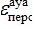 , Зв/Бк
Жылдық түсу шегі ЖТШперс, Бк жылына
Орташа жылдық рұқсат етілген көлемдік белсенділік РЕКБперс, Бк/м3
1
2
3
4
5
6
7
1.
H-3
12,3 жыл
Г1
1,8-11
1,1+09
4,4+05
Г2
1,8-15
1,1+13
4,4+09
Г3
1,8-13
1,1+11
4,4+07
2.
Be-7
53,3 тәул.
П
4,8-11
4,2+08
1,7+05
М
5,2-11
3,8+08
1,5+05
3.
Be-10
1,60+06
П
9,1-09
2,2+06
8,8+02
М
3,2-08
6,3+05
2,5+02
4.
C-11
0,340 сағат
Г1
3,2-12
6,2+09
2,5+06
Г2
2,2-12
9,1+09
3,6+06
Г3
1,2-12
1,7+10
6,7+06
5.
C-14
5,73+03
Г1
5,8-10
3,4+07
1,4+04
Г2
6,2-12
3,2+09
1,3+06
Г3
8,0-13
2,5+10
1,0+07
6.
F-18
1,83 сағат
Б
3,0-11
6,7+08
2,7+05
П
5,7-11
3,5+08
1,4+05
М
6,0-11
3,3+08
1,3+05
7.
Na-22
2,60 жыл
Б
1,3-09
1,5+07
6,2+03
8.
Na-24
15,0 сағат
Б
2,9-10
6,9+07
2,8+04
9.
Mg-28
20,9 сағат
Б
6,4-10
3,1+07
1,3+04
П
1,2-09
1,7+07
6,7+03
10.
Al-26
7,16+05 жыл
Б
1,1-08
1,8+06
7,3+02
П
1,8-08
1,1+06
4,4+02
М
6,0-11
3,3+08
1,3+05
11.
Si-31
2,62 сағат
Б
2,9-11
6,9+08
2,8+05
П
7,5-11
2,7+08
1,1+05
М
8,0-11
2,5+08
1,0+05
12.
Si-32
4,50+02 жыл
Б
3,2-09
6,3+06
2,5+03
П
1,5-08
1,3+06
5,3+02
М
1,1-07
1,8+05
7,3+01
13.
P-32
14,3 тәул.
Б
8,0-10
2,5+07
1,0+04
П
3,2-09
6,3+06
2,5+03
14.
P-33
25,4 тәул.
Б
9,6-11
2,1+08
8,3+04
П
1,4-09
1,4+07
5,7+03
15.
S-35
87,4 тәул.
Б
5,3-11
3,8+08
1,5+05
П
1,3-09
1,5+07
6,2+03
Г1
7,0-10
2,9+07
1,1+04
Г2
1,1-10
1,8+08
7,3+04
16.
Cl-36
3,01+05 жыл
Б
3,4-10
5,9+07
2,4+04
П
6,9-09
2,9+06
1,2+03
17.
Cl-38
0,620 сағат
Б
2,7-11
7,4+08
3,0+05
П
4,7-11
4,3+08
1,7+05
18.
Cl-39
0,927 сағат
Б
2,7-11
7,4+08
3,0+05
П
4,8-11
4,2+08
1,7+05
19.
K-40 <3>
1,28+09 жыл
Б
2,1-09
9,5+06
3,8+03
20.
K-42
12,4 сағат
Б
1,3-10
1,5+08
6,2+04
21.
K-43
22,6 сағат
Б
1,5-10
1,3+08
5,3+04
22.
K-44
0,369 сағат
Б
2,1-11
9,5+08
3,8+05
23.
K-45
0,333 сағат
Б
1,6-11
1,3+09
5,0+05
24.
Ca-41
1,40+05 жыл
П
1,7-10
1,2+08
4,7+04
25.
Ca-45
163 тәул.
П
2,7-09
7,4+06
3,0+03
26.
Ca-47
4,53 тәул.
П
1,8-09
1,1+07
4,4+03
27.
Sc-43
3,89 сағат
М
1,2-10
1,7+08
6,7+04
28.
Sc-44
3,93 сағат
М
1,9-10
1,1+08
4,2+04
29.
Sc-44m
2,44 тәул.
М
1,5-09
1,3+07
5,3+03
30.
Sc-46
83,8 тәул.
М
6,4-09
3,1+06
1,3+03
31.
Sc-47
3,35 тәул.
М
7,0-10
2,9+07
1,1+04
32.
Sc-48
1,82 тәул.
М
1,1-09
1,8+07
7,3+03
33.
Sc-49
0,956 сағат
М
4,1-11
4,9+08
2,0+05
П
2,0-10
1,0+08
4,0+04
34.
Ti-44
47,3 жыл
Б
6,1-08
3,3+05
1,3+02
П
4,0-08
5,0+05
2,0+02
М
1,2-07
1,7+05
6,7+01
35.
Ti-45
3,08 сағат
Б
4,6-11
4,3+08
1,7+05
П
9,1-11
2,2+08
8,8+04
М
9,6-11
2,1+08
8,3+04
36.
V-47
0,543 сағат
Б
1,9-11
1,1+09
4,2+05
П
3,1-11
6,5+08
2,6+05
37.
V-48
16,2 тәул.
Б
1,1-09
1,8+07
7,3+03
П
2,3-09
8,7+06
3,5+03
38.
V-49
330 тәул.
Б
2,1-11
9,5+08
3,8+05
П
3,2-11
6,3+08
2,5+05
39.
Cr-48
23,0 сағат
Б
1,0-10
2,0+08
8,0+04
П
2,0-10
1,0+08
4,0+04
М
2,2-10
9,1+07
3,6+04
40.
Cr-49
0,702 сағат
Б
2,0-11
1,0+09
4,0+05
П
3,5-11
5,7+08
2,3+05
М
3,7-11
5,4+08
2,2+05
41.
Cr-51
27,7 тәул.
Б
2,1-11
9,5+08
3,8+05
П
3,1-11
6,5+08
2,6+05
М
3,6-11
5,6+08
2,2+05
42.
Mn-51
0,770 сағат
Б
2,4-11
8,3+08
3,3+05
П
4,3-11
4,7+08
1,9+05
43.
Mn-52
5,59 тәул.
Б
9,9-10
2,0+07
8,1+03
П
1,4-09
1,4+07
5,7+03
44.
Mn-52m
0,352 сағат
Б
2,0-11
1,0+09
4,0+05
П
3,0-11
6,7+08
2,7+05
45.
Mn-53
3,70+06 жыл
Б
2,9-11
6,9+08
2,8+05
П
5,2-11
3,8+08
1,5+05
46.
Mn-54
312 тәул.
Б
8,7-10
2,3+07
9,2+03
П
1,5-09
1,3+07
5,3+03
47.
Mn-56
2,58 сағат
Б
6,9-11
2,9+08
1,2+05
П
1,3-10
1,5+08
6,2+04
48.
Fe-52
8,28 сағат
Б
4,1-10
4,9+07
2,0+04
П
6,3-10
3,2+07
1,3+04
49.
Fe-55
2,70 жыл
Б
7,7-10
2,6+07
1,0+04
П
3,7-10
5,4+07
2,2+04
50.
Fe-59
44,5 тәул.
Б
2,2-09
9,1+06
3,6+03
П
3,5-09
5,7+06
2,3+03
51.
Fe-60
1,00+05
Б
2,8-07
7,1+04
2,9+01
П
1,3-07
1,5+05
6,2+01
52.
Co-55
17,5 сағат
П
5,1-10
3,9+07
1,6+04
М
5,5-10
3,6+07
1,5+04
53.
Co-56
78,7 тәул.
П
4,6-09
4,3+06
1,7+03
М
6,3-09
3,2+06
1,3+03
54.
Co-57
271 тәул.
П
5,2-10
3,8+07
1,5+04
М
9,4-10
2,1+07
8,5+03
55.
Co-58
70,8 тәул.
П
1,5-09
1,3+07
5,3+03
М
2,0-09
1,0+07
4,0+03
56.
Co-58m
9,15 сағат
П
1,3-11
1,5+09
6,2+05
М
1,6-11
1,3+09
5,0+05
57.
Co-60
5,27 жыл
П
9,6-09
2,1+06
8,3+02
М
2,9-08
6,9+05
2,8+02
58.
Co-60m
0,174 сағат
П
1,1-12
1,8+10
7,3+06
М
1,3-12
1,5+10
6,2+06
59.
Co-61
1,65 сағат
П
4,8-11
4,2+08
1,7+05
М
5,1-11
3,9+08
1,6+05
60.
Co-62m
0,232 сағат
П
2,1-11
9,5+08
3,8+05
М
2,2-11
9,1+08
3,6+05
61.
Ni-56
6,10 тәул.
Б
5,1-10
3,9+07
1,6+04
П
8,6-10
2,3+07
9,3+03
Г
1,2-09
1,7+07
6,7+03
62.
Ni-57
1,50 тәул.
Б
2,8-10
7,1+07
2,9+04
П
5,1-10
3,9+07
1,6+04
Г
5,6-10
3,6+07
1,4+04
63.
Ni-59
7,50+04 жыл
Б
1,8-10
1,1+08
4,4+04
П
1,3-10
1,5+08
6,2+04
Г
8,3-10
2,4+07
9,6+03
64.
Ni-63
96,0 жыл
Б
4,4-10
4,5+07
1,8+04
П
4,4-10
4,5+07
1,8+04
Г
2,0-09
1,0+07
4,0+03
65.
Ni-65
2,52 сағат
Б
4,4-11
4,5+08
1,8+05
П
8,7-11
2,3+08
9,2+04
Г
3,6-10
5,6+07
2,2+04
66.
Ni-66
2,27 тәул.
Б
4,5-10
4,4+07
1,8+04
П
1,6-09
1,3+07
5,0+03
Г
1,6-09
1,3+07
5,0+03
67.
Cu-60
0,387 сағат
Б
2,4-11
8,3+08
3,3+05
П
3,5-11
5,7+08
2,3+05
М
3,6-11
5,6+08
2,2+05
68.
Cu-61
3,41 сағат
Б
4,0-11
5,0+08
2,0+05
П
7,6-11
2,6+08
1,1+05
М
8,0-11
2,5+08
1,0+05
69.
Cu-64
12,7 сағат
Б
3,8-11
5,3+08
2,1+05
П
1,1-10
1,8+08
7,3+04
М
1,2-10
1,7+08
6,7+04
70.
Cu-67
2,58 тәул.
Б
1,1-10
1,8+08
7,3+04
П
5,2-10
3,8+07
1,5+04
М
5,8-10
3,4+07
1,4+04
71.
Zn-62
9,26 сағат
М
4,7-10
4,3+07
1,7+04
72.
Zn-63
0,635 сағат
М
3,8-11
5,3+08
2,1+05
73.
Zn-65
244 тәул.
М
2,9-09
6,9+06
2,8+03
74.
Zn-69
0,950 сағат
М
2,8-11
7,1+08
2,9+05
75.
Zn-69m
13,8 сағат
М
2,6-10
7,7+07
3,1+04
76.
Zn-71m
3,92 сағат
М
1,6-10
1,3+08
5,0+04
77.
Zn-72
1,94 тәул.
М
1,2-09
1,7+07
6,7+03
78.
Ga-65
0,253 сағат
Б
1,2-11
1,7+09
6,7+05
П
1,8-11
1,1+09
4,4+05
79.
Ga-66
9,40 сағат
Б
2,7-10
7,4+07
3,0+04
П
4,6-10
4,3+07
1,7+04
80.
Ga-67
3,26 тәул.
Б
6,8-11
2,9+08
1,2+05
П
2,3-10
8,7+07
3,5+04
81.
Ga-68
1,13 сағат
Б
2,8-11
7,1+08
2,9+05
П
5,1-11
3,9+08
1,6+05
82.
Ga-70
0,353 сағат
Б
9,3-12
2,2+09
8,6+05
П
1,6-11
1,3+09
5,0+05
83.
Ga-72
14,1 сағат
Б
3,1-10
6,5+07
2,6+04
П
5,5-10
3,6+07
1,5+04
84.
Ga-73
4,91 сағат
Б
5,8-11
3,4+08
1,4+05
П
1,5-10
1,3+08
5,3+04
85.
Ge-66
2,27 сағат
Б
5,7-11
3,5+08
1,4+05
86.
Ge-67
0,312 сағат
Б
1,6-11
1,3+09
5,0+05
П
2,6-11
7,7+08
3,1+05
87.
Ge-68
288 тәул.
Б
5,4-10
3,7+07
1,5+04
П
1,3-08
1,5+06
6,2+02
88.
Ge-69
1,63 тәул.
Б
1,4-10
1,4+08
5,7+04
П
2,9-10
6,9+07
2,8+04
89.
Ge-71
11,8 тәул.
Б
5,0-12
4,0+09
1,6+06
П
1,0-11
2,0+09
8,0+05
90.
Ge-75
1,38 сағат
Б
1,6-11
1,3+09
5,0+05
П
3,7-11
5,4+08
2,2+05
91.
Ge-77
11,3 сағат
Б
1,5-10
1,3+08
5,3+04
П
3,6-10
5,6+07
2,2+04
92.
Ge-78
1,45 сағат
Б
4,8-11
4,2+08
1,7+05
П
9,7-11
2,1+08
8,2+04
93.
As-69
0,253 сағат
П
2,2-11
9,1+08
3,6+05
94.
As-70
0,876 сағат
П
7,2-11
2,8+08
1,1+05
95.
As-71
2,70 тәул.
П
4,0-10
5,0+07
2,0+04
96.
As-72
1,08 тәул.
П
9,2-10
2,2+07
8,7+03
97.
As-73
80,3 тәул.
П
9,3-10
2,2+07
8,6+03
98.
As-74
17,8 тәул.
П
2,1-09
9,5+06
3,8+03
99.
As-76
1,10 тәул.
П
7,4-10
2,7+07
1,1+04
100.
As-77
1,62 тәул.
П
3,8-10
5,3+07
2,1+04
101.
As-78
1,51 сағат
П
9,2-11
2,2+08
8,7+04
102.
Se-70
0,683 сағат
Б
4,5-11
4,4+08
1,8+05
П
7,3-11
2,7+08
1,1+05
103.
Se-73
7,15 сағат
Б
8,6-11
2,3+08
9,3+04
П
1,6-10
1,3+08
5,0+04
104.
Se-73m
0,650 сағат
Б
9,9-12
2,0+09
8,1+05
П
1,8-11
1,1+09
4,4+05
105.
Se-75
120 тәул.
Б
1,0-09
2,0+07
8,0+03
П
1,4-09
1,4+07
5,7+03
106.
Se-79
6,50+04 жыл
Б
1,2-09
1,7+07
6,7+03
П
2,9-09
6,9+06
2,8+03
107.
Se-81
0,308 сағат
Б
8,6-12
2,3+09
9,3+05
П
1,5-11
1,3+09
5,3+05
108.
Se-81m
0,954 сағат
Б
1,7-11
1,2+09
4,7+05
П
4,7-11
4,3+08
1,7+05
109.
Se-83
0,375 сағат
Б
1,9-11
1,1+09
4,2+05
П
3,3-11
6,1+08
2,4+05
110.
Br-74
0,422 сағат
Б
2,8-11
7,1+08
2,9+05
П
4,1-11
4,9+08
2,0+05
111.
Br-74m
0,691 сағат
Б
4,2-11
4,8+08
1,9+05
П
6,5-11
3,1+08
1,2+05
112.
Br-75
1,63 сағат
Б
3,1-11
6,5+08
2,6+05
112.
Br-75
1,63 сағат
П
5,5-11
3,6+08
1,5+05
113.
Br-76
16,2 сағат
Б
2,6-10
7,7+07
3,1+04
113.
Br-76
16,2 сағат
П
4,2-10
4,8+07
1,9+04
114.
Br-77
2,33 тәул.
Б
6,7-11
3,0+08
1,2+05
П
8,7-11
2,3+08
9,2+04
115.
Br-80
0,290 сағат
Б
6,3-12
3,2+09
1,3+06
П
1,0-11
2,0+09
8,0+05
116.
Br-80m
4,42 сағат
Б
3,5-11
5,7+08
2,3+05
П
7,6-11
2,6+08
1,1+05
117.
Br-82
1,47 тәул.
Б
3,7-10
5,4+07
2,2+04
П
6,4-10
3,1+07
1,3+04
118.
Br-83
2,39 сағат
Б
1,7-11
1,2+09
4,7+05
П
4,8-11
4,2+08
1,7+05
119.
Br-84
0,530 сағат
Б
2,3-11
8,7+08
3,5+05
П
3,9-11
5,1+08
2,1+05
120.
Rb-79
0,382 сағат
Б
1,7-11
1,2+09
4,7+05
121.
Rb-81
4,58 сағат
Б
3,7-11
5,4+08
2,2+05
122.
Rb-81m
0,533 сағат
Б
7,3-12
2,7+09
1,1+06
123.
Rb-82m
6,20 сағат
Б
1,2-10
1,7+08
6,7+04
124.
Rb-83
86,2 тәул.
Б
7,1-10
2,8+07
1,1+04
125.
Rb-84
32,8 тәул.
Б
1,1-09
1,8+07
7,3+03
126.
Rb-86
18,6 тәул.
Б
9,6-10
2,1+07
8,3+03
127.
Rb-88
0,297 сағат
Б
1,7-11
1,2+09
4,7+05
128.
Rb-89
0,253 сағат
Б
1,4-11
1,4+09
5,7+05
129.
Sr-80
1,67 сағат
Б
7,6-11
2,6+08
1,1+05
М
1,4-10
1,4+08
5,7+04
130.
Sr-81
0,425 сағат
Б
2,2-11
9,1+08
3,6+05
М
3,8-11
5,3+08
2,1+05
131.
Sr-82
25,0 тәул.
Б
2,2-09
9,1+06
3,6+03
М
1,0-08
2,0+06
8,0+02
132.
Sr-83
1,35 тәул.
Б
1,7-10
1,2+08
4,7+04
М
3,4-10
5,9+07
2,4+04
133.
Sr-85
64,8 тәул.
Б
3,9-10
5,1+07
2,1+04
М
7,7-10
2,6+07
1,0+04
134.
Sr-85m
1,16 сағат
Б
3,1-12
6,5+09
2,6+06
М
4,5-12
4,4+09
1,8+06
135.
Sr-87m
2,80 сағат
Б
1,2-11
1,7+09
6,7+05
М
2,2-11
9,1+08
3,6+05
136.
Sr-89
50,5 тәул.
Б
1,0-09
2,0+07
8,0+03
М
7,5-09
2,7+06
1,1+03
137.
Sr-90
29,1 жыл
Б
2,4-08
8,3+05
3,3+02
М
1,5-07
1,3+05
5,3+01
138.
Sr-91
9,50 сағат
Б
1,7-10
1,2+08
4,7+04
139.
Sr-92
2,71 сағат
Б
1,1-10
1,8+08
7,3+04
М
2,3-10
8,7+07
3,5+04
140.
Y-86
14,7 сағат
П
4,8-10
4,2+07
1,7+04
М
4,9-10
4,1+07
1,6+04
141.
Y-86m
0,800 сағат
П
2,9-11
6,9+08
2,8+05
М
3,0-11
6,7+08
2,7+05
142.
Y-87
3,35 тәул.
П
3,8-10
5,3+07
2,1+04
М
4,0-10
5,0+07
2,0+04
143.
Y-88
107 тәул.
П
3,9-09
5,1+06
2,1+03
М
4,1-09
4,9+06
2,0+03
144.
Y-90
2,67 тәул.
П
1,4-09
1,4+07
5,7+03
М
1,5-09
1,3+07
5,3+03
145.
Y-90m
3,19 сағат
П
9,6-11
2,1+08
8,3+04
М
1,0-10
2,0+08
8,0+04
146.
Y-91
58,5 тәул.
П
6,7-09
3,0+06
1,2+03
М
8,4-09
2,4+06
9,5+02
147.
Y-91m
0,828 сағат
П
1,0-11
2,0+09
8,0+05
М
1,1-11
1,8+09
7,3+05
148.
Y-92
3,54 сағат
П
1,9-10
1,1+08
4,2+04
М
2,0-10
1,0+08
4,0+04
149.
Y-93
10,1 сағат
П
4,1-10
4,9+07
2,0+04
М
4,3-10
4,7+07
1,9+04
150.
Y-94
0,318 сағат
П
2,8-11
7,1+08
2,9+05
М
2,9-11
6,9+08
2,8+05
151.
Y-95
0,178 сағат
П
1,6-11
1,3+09
5,0+05
М
1,7-11
1,2+09
4,7+05
152.
Zr-86
16,5 сағат
Б
3,0-10
6,7+07
2,7+04
П
4,3-10
4,7+07
1,9+04
М
4,5-10
4,4+07
1,8+04
153.
Zr-88
83,4 тәул.
Б
3,5-09
5,7+06
2,3+03
П
2,5-09
8,0+06
3,2+03
М
3,3-09
6,1+06
2,4+03
154.
Zr-89
3,27 тәул.
Б
3,1-10
6,5+07
2,6+04
П
5,3-10
3,8+07
1,5+04
М
5,5-10
3,6+07
1,5+04
155.
Zr-93
1,53+06 жыл
Б
2,5-08
8,0+05
3,2+02
П
9,6-09
2,1+06
8,3+02
М
3,1-09
6,5+06
2,6+03
156.
Zr-95
64,0 тәул.
Б
2,5-09
8,0+06
3,2+03
М
3,3-09
6,1+06
2,4+03
П
4,5-09
4,4+06
1,8+03
М
5,5-09
3,6+06
1,5+03
157.
Zr-97
16,9 сағат
Б
4,2-10
4,8+07
1,9+04
П
9,4-10
2,1+07
8,5+03
М
1,0-09
2,0+07
8,0+03
158.
Nb-88
0,238 сағат
П
2,9-11
6,9+08
2,8+05
М
3,0-11
6,7+08
2,7+05
159.
Nb-89
2,03 сағат
П
1,2-10
1,7+08
6,7+04
М
1,3-10
1,5+08
6,2+04
160.
Nb-89
1,10 сағат
П
7,1-11
2,8+08
1,1+05
М
7,4-11
2,7+08
1,1+05
161.
Nb-90
14,6 сағат
П
6,6-10
3,0+07
1,2+04
М
6,9-10
2,9+07
1,2+04
162.
Nb-93m
13,6 жыл
П
4,6-10
4,3+07
1,7+04
М
1,6-09
1,3+07
5,0+03
163.
Nb-94
2,03+04
П
1,0-08
2,0+06
8,0+02
М
4,5-08
4,4+05
1,8+02
164.
Nb-95
35,1 тәул.
П
1,4-09
1,4+07
5,7+03
М
1,6-09
1,3+07
5,0+03
165.
Nb-95m
3,61 тәул.
П
7,6-10
2,6+07
1,1+04
М
8,5-10
2,4+07
9,4+03
166.
Nb-96
23,3 сағат
П
6,5-10
3,1+07
1,2+04
М
6,8-10
2,9+07
1,2+04
167.
Nb-97
1,20 сағат
П
4,4-11
4,5+08
1,8+05
М
4,7-11
4,3+08
1,7+05
168.
Nb-98
0,858 сағат
П
5,9-11
3,4+08
1,4+05
М
6,1-11
3,3+08
1,3+05
169.
Mo-90
5,67 сағат
Б
1,7-10
1,2+08
4,7+04
М
3,7-10
5,4+07
2,2+04
170.
Mo-93
3,50+03
Б
1,0-09
2,0+07
8,0+03
М
2,2-09
9,1+06
3,6+03
171.
Mo-93m
6,85 сағат
Б
1,0-10
2,0+08
8,0+04
М
1,8-10
1,1+08
4,4+04
172.
Mo-99
2,75 тәул.
Б
2,3-10
8,7+07
3,5+04
М
9,7-10
2,1+07
8,2+03
173.
Mo-101
0,244 сағат
Б
1,5-11
1,3+09
5,3+05
М
2,7-11
7,4+08
3,0+05
174.
Tc-93
2,75 сағат
Б
3,4-11
5,9+08
2,4+05
П
3,6-11
5,6+08
2,2+05
175.
Tc-93m
0,725 сағат
Б
1,5-11
1,3+09
5,3+05
П
1,7-11
1,2+09
4,7+05
176.
Tc-94
4,88 сағат
Б
1,2-10
1,7+08
6,7+04
П
1,3-10
1,5+08
6,2+04
177.
Tc-94m
0,867 сағат
Б
4,3-11
4,7+08
1,9+05
П
4,9-11
4,1+08
1,6+05
178.
Tc-95
20,0 сағат
Б
1,0-10
2,0+08
8,0+04
П
1,0-10
2,0+08
8,0+04
179.
Tc-95m
61,0 тәул.
Б
3,1-10
6,5+07
2,6+04
П
8,7-10
2,3+07
9,2+03
180.
Tc-96
4,28 тәул.
Б
6,0-10
3,3+07
1,3+04
П
7,1-10
2,8+07
1,1+04
181.
Tc-96m
0,858 сағат
Б
6,5-12
3,1+09
1,2+06
П
7,7-12
2,6+09
1,0+06
182.
Tc-97
2,60+06
Б
4,5-11
4,4+08
1,8+05
П
2,1-10
9,5+07
3,8+04
183.
Tc-97m
87,0 тәул.
Б
2,8-10
7,1+07
2,9+04
П
3,1-09
6,5+06
2,6+03
184.
Tc-98
4,20+06 жыл
Б
1,0-09
2,0+07
8,0+03
П
8,1-09
2,5+06
9,9+02
185.
Tc-99
2,13+05 жыл
Б
2,9-10
6,9+07
2,8+04
П
3,9-09
5,1+06
2,1+03
186.
Tc-99m
6,02 сағат
Б
1,2-11
1,7+09
6,7+05
П
1,9-11
1,1+09
4,2+05
187.
Tc-101
0,237 сағат
Б
8,7-12
2,3+09
9,2+05
П
1,3-11
1,5+09
6,2+05
188.
Tc-104
0,303 сағат
Б
2,4-11
8,3+08
3,3+05
П
3,0-11
6,7+08
2,7+05
189.
Ru-94
0,863 сағат
Б
2,7-11
7,4+08
3,0+05
П
4,4-11
4,5+08
1,8+05
М
4,6-11
4,3+08
1,7+05
Г
5,6-11
3,6+08
1,4+05
190.
Ru-97
2,90 тәул.
Б
6,7-11
3,0+08
1,2+05
П
1,1-10
1,8+08
7,3+04
М
1,1-10
1,8+08
7,3+04
Г
1,2-10
1,7+08
6,7+04
191.
Ru-103
39,3 тәул.
Б
4,9-10
4,1+07
1,6+04
П
2,3-09
8,7+06
3,5+03
М
2,8-09
7,1+06
2,9+03
Г
1,1-09
1,8+07
7,3+03
192.
Ru-105
4,44 сағат
Б
7,1-11
2,8+08
1,1+05
П
1,7-10
1,2+08
4,7+04
М
1,8-10
1,1+08
4,4+04
Г
1,8-10
1,1+08
4,4+04
193.
Ru-106
1,01 жыл
Б
8,0-09
2,5+06
1,0+03
П
2,6-08
7,7+05
3,1+02
М
6,2-08
3,2+05
1,3+02
Г
1,8-08
1,1+06
4,4+02
194.
Rh-99
16,0 тәул.
Б
3,3-10
6,1+07
2,4+04
П
7,3-10
2,7+07
1,1+04
М
8,3-10
2,4+07
9,6+03
195.
Rh-99m
4,70 сағат
Б
3,0-11
6,7+08
2,7+05
П
4,1-11
4,9+08
2,0+05
М
4,3-11
4,7+08
1,9+05
196.
Rh-100
20,8 сағат
Б
2,8-10
7,1+07
2,9+04
П
3,6-10
5,6+07
2,2+04
М
3,7-10
5,4+07
2,2+04
197.
Rh-101
3,20 жыл
Б
1,4-09
1,4+07
5,7+03
П
2,2-09
9,1+06
3,6+03
М
5,0-09
4,0+06
1,6+03
198.
Rh-101m
4,34 тәул.
Б
1,0-10
2,0+08
8,0+04
П
2,0-10
1,0+08
4,0+04
М
2,1-10
9,5+07
3,8+04
199.
Rh-102
2,90 жыл
Б
7,3-09
2,7+06
1,1+03
П
6,5-09
3,1+06
1,2+03
М
1,6-08
1,3+06
5,0+02
200.
Rh-102m
207 тәул.
Б
1,5-09
1,3+07
5,3+03
П
3,8-09
5,3+06
2,1+03
М
6,7-09
3,0+06
1,2+03
201.
Rh-103m
0,935 сағат
Б
8,6-13
2,3+10
9,3+06
П
2,3-12
8,7+09
3,5+06
М
2,5-12
8,0+09
3,2+06
202.
Rh-105
1,47 тәул.
Б
8,7-11
2,3+08
9,2+04
П
3,1-10
6,5+07
2,6+04
М
3,4-10
5,9+07
2,4+04
203.
2 3Rh-106m
2,20 сағат
Б
7,0-11
2,9+08
1,1+05
П
1,1-10
1,8+08
7,3+04
М
1,2-10
1,7+08
6,7+04
204.
Rh-107
0,362 сағат
Б
9,6-12
2,1+09
8,3+05
П
1,7-11
1,2+09
4,7+05
М
1,7-11
1,2+09
4,7+05
205.
Pd-100
3,63 тәул.
Б
4,9-10
4,1+07
1,6+04
П
7,9-10
2,5+07
1,0+04
М
8,3-10
2,4+07
9,6+03
206.
Pd-101
8,27 сағат
Б
4,2-11
4,8+08
1,9+05
П
6,2-11
3,2+08
1,3+05
М
6,4-11
3,1+08
1,3+05
207.
Pd-103
17,0 тәул.
Б
9,0-11
2,2+08
8,9+04
П
3,5-10
5,7+07
2,3+04
М
4,0-10
5,0+07
2,0+04
208.
Pd-107
6,50+06 жыл
Б
2,6-11
7,7+08
3,1+05
П
8,0-11
2,5+08
1,0+05
М
5,5-10
3,6+07
1,5+04
209.
Pd-109
13,4 сағат
Б
1,2-10
1,7+08
6,7+04
П
3,4-10
5,9+07
2,4+04
М
3,6-10
5,6+07
2,2+04
210.
Ag-102
0,215 сағат
Б
1,4-11
1,4+09
5,7+05
П
1,8-11
1,1+09
4,4+05
М
1,9-11
1,1+09
4,2+05
211.
Ag-103
1,09 сағат
Б
1,6-11
1,3+09
5,0+05
П
2,7-11
7,4+08
3,0+05
М
2,8-11
7,1+08
2,9+05
212.
Ag-104
1,15 сағат
Б
3,0-11
6,7+08
2,7+05
П
3,9-11
5,1+08
2,1+05
М
4,0-11
5,0+08
2,0+05
213.
Ag-104m
0,558 сағат
Б
1,7-11
1,2+09
4,7+05
П
2,6-11
7,7+08
3,1+05
М
2,7-11
7,4+08
3,0+05
214.
Ag-105
41,0 тәул.
Б
5,4-10
3,7+07
1,5+04
П
6,9-10
2,9+07
1,2+04
М
7,8-10
2,6+07
1,0+04
215.
Ag-106
0,399 сағат
Б
9,8-12
2,0+09
8,2+05
П
1,6-11
1,3+09
5,0+05
М
1,6-11
1,3+09
5,0+05
216.
Ag-106m
8,41 тәул.
Б
1,1-09
1,8+07
7,3+03
М
1,6-11
1,3+09
5,0+05
П
1,1-09
1,8+07
7,3+03
217.
Ag-108m
1,27+02 жыл
Б
6,1-09
3,3+06
1,3+03
П
7,0-09
2,9+06
1,1+03
М
3,5-08
5,7+05
2,3+02
218.
Ag-110m
250 тәул.
Б
5,5-09
3,6+06
1,5+03
П
7,2-09
2,8+06
1,1+03
М
1,2-08
1,7+06
6,7+02
219.
Ag-111
7,45 тәул.
Б
4,1-10
4,9+07
2,0+04
П
1,5-09
1,3+07
5,3+03
М
1,7-09
1,2+07
4,7+03
220.
Ag-112
3,12 сағат
Б
8,2-11
2,4+08
9,8+04
П
1,7-10
1,2+08
4,7+04
М
1,8-10
1,1+08
4,4+04
221.
Ag-115
0,333 сағат
Б
1,6-11
1,3+09
5,0+05
П
2,8-11
7,1+08
2,9+05
М
3,0-11
6,7+08
2,7+05
222.
Cd-104
0,961 сағат
Б
2,7-11
7,4+08
3,0+05
П
3,6-11
5,6+08
2,2+05
М
3,7-11
5,4+08
2,2+05
223.
Cd-107
6,49 сағат
Б
2,3-11
8,7+08
3,5+05
П
8,1-11
2,5+08
9,9+04
М
8,7-11
2,3+08
9,2+04
224.
Cd-109
1,27 жыл
Б
8,1-09
2,5+06
9,9+02
П
6,2-09
3,2+06
1,3+03
М
5,8-09
3,4+06
1,4+03
225.
Cd-113
9,30+15 жыл
Б
1,2-07
1,7+05
6,7+01
П
5,3-08
3,8+05
1,5+02
М
2,5-08
8,0+05
3,2+02
226.
Cd-113m
13,6 жыл
Б
1,1-07
1,8+05
7,3+01
П
5,0-08
4,0+05
1,6+02
М
3,0-08
6,7+05
2,7+02
227.
Cd-115
2,23 тәул.
Б
3,7-10
5,4+07
2,2+04
П
9,7-10
2,1+07
8,2+03
М
1,1-09
1,8+07
7,3+03
228.
Cd-115m
44,6 тәул.
Б
5,3-09
3,8+06
1,5+03
П
5,9-09
3,4+06
1,4+03
М
7,3-09
2,7+06
1,1+03
229.
Cd-117
2,49 сағат
Б
7,3-11
2,7+08
1,1+05
П
1,6-10
1,3+08
5,0+04
М
1,7-10
1,2+08
4,7+04
230.
Cd-117m
3,36 сағат
Б
1,0-10
2,0+08
8,0+04
П
2,0-10
1,0+08
4,0+04
М
2,1-10
9,5+07
3,8+04
231.
In-109
4,20 сағат
Б
3,2-11
6,3+08
2,5+05
П
4,4-11
4,5+08
1,8+05
232.
In-110
4,90 сағат
Б
1,2-10
1,7+08
6,7+04
П
1,4-10
1,4+08
5,7+04
233.
In-110
1,15 сағат
Б
3,1-11
6,5+08
2,6+05
П
5,0-11
4,0+08
1,6+05
234.
In-111
2,83 тәул.
Б
1,3-10
1,5+08
6,2+04
П
2,3-10
8,7+07
3,5+04
235.
In-112
0,240 сағат
Б
5,0-12
4,0+09
1,6+06
П
7,8-12
2,6+09
1,0+06
236.
In-113m
1,66 сағат
Б
1,0-11
2,0+09
8,0+05
П
2,0-11
1,0+09
4,0+05
237.
In-114m
49,5 тәул.
Б
9,3-09
2,2+06
8,6+02
П
5,9-09
3,4+06
1,4+03
238.
In-115m
4,49 сағат
Б
2,5-11
8,0+08
3,2+05
П
6,0-11
3,3+08
1,3+05
239.
In-116m
0,902 сағат
Б
3,0-11
6,7+08
2,7+05
П
4,8-11
4,2+08
1,7+05
240.
In-117
0,730 сағат
Б
1,6-11
1,3+09
5,0+05
П
3,0-11
6,7+08
2,7+05
241.
In-117m
1,94 сағат
Б
3,1-11
6,5+08
2,6+05
П
7,3-11
2,7+08
1,1+05
242.
In-119m
0,300 сағат
Б
1,1-11
1,8+09
7,3+05
П
1,8-11
1,1+09
4,4+05
243.
Sn-110
4,00 сағат
Б
1,1-10
1,8+08
7,3+04
П
1,6-10
1,3+08
5,0+04
244.
Sn-111
0,588 сағат
Б
8,3-12
2,4+09
9,6+05
П
1,4-11
1,4+09
5,7+05
245.
Sn-113
115 тәул.
Б
5,4-10
3,7+07
1,5+04
П
2,5-09
8,0+06
3,2+03
246.
Sn-117m
13,6 тәул.
Б
2,9-10
6,9+07
2,8+04
П
2,3-09
8,7+06
3,5+03
247.
Sn-119m
293 тәул.
Б
2,9-10
6,9+07
2,8+04
П
2,0-09
1,0+07
4,0+03
248.
Sn-121
1,13 тәул.
Б
6,4-11
3,1+08
1,3+05
П
2,2-10
9,1+07
3,6+04
249.
Sn-121m
55,0 жыл
Б
8,0-10
2,5+07
1,0+04
П
4,2-09
4,8+06
1,9+03
250.
Sn-123
129 тәул.
Б
1,2-09
1,7+07
6,7+03
П
7,7-09
2,6+06
1,0+03
251.
Sn-123m
0,668 сағат
Б
1,4-11
1,4+09
5,7+05
П
2,8-11
7,1+08
2,9+05
252.
Sn-125
9,64 тәул.
Б
9,2-10
2,2+07
8,7+03
П
3,0-09
6,7+06
2,7+03
253.
Sn-126
1,00+05 жыл
Б
1,1-08
1,8+06
7,3+02
П
2,7-08
7,4+05
3,0+02
254.
Sn-127
2,10 сағат
Б
6,9-11
2,9+08
1,2+05
П
1,3-10
1,5+08
6,2+04
255.
Sn-128
0,985 сағат
Б
5,4-11
3,7+08
1,5+05
П
9,6-11
2,1+08
8,3+04
256.
Sb-115
0,530 сағат
Б
9,2-12
2,2+09
8,7+05
П
1,4-11
1,4+09
5,7+05
257.
Sb-116
0,263 сағат
Б
9,9-12
2,0+09
8,1+05
П
1,4-11
1,4+09
5,7+05
258.
Sb-116m
1,00 сағат
Б
3,5-11
5,7+08
2,3+05
П
5,0-11
4,0+08
1,6+05
259.
Sb-117
2,80 сағат
Б
9,3-12
2,2+09
8,6+05
П
1,7-11
1,2+09
4,7+05
260.
Sb-118m
5,00 сағат
Б
1,0-10
2,0+08
8,0+04
П
1,3-10
1,5+08
6,2+04
261.
Sb-119
1,59 тәул.
Б
2,5-11
8,0+08
3,2+05
П
3,7-11
5,4+08
2,2+05
262.
Sb-120
5,76 тәул.
Б
5,9-10
3,4+07
1,4+04
П
1,0-09
2,0+07
8,0+03
263.
Sb-120
0,265 сағат
Б
4,9-12
4,1+09
1,6+06
П
7,4-12
2,7+09
1,1+06
264.
Sb-122
2,70 тәул.
Б
3,9-10
5,1+07
2,1+04
П
1,0-09
2,0+07
8,0+03
265.
Sb-124
60,2 тәул.
Б
1,3-09
1,5+07
6,2+03
П
6,1-09
3,3+06
1,3+03
266.
Sb-124m
0,337 сағат
Б
3,0-12
6,7+09
2,7+06
П
5,5-12
3,6+09
1,5+06
267.
Sb-125
2,77 жыл
Б
1,4-09
1,4+07
5,7+03
П
4,5-09
4,4+06
1,8+03
268.
Sb-126
12,4 тәул.
Б
1,1-09
1,8+07
7,3+03
П
2,7-09
7,4+06
3,0+03
269.
Sb-126m
0,317 сағат
Б
1,3-11
1,5+09
6,2+05
П
2,0-11
1,0+09
4,0+05
270.
Sb-127
3,85 тәул.
Б
4,6-10
4,3+07
1,7+04
П
1,6-09
1,3+07
5,0+03
271.
Sb-128
9,01 сағат
Б
2,5-10
8,0+07
3,2+04
П
4,2-10
4,8+07
1,9+04
272.
Sb-128
0,173 сағат
Б
1,1-11
1,8+09
7,3+05
П
1,5-11
1,3+09
5,3+05
273.
Sb-129
4,32 сағат
Б
1,1-10
1,8+08
7,3+04
П
2,4-10
8,3+07
3,3+04
274.
Sb-130
0,667 сағат
Б
3,5-11
5,7+08
2,3+05
П
5,4-11
3,7+08
1,5+05
275.
Sb-131
0,383 сағат
Б
3,7-11
5,4+08
2,2+05
П
5,2-11
3,8+08
1,5+05
276.
Te-116
2,49 сағат
Б
6,3-11
3,2+08
1,3+05
П
1,1-10
1,8+08
7,3+04
Г
8,7-11
2,3+08
9,2+04
277.
Te-121
17,0 тәул.
Б
2,5-10
8,0+07
3,2+04
П
3,9-10
5,1+07
2,1+04
Г
5,1-10
3,9+07
1,6+04
278.
Te-121m
154 тәул.
Б
1,8-09
1,1+07
4,4+03
П
4,2-09
4,8+06
1,9+03
Г
5,5-09
3,6+06
1,5+03
279.
Te-123
1,00+13 жыл
Б
4,0-09
5,0+06
2,0+03
П
2,6-09
7,7+06
3,1+03
Г
1,2-08
1,7+06
6,7+02
280.
Te-123m
120 тәул.
Б
9,7-10
2,1+07
8,2+03
П
3,9-09
5,1+06
2,1+03
Г
2,9-09
6,9+06
2,8+03
281.
Te-125m
58,0 тәул.
Б
5,1-10
3,9+07
1,6+04
П
3,3-09
6,1+06
2,4+03
Г
1,5-09
1,3+07
5,3+03
282.
Te-127
9,35 сағат
Б
4,2-11
4,8+08
1,9+05
П
1,2-10
1,7+08
6,7+04
Г
7,7-11
2,6+08
1,0+05
283.
Te-127m
109 тәул.
Б
1,6-09
1,3+07
5,0+03
П
7,2-09
2,8+06
1,1+03
Г
4,6-09
4,3+06
1,7+03
284.
Te-129
1,16 сағат
Б
1,7-11
1,2+09
4,7+05
П
3,8-11
5,3+08
2,1+05
Г
3,7-11
5,4+08
2,2+05
285.
Te-129m
33,6 тәул.
Б
1,3-09
1,5+07
6,2+03
П
6,3-09
3,2+06
1,3+03
Г
3,7-09
5,4+06
2,2+03
286.
Te-131
0,417 сағат
Б
2,3-11
8,7+08
3,5+05
П
3,8-11
5,3+08
2,1+05
Г
6,8-11
2,9+08
1,2+05
287.
Te-131m
1,25 тәул.
Б
8,7-10
2,3+07
9,2+03
П
1,1-09
1,8+07
7,3+03
Г
2,4-09
8,3+06
3,3+03
288.
Te-132
3,26 тәул.
Б
1,8-09
1,1+07
4,4+03
П
2,2-09
9,1+06
3,6+03
Г
5,1-09
3,9+06
1,6+03
289.
Te-133
0,207 сағат
Б
2,0-11
1,0+09
4,0+05
П
2,7-11
7,4+08
3,0+05
Г
5,6-11
3,6+08
1,4+05
290.
Te-133m
0,923 сағат
Б
8,4-11
2,4+08
9,5+04
П
1,2-10
1,7+08
6,7+04
Г
2,2-10
9,1+07
3,6+04
291.
Te-134
0,696 сағат
Б
5,0-11
4,0+08
1,6+05
П
7,1-11
2,8+08
1,1+05
Г
8,4-11
2,4+08
9,5+04
292.
I-120
1,35 сағат
Б
1,0-10
2,0+08
8,0+04
Г1
3,0-10
6,7+07
2,7+04
Г2
2,0-10
1,0+08
4,0+04
293.
I-120m
0,883 сағат
Б
8,7-11
2,3+08
9,2+04
Г1
1,8-10
1,1+08
4,4+04
Г2
1,0-10
2,0+08
8,0+04
294.
I-121
2,12 сағат
Б
2,8-11
7,1+08
2,9+05
Г1
8,6-11
2,3+08
9,3+04
Г2
5,6-11
3,6+08
1,4+05
295.
I-123
13,2 сағат
Б
7,6-11
2,6+08
1,1+05
Г1
2,1-10
9,5+07
3,8+04
Г2
1,5-10
1,3+08
5,3+04
296.
I-124
4,18 тәул.
Б
4,5-09
4,4+06
1,8+03
Г1
1,2-08
1,7+06
6,7+02
Г2
9,2-09
2,2+06
8,7+02
297.
I-125
60,1 тәул.
Б
5,3-09
3,8+06
1,5+03
Г1
1,4-08
1,4+06
5,7+02
Г2
1,1-08
1,8+06
7,3+02
298.
I-126
13,0 тәул.
Б
1,0-08
2,0+06
8,0+02
Г1
2,6-08
7,7+05
3,1+02
Г2
2,0-08
1,0+06
4,0+02
299.
I-128
0,416 сағат
Б
1,4-11
1,4+09
5,7+05
Г1
6,5-11
3,1+08
1,2+05
Г2
1,3-11
1,5+09
6,2+05
300.
I-129
1,57+07
Б
3,7-08
5,4+05
2,2+02
Г1
9,6-08
2,1+05
8,3+01
Г2
7,4-08
2,7+05
1,1+02
301.
I-130
12,4 сағат
Б
6,9-10
2,9+07
1,2+04
Г1
1,9-09
1,1+07
4,2+03
Г2
1,4-09
1,4+07
5,7+03
302.
I-131
8,04 тәул.
Б
7,6-09
2,6+06
1,1+03
Г1
2,0-08
1,0+06
4,0+02
Г2
1,5-08
1,3+06
5,3+02
303.
I-132
2,30 сағат
Б
9,6-11
2,1+08
8,3+04
Г1
3,1-10
6,5+07
2,6+04
Г2
1,9-10
1,1+08
4,2+04
304.
I-132m
1,39 сағат
Б
8,1-11
2,5+08
9,9+04
Г1
2,7-10
7,4+07
3,0+04
Г2
1,6-10
1,3+08
5,0+04
305.
I-133
20,8 сағат
Б
1,5-09
1,3+07
5,3+03
Г1
4,0-09
5,0+06
2,0+03
Г2
3,1-09
6,5+06
2,6+03
306.
I-134
0,876 сағат
Б
4,8-11
4,2+08
1,7+05
Г1
1,5-10
1,3+08
5,3+04
Г2
5,0-11
4,0+08
1,6+05
307.
I-135
6,61 сағат
Б
3,3-10
6,1+07
2,4+04
Г1
9,2-10
2,2+07
8,7+03
Г2
6,8-10
2,9+07
1,2+04
308.
Cs-125
0,750 сағат
Б
1,3-11
1,5+09
6,2+05
309.
Cs-127
6,25 сағат
Б
2,2-11
9,1+08
3,6+05
310.
Cs-129
1,34 тәул.
Б
4,5-11
4,4+08
1,8+05
311.
Cs-130
0,498 сағат
Б
8,4-12
2,4+09
9,5+05
312.
Cs-131
9,69 тәул.
Б
2,8-11
7,1+08
2,9+05
313.
Cs-132
6,48 тәул.
Б
2,4-10
8,3+07
3,3+04
314.
Cs-134
2,06 жыл
Б
6,8-09
2,9+06
1,2+03
315.
Cs-134m
2,90 сағат
Б
1,5-11
1,3+09
5,3+05
316.
Cs-135
2,30+06
Б
7,1-10
2,8+07
1,1+04
317.
Cs-135m
0,883 сағат
Б
1,3-11
1,5+09
6,2+05
318.
Cs-136
13,1 тәул.
Б
1,3-09
1,5+07
6,2+03
319.
Cs-137
30,0 жыл
Б
4,8-09
4,2+06
1,7+03
320.
Cs-138
0,536 сағат
Б
2,6-11
7,7+08
3,1+05
321.
Ba-126
1,61 сағат
Б
7,8-11
2,6+08
1,0+05
322.
Ba-128
2,43 тәул.
Б
8,0-10
2,5+07
1,0+04
323.
Ba-131
11,8 тәул.
Б
2,3-10
8,7+07
3,5+04
324.
Ba-131m
0,243 сағат
Б
4,1-12
4,9+09
2,0+06
325.
Ba-133
10,7 жыл
Б
1,5-09
1,3+07
5,3+03
326.
Ba-133m
1,62 тәул.
Б
1,9-10
1,1+08
4,2+04
327.
Ba-135m
1,20 тәул.
Б
1,5-10
1,3+08
5,3+04
328.
Ba-139
1,38 сағат
Б
3,5-11
5,7+08
2,3+05
329.
Ba-140
12,7 тәул.
Б
1,0-09
2,0+07
8,0+03
330.
Ba-141
0,305 сағат
Б
2,2-11
9,1+08
3,6+05
331.
Ba-142
0,177 сағат
Б
1,6-11
1,3+09
5,0+05
332.
La-131
0,983 сағат
Б
1,4-11
1,4+09
5,7+05
П
2,3-11
8,7+08
3,5+05
333.
La-132
4,80 сағат
Б
1,1-10
1,8+08
7,3+04
П
1,7-10
1,2+08
4,7+04
334.
La-135
19,5 сағат
Б
1,1-11
1,8+09
7,3+05
П
1,5-11
1,3+09
5,3+05
335.
La-137
6,00+04
Б
8,6-09
2,3+06
9,3+02
П
3,4-09
5,9+06
2,4+03
336.
La-138
1,35+11
Б
1,5-07
1,3+05
5,3+01
П
6,1-08
3,3+05
1,3+02
337.
La-140
1,68 тәул.
Б
6,0-10
3,3+07
1,3+04
П
1,1-09
1,8+07
7,3+03
338.
La-141
3,93 сағат
Б
6,7-11
3,0+08
1,2+05
П
1,5-10
1,3+08
5,3+04
339.
La-142
1,54 сағат
Б
5,6-11
3,6+08
1,4+05
П
9,3-11
2,2+08
8,6+04
340.
La-143
0,237 сағат
Б
1,2-11
1,7+09
6,7+05
П
2,2-11
9,1+08
3,6+05
341.
Ce-134
3,00 тәул.
П
1,3-09
1,5+07
6,2+03
М
1,3-09
1,5+07
6,2+03
342.
Ce-135
17,6 сағат
П
4,9-10
4,1+07
1,6+04
М
5,1-10
3,9+07
1,6+04
343.
Ce-137
9,00 сағат
П
1,0-11
2,0+09
8,0+05
М
5,1-10
3,9+07
1,6+04
344.
Ce-137m
1,43 тәул.
П
4,0-10
5,0+07
2,0+04
345.
М
4,3-10
4,7+07
1,9+04
346.
Ce-139
138 тәул.
П
1,6-09
1,3+07
5,0+03
М
1,8-09
1,1+07
4,4+03
347.
Ce-141
32,5 тәул.
П
3,1-09
6,5+06
2,6+03
М
3,6-09
5,6+06
2,2+03
348.
Ce-143
1,38 тәул.
П
7,4-10
2,7+07
1,1+04
М
8,1-10
2,5+07
9,9+03
349.
Ce-144
284 тәул.
П
3,4-08
5,9+05
2,4+02
М
4,9-08
4,1+05
1,6+02
350.
Pr-136
0,218 сағат
П
1,4-11
1,4+09
5,7+05
М
1,5-11
1,3+09
5,3+05
351.
Pr-137
1,28 сағат
П
2,1-11
9,5+08
3,8+05
М
2,2-11
9,1+08
3,6+05
352.
Pr-138m
2,10 сағат
П
7,6-11
2,6+08
1,1+05
М
7,9-11
2,5+08
1,0+05
353.
Pr-139
4,51 сағат
П
1,9-11
1,1+09
4,2+05
М
2,0-11
1,0+09
4,0+05
354.
Pr-142
19,1 сағат
П
5,3-10
3,8+07
1,5+04
М
5,6-10
3,6+07
1,4+04
355.
Pr-142m
0,243 сағат
П
6,7-12
3,0+09
1,2+06
М
7,1-12
2,8+09
1,1+06
356.
Pr-143
13,6 тәул.
П
2,1-09
9,5+06
3,8+03
М
2,3-09
8,7+06
3,5+03
357.
Pr-144
0,288 сағат
П
1,8-11
1,1+09
4,4+05
М
1,9-11
1,1+09
4,2+05
358.
Pr-145
5,98 сағат
П
1,6-10
1,3+08
5,0+04
М
1,7-10
1,2+08
4,7+04
359.
Pr-147
0,227 сағат
П
1,8-11
1,1+09
4,4+05
М
1,9-11
1,1+09
4,2+05
360.
Nd-136
0,844 сағат
П
5,3-11
3,8+08
1,5+05
М
5,6-11
3,6+08
1,4+05
361.
Nd-138
5,04 сағат
П
2,4-10
8,3+07
3,3+04
М
2,6-10
7,7+07
3,1+04
362.
Nd-139
0,495 сағат
П
1,0-11
2,0+09
8,0+05
363.
Nd-139m
5,50 сағат
П
1,5-10
1,3+08
5,3+04
М
1,6-10
1,3+08
5,0+04
364.
Nd-141
2,49 сағат
П
5,1-12
3,9+09
1,6+06
М
5,3-12
3,8+09
1,5+06
365.
Nd-147
11,0 тәул.
П
2,0-09
1,0+07
4,0+03
М
2,3-09
8,7+06
3,5+03
366.
Nd-149
1,73 сағат
П
8,5-11
2,4+08
9,4+04
М
9,0-11
2,2+08
8,9+04
367.
Nd-151
0,207 сағат
П
1,7-11
1,2+09
4,7+05
М
1,8-11
1,1+09
4,4+05
368.
Pm-141
0,348 сағат
П
1,5-11
1,3+09
5,3+05
М
1,6-11
1,3+09
5,0+05
369.
Pm-143
265 тәул.
П
1,4-09
1,4+07
5,7+03
М
1,3-09
1,5+07
6,2+03
370.
Pm-144
363 тәул.
П
7,8-09
2,6+06
1,0+03
М
7,0-09
2,9+06
1,1+03
371.
Pm-145
17,7 жыл
П
3,4-09
5,9+06
2,4+03
М
2,1-09
9,5+06
3,8+03
372.
Pm-146
5,53 жыл
П
1,9-08
1,1+06
4,2+02
М
1,6-08
1,3+06
5,0+02
373.
Pm-147
2,62 жыл
П
4,7-09
4,3+06
1,7+03
М
4,6-09
4,3+06
1,7+03
374.
Pm-148
5,37 тәул.
П
2,0-09
1,0+07
4,0+03
М
2,1-09
9,5+06
3,8+03
375.
Pm-148m
41,3 тәул.
П
4,9-09
4,1+06
1,6+03
М
5,4-09
3,7+06
1,5+03
376.
Pm-149
2,21 тәул.
П
6,6-10
3,0+07
1,2+04
М
7,2-10
2,8+07
1,1+04
377.
Pm-150
2,68 сағат
П
1,3-10
1,5+08
6,2+04
М
1,4-10
1,4+08
5,7+04
378.
Pm-151
1,18 тәул.
П
4,2-10
4,8+07
1,9+04
М
4,5-10
4,4+07
1,8+04
379.
Sm-141
0,170 сағат
П
1,6-11
1,3+09
5,0+05
380.
Sm-141m
0,377 сағат
П
3,4-11
5,9+08
2,4+05
381.
Sm-142
1,21 сағат
П
7,4-11
2,7+08
1,1+05
382.
Sm-145
340 тәул.
П
1,5-09
1,3+07
5,3+03
383.
Sm-146
1,03+08 жыл
П
9,9-06
2,0+03
8,1-01
384.
Sm-151
90,0 жыл
П
3,7-09
5,4+06
2,2+03
385.
Sm-153
1,95 тәул.
П
6,1-10
3,3+07
1,3+04
386.
Sm-155
0,368 сағат
П
1,7-11
1,2+09
4,7+05
387.
Sm-156
9,40 сағат
П
2,1-10
9,5+07
3,8+04
388.
Eu-145
5,94 тәул.
П
5,6-10
3,6+07
1,4+04
389.
Eu-146
4,61 тәул.
П
8,2-10
2,4+07
9,8+03
390.
Eu-147
24,0 тәул.
П
1,0-09
2,0+07
8,0+03
391.
Eu-148
54,5 тәул.
П
2,7-09
7,4+06
3,0+03
392.
Eu-149
93,1 тәул.
П
2,7-10
7,4+07
3,0+04
393.
Eu-150
34,2 жыл
П
5,0-08
4,0+05
1,6+02
394.
Eu-150
12,6 сағат
П
1,9-10
1,1+08
4,2+04
395.
Eu-152
13,3 жыл
П
3,9-08
5,1+05
2,1+02
396.
Eu-152m
9,32 сағат
П
2,2-10
9,1+07
3,6+04
397.
Eu-154
8,80 жыл
П
5,0-08
4,0+05
1,6+02
398.
Eu-155
4,96 жыл
П
6,5-09
3,1+06
1,2+03
399.
Eu-156
15,2 тәул.
П
3,3-09
6,1+06
2,4+03
400.
Eu-157
15,1 сағат
П
3,2-10
6,3+07
2,5+04
401.
Eu-158
0,765 сағат
П
4,8-11
4,2+08
1,7+05
402.
Gd-145
0,382 сағат
Б
1,5-11
1,3+09
5,3+05
П
2,1-11
9,5+08
3,8+05
403.
Gd-146
48,3 тәул.
Б
4,4-09
4,5+06
1,8+03
П
6,0-09
3,3+06
1,3+03
404.
Gd-147
1,59 тәул.
Б
2,7-10
7,4+07
3,0+04
П
4,1-10
4,9+07
2,0+04
405.
Gd-148
93,0 жыл
Б
2,5-05
8,0+02
3,2-01
П
1,1-05
1,8+03
7,3-01
406.
Gd-149
9,40 тәул.
Б
2,6-10
7,7+07
3,1+04
П
7,0-10
2,9+07
1,1+04
407.
Gd-151
120 тәул.
Б
7,8-10
2,6+07
1,0+04
П
8,1-10
2,5+07
9,9+03
408.
Gd-152
1,08+14 жыл
Б
1,9-05
1,1+03
4,2-01
П
7,4-06
2,7+03
1,1
409.
Gd-153
242 тәул.
Б
2,1-09
9,5+06
3,8+03
П
1,9-09
1,1+07
4,2+03
410.
Gd-159
18,6 сағат
Б
1,1-10
1,8+08
7,3+04
П
2,7-10
7,4+07
3,0+04
411.
Tb-147
1,65 сағат
П
7,9-11
2,5+08
1,0+05
412.
Tb-149
4,15 сағат
П
4,3-09
4,7+06
1,9+03
413.
Tb-150
3,27 сағат
П
1,1-10
1,8+08
7,3+04
414.
Tb-151
17,6 сағат
П
2,3-10
8,7+07
3,5+04
415.
Tb-153
2,34 тәул.
П
2,0-10
1,0+08
4,0+04
416.
Tb-154
21,4 сағат
П
3,8-10
5,3+07
2,1+04
417.
Tb-155
5,32 тәул.
П
2,1-10
9,5+07
3,8+04
418.
Tb-156
5,34 тәул.
П
1,2-09
1,7+07
6,7+03
419.
Tb-156m
1,02 тәул.
П
2,0-10
1,0+08
4,0+04
420.
Tb-156m
5,00 сағат
П
9,2-11
2,2+08
8,7+04
421.
Tb-157
1,50+02 жыл
П
1,1-09
1,8+07
7,3+03
422.
Tb-158
1,50+02 жыл
П
4,3-08
4,7+05
1,9+02
423.
Tb-160
72,3 тәул.
П
6,6-09
3,0+06
1,2+03
424.
Tb-161
6,91 тәул.
П
1,2-09
1,7+07
6,7+03
425.
Dy-155
10,0 сағат
П
8,0-11
2,5+08
1,0+05
426.
Dy-157
8,10 сағат
П
3,2-11
6,3+08
2,5+05
427.
Dy-159
144 тәул.
П
3,5-10
5,7+07
2,3+04
428.
Dy-165
2,33 сағат
П
6,1-11
3,3+08
1,3+05
429.
Dy-166
3,40 тәул.
П
1,8-09
1,1+07
4,4+03
430.
Ho-155
0,800 сағат
П
2,0-11
1,0+09
4,0+05
431.
Ho-157
0,210 сағат
П
4,5-12
4,4+09
1,8+06
432.
Ho-159
0,550 сағат
П
6,3-12
3,2+09
1,3+06
433.
Ho-161
2,50 сағат
П
6,3-12
3,2+09
1,3+06
434.
Ho-162
0,250 сағат
П
2,9-12
6,9+09
2,8+06
435.
Ho-162m
1,13 сағат
П
2,2-11
9,1+08
3,6+05
436.
Ho-164
0,483 сағат
П
8,6-12
2,3+09
9,3+05
437.
Ho-164m
0,625 сағат
П
1,2-11
1,7+09
6,7+05
438.
Ho-166
1,12 тәул.
П
6,6-10
3,0+07
1,2+04
439.
Ho-166m
1,20+03 жыл
П
1,1-07
1,8+05
7,3+01
440.
Ho-167
3,10 сағат
П
7,1-11
2,8+08
1,1+05
441.
Er-161
3,24 сағат
П
5,1-11
3,9+08
1,6+05
442.
Er-165
10,4 сағат
П
8,3-12
2,4+09
9,6+05
443.
Er-169
9,30 тәул.
П
9,8-10
2,0+07
8,2+03
444.
Er-171
7,52 сағат
П
2,2-10
9,1+07
3,6+04
445.
Er-172
2,05 тәул.
П
1,1-09
1,8+07
7,3+03
446.
Tm-162
0,362 сағат
П
1,6-11
1,3+09
5,0+05
447.
Tm-166
7,70 сағат
П
1,8-10
1,1+08
4,4+04
448.
Tm-167
9,24 тәул.
П
1,1-09
1,8+07
7,3+03
449.
Tm-170
129 тәул.
П
6,6-09
3,0+06
1,2+03
450.
Tm-171
1,92 жыл
П
1,3-09
1,5+07
6,2+03
451.
Tm-172
2,65 тәул.
П
1,1-09
1,8+07
7,3+03
452.
Tm-173
8,24 сағат
П
1,8-10
1,1+08
4,4+04
453.
Tm-175
0,253 сағат
П
1,9-11
1,1+09
4,2+05
454.
Yb-162
0,315 сағат
П
1,4-11
1,4+09
5,7+05
М
1,4-11
1,4+09
5,7+05
455.
Yb-166
2,36 тәул.
П
7,2-10
2,8+07
1,1+04
М
7,6-10
2,6+07
1,1+04
456.
Yb-167
0,292 сағат
П
6,5-12
3,1+09
1,2+06
М
6,9-12
2,9+09
1,2+06
457.
Yb-169
32,0 тәул.
П
2,4-09
8,3+06
3,3+03
М
2,8-09
7,1+06
2,9+03
458.
Yb-175
4,19 тәул.
П
6,3-10
3,2+07
1,3+04
М
7,0-10
2,9+07
1,1+04
459.
Yb-177
1,90 сағат
П
6,4-11
3,1+08
1,3+05
М
6,9-11
2,9+08
1,2+05
460.
Yb-178
1,23 сағат
П
7,1-11
2,8+08
1,1+05
М
7,6-11
2,6+08
1,1+05
461.
Lu-169
1,42 тәул.
П
3,5-10
5,7+07
2,3+04
М
3,8-10
5,3+07
2,1+04
462.
Lu-170
2,00 тәул.
П
6,4-10
3,1+07
1,3+04
М
6,7-10
3,0+07
1,2+04
463.
Lu-171
8,22 тәул.
П
7,6-10
2,6+07
1,1+04
М
8,3-10
2,4+07
9,6+03
464.
Lu-172
6,70 тәул.
П
1,4-09
1,4+07
5,7+03
М
1,5-09
1,3+07
5,3+03
465.
Lu-173
1,37 жыл
П
2,0-09
1,0+07
4,0+03
М
2,3-09
8,7+06
3,5+03
466.
Lu-174
3,31 жыл
П
4,0-09
5,0+06
2,0+03
М
3,9-09
5,1+06
2,1+03
467.
Lu-174m
142 тәул.
П
3,4-09
5,9+06
2,4+03
М
3,8-09
5,3+06
2,1+03
468.
Lu-176
3,60+10
П
6,6-08
3,0+05
1,2+02
М
5,2-08
3,8+05
1,5+02
469.
Lu-176m
3,68 сағат
П
1,1-10
1,8+08
7,3+04
М
1,2-10
1,7+08
6,7+04
470.
Lu-177
6,71 тәул.
П
1,0-09
2,0+07
8,0+03
М
1,1-09
1,8+07
7,3+03
471.
Lu-177m
161 тәул.
П
1,2-08
1,7+06
6,7+02
М
1,5-08
1,3+06
5,3+02
472.
Lu-178
0,473 сағат
П
2,5-11
8,0+08
3,2+05
М
2,6-11
7,7+08
3,1+05
473.
Lu-178m
0,378 сағат
П
3,3-11
6,1+08
2,4+05
М
3,5-11
5,7+08
2,3+05
474.
Lu-179
4,59 сағат
П
1,1-10
1,8+08
7,3+04
М
1,2-10
1,7+08
6,7+04
475.
Hf-170
16,0 сағат
Б
1,7-10
1,2+08
4,7+04
П
3,2-10
6,3+07
2,5+04
476.
Hf-172
1,87 жыл
Б
3,2-08
6,3+05
2,5+02
П
1,9-08
1,1+06
4,2+02
477.
Hf-173
24,0 сағат
Б
7,9-11
2,5+08
1,0+05
П
1,6-10
1,3+08
5,0+04
478.
Hf-175
70,0 тәул.
Б
7,2-10
2,8+07
1,1+04
П
1,1-09
1,8+07
7,3+03
479.
Hf-177m
0,856 сағат
Б
4,7-11
4,3+08
1,7+05
П
9,2-11
2,2+08
8,7+04
480.
Hf-178m
31,0 жыл
Б
2,6-07
7,7+04
3,1+01
П
1,1-07
1,8+05
7,3+01
481.
Hf-179m
25,1 тәул.
Б
1,1-09
1,8+07
7,3+03
П
3,6-09
5,6+06
2,2+03
482.
Hf-180m
5,50 сағат
Б
6,4-11
3,1+08
1,3+05
П
1,4-10
1,4+08
5,7+04
483.
Hf-181
42,4 тәул.
Б
1,4-09
1,4+07
5,7+03
П
4,7-09
4,3+06
1,7+03
484.
Hf-182
9,00+06 жыл
Б
3,0-07
6,7+04
2,7+01
П
1,2-07
1,7+05
6,7+01
М
1,2-10
1,7+08
6,7+04
485.
Hf-182m
1,02 сағат
Б
2,3-11
8,7+08
3,5+05
П
4,7-11
4,3+08
1,7+05
486.
Hf-183
1,07 сағат
Б
2,6-11
7,7+08
3,1+05
П
5,8-11
3,4+08
1,4+05
487.
Hf-184
4,12 сағат
Б
1,3-10
1,5+08
6,2+04
П
3,3-10
6,1+07
2,4+04
488.
Ta-172
0,613 сағат
П
3,4-11
5,9+08
2,4+05
М
3,6-11
5,6+08
2,2+05
489.
Ta-173
3,65 сағат
П
1,1-10
1,8+08
7,3+04
М
1,2-10
1,7+08
6,7+04
490.
Ta-174
1,20 сағат
П
4,2-11
4,8+08
1,9+05
М
4,4-11
4,5+08
1,8+05
491.
Ta-175
10,5 сағат
П
1,3-10
1,5+08
6,2+04
М
1,4-10
1,4+08
5,7+04
492.
Ta-176
8,08 сағат
П
2,0-10
1,0+08
4,0+04
М
2,1-10
9,5+07
3,8+04
493.
Ta-177
2,36 тәул.
П
9,3-11
2,2+08
8,6+04
М
1,0-10
2,0+08
8,0+04
494.
Ta-178
2,20 сағат
П
6,6-11
3,0+08
1,2+05
М
6,9-11
2,9+08
1,2+05
495.
Ta-179
1,82 жыл
П
2,0-10
1,0+08
4,0+04
М
5,2-10
3,8+07
1,5+04
496.
Ta-180
1,00+13
П
6,0-09
3,3+06
1,3+03
М
2,4-08
8,3+05
3,3+02
497.
Ta-180m
8,10 сағат
П
4,4-11
4,5+08
1,8+05
М
4,7-11
4,3+08
1,7+05
498.
Ta-182
115 тәул.
П
7,2-09
2,8+06
1,1+03
М
9,7-09
2,1+06
8,2+02
499.
Ta-182m
0,264 сағат
П
2,1-11
9,5+08
3,8+05
М
2,2-11
9,1+08
3,6+05
500.
Ta-183
5,10 тәул.
П
1,8-09
1,1+07
4,4+03
М
2,2-11
9,1+08
3,6+05
501.
Ta-184
8,70 сағат
П
4,1-10
4,9+07
2,0+04
М
4,4-10
4,5+07
1,8+04
502.
Ta-185
0,816 сағат
П
4,6-11
4,3+08
1,7+05
М
4,9-11
4,1+08
1,6+05
503.
Ta-186
0,175 сағат
П
1,8-11
1,1+09
4,4+05
М
1,9-11
1,1+09
4,2+05
504.
W-176
2,30 сағат
Б
4,4-11
4,5+08
1,8+05
505.
W-177
2,25 сағат
Б
2,6-11
7,7+08
3,1+05
506.
W-178
21,7 тәул.
Б
7,6-11
2,6+08
1,1+05
507.
W-179
0,625 сағат
Б
9,9-13
2,0+10
8,1+06
508.
W-181
121 тәул.
Б
2,8-11
7,1+08
2,9+05
509.
W-185
75,1 тәул.
Б
1,4-10
1,4+08
5,7+04
510.
W-187
23,9 сағат
Б
2,0-10
1,0+08
4,0+04
511.
W-188
69,4 тәул.
Б
5,9-10
3,4+07
1,4+04
512.
Re-177
0,233 сағат
Б
1,0-11
2,0+09
8,0+05
П
1,4-11
1,4+09
5,7+05
513.
Re-178
0,220 сағат
Б
1,1-11
1,8+09
7,3+05
П
1,5-11
1,3+09
5,3+05
514.
Re-181
20,0 сағат
Б
1,9-10
1,1+08
4,2+04
П
2,5-10
8,0+07
3,2+04
515.
Re-182
2,67 тәул.
Б
6,8-10
2,9+07
1,2+04
П
1,3-09
1,5+07
6,2+03
516.
Re-182
12,7 сағат
Б
1,5-10
1,3+08
5,3+04
П
2,0-10
1,0+08
4,0+04
517.
Re-184
38,0 тәул.
Б
4,6-10
4,3+07
1,7+04
П
1,8-09
1,1+07
4,4+03
518.
Re-184m
165 тәул.
Б
6,1-10
3,3+07
1,3+04
П
6,1-09
3,3+06
1,3+03
519.
Re-186
3,78 тәул.
Б
5,3-10
3,8+07
1,5+04
П
1,1-09
1,8+07
7,3+03
520.
Re-186m
2,00+05 жыл
Б
8,5-10
2,4+07
9,4+03
П
1,1-08
1,8+06
7,3+02
521.
Re-188
17,0 сағат
Б
4,7-10
4,3+07
1,7+04
П
5,5-10
3,6+07
1,5+04
522.
Re-188m
0,310 сағат
Б
1,0-11
2,0+09
8,0+05
П
1,4-11
1,4+09
5,7+05
523.
Re-189
1,01 тәул.
Б
2,7-10
7,4+07
3,0+04
П
4,3-10
4,7+07
1,9+04
524.
Os-180
0,366 сағат
Б
8,8-12
2,3+09
9,1+05
П
1,4-11
1,4+09
5,7+05
М
1,5-11
1,3+09
5,3+05
525.
Os-181
1,75 сағат
Б
3,6-11
5,6+08
2,2+05
П
6,3-11
3,2+08
1,3+05
М
6,6-11
3,0+08
1,2+05
526.
Os-182
22,0 сағат
Б
1,9-10
1,1+08
4,2+04
П
3,7-10
5,4+07
2,2+04
М
3,9-10
5,1+07
2,1+04
527.
Os-185
94,0 тәул.
Б
1,1-09
1,8+07
7,3+03
П
1,2-09
1,7+07
6,7+03
М
1,5-09
1,3+07
5,3+03
528.
Os-189m
6,00 сағат
Б
2,7-12
7,4+09
3,0+06
П
5,1-12
3,9+09
1,6+06
М
5,4-12
3,7+09
1,5+06
529.
Os-191
15,4 тәул.
Б
2,5-10
8,0+07
3,2+04
П
1,5-09
1,3+07
5,3+03
М
1,8-09
1,1+07
4,4+03
530.
Os-191m
13,0 сағат
Б
2,6-11
7,7+08
3,1+05
П
1,3-10
1,5+08
6,2+04
М
1,5-10
1,3+08
5,3+04
531.
Os-193
1,25 тәул.
Б
1,7-10
1,2+08
4,7+04
П
4,7-10
4,3+07
1,7+04
М
5,1-10
3,9+07
1,6+04
532.
Os-194
6,00 жыл
Б
1,1-08
1,8+06
7,3+02
П
2,0-08
1,0+06
4,0+02
М
7,9-08
2,5+05
1,0+02
533.
Ir-182
0,250 сағат
Б
1,5-11
1,3+09
5,3+05
П
2,4-11
8,3+08
3,3+05
М
2,5-11
8,0+08
3,2+05
534.
Ir-184
3,02 сағат
Б
6,7-11
3,0+08
1,2+05
П
1,1-10
1,8+08
7,3+04
М
1,2-10
1,7+08
6,7+04
535.
Ir-185
14,0 сағат
Б
8,8-11
2,3+08
9,1+04
П
1,8-10
1,1+08
4,4+04
М
1,9-10
1,1+08
4,2+04
536.
Ir-186
15,8 сағат
Б
1,8-10
1,1+08
4,4+04
П
3,2-10
6,3+07
2,5+04
М
3,3-10
6,1+07
2,4+04
537.
Ir-186
1,75 сағат
Б
2,5-11
8,0+08
3,2+05
П
4,3-11
4,7+08
1,9+05
М
4,5-11
4,4+08
1,8+05
538.
Ir-187
10,5 сағат
Б
4,0-11
5,0+08
2,0+05
П
7,5-11
2,7+08
1,1+05
М
7,9-11
2,5+08
1,0+05
539.
Ir-188
1,73 тәул.
Б
2,6-10
7,7+07
3,1+04
П
4,1-10
4,9+07
2,0+04
М
4,3-10
4,7+07
1,9+04
540.
Ir-189
13,3 тәул.
Б
1,1-10
1,8+08
7,3+04
П
4,8-10
4,2+07
1,7+04
М
5,5-10
3,6+07
1,5+04
541.
Ir-190
12,1 тәул.
Б
7,9-10
2,5+07
1,0+04
П
2,0-09
1,0+07
4,0+03
М
2,3-09
8,7+06
3,5+03
542.
Ir-190m
3,10 сағат
Б
5,3-11
3,8+08
1,5+05
П
8,3-11
2,4+08
9,6+04
М
8,6-11
2,3+08
9,3+04
543.
Ir-190m
1,20 сағат
Б
3,7-12
5,4+09
2,2+06
П
9,0-12
2,2+09
8,9+05
М
1,0-11
2,0+09
8,0+05
544.
Ir-192
74,0 тәул.
Б
1,8-09
1,1+07
4,4+03
П
4,9-09
4,1+06
1,6+03
М
6,2-09
3,2+06
1,3+03
545.
Ir-192m
2,41+02 жыл
Б
4,8-09
4,2+06
1,7+03
П
5,4-09
3,7+06
1,5+03
М
3,6-08
5,6+05
2,2+02
546.
Ir-193m
11,9 тәул.
Б
1,0-10
2,0+08
8,0+04
П
1,0-09
2,0+07
8,0+03
М
1,2-09
1,7+07
6,7+03
547.
Ir-194
19,1 сағат
Б
2,2-10
9,1+07
3,6+04
П
5,3-10
3,8+07
1,5+04
М
5,6-10
3,6+07
1,4+04
548.
Ir-194m
171 тәул.
Б
5,4-09
3,7+06
1,5+03
П
8,5-09
2,4+06
9,4+02
М
1,2-08
1,7+06
6,7+02
549.
Ir-195
2,50 сағат
Б
2,6-11
7,7+08
3,1+05
П
6,7-11
3,0+08
1,2+05
М
7,2-11
2,8+08
1,1+05
550.
Ir-195m
3,80 сағат
Б
6,5-11
3,1+08
1,2+05
П
1,6-10
1,3+08
5,0+04
М
1,7-10
1,2+08
4,7+04
551.
Pt-186
2,00 сағат
Б
3,6-11
5,6+08
2,2+05
552.
Pt-188
10,2 тәул.
Б
4,3-10
4,7+07
1,9+04
553.
Pt-189
10,9 сағат
Б
4,1-11
4,9+08
2,0+05
554.
Pt-191
2,80 тәул.
Б
1,1-10
1,8+08
7,3+04
555.
Pt-193
50,0 жыл
Б
2,1-11
9,5+08
3,8+05
556.
Pt-193m
4,33 тәул.
Б
1,3-10
1,5+08
6,2+04
557.
Pt-195m
4,02 тәул.
Б
1,9-10
1,1+08
4,2+04
558.
Pt-197
18,3 сағат
Б
9,1-11
2,2+08
8,8+04
559.
Pt-197m
1,57 сағат
Б
2,5-11
8,0+08
3,2+05
560.
Pt-199
0,513 сағат
Б
1,3-11
1,5+09
6,2+05
561.
Pt-200
12,5 сағат
Б
2,4-10
8,3+07
3,3+04
562.
Au-193
17,6 сағат
Б
3,9-11
5,1+08
2,1+05
П
1,1-10
1,8+08
7,3+04
М
1,2-10
1,7+08
6,7+04
563.
Au-194
1,64 тәул.
Б
1,5-10
1,3+08
5,3+04
П
2,4-10
8,3+07
3,3+04
М
2,5-10
8,0+07
3,2+04
564.
Au-195
183 тәул.
Б
7,1-11
2,8+08
1,1+05
П
1,0-09
2,0+07
8,0+03
М
1,6-09
1,3+07
5,0+03
565.
Au-198
2,69 тәул.
Б
2,3-10
8,7+07
3,5+04
П
7,6-10
2,6+07
1,1+04
М
8,4-10
2,4+07
9,5+03
566.
Au-198m
2,30 тәул.
Б
3,4-10
5,9+07
2,4+04
П
1,7-09
1,2+07
4,7+03
М
1,9-09
1,1+07
4,2+03
567.
Au-199
3,14 тәул.
Б
1,1-10
1,8+08
7,3+04
П
6,8-10
2,9+07
1,2+04
П
1,7-11
1,2+09
4,7+05
568.
Au-200
0,807 сағат
Б
1,7-11
1,2+09
4,7+05
П
3,5-11
5,7+08
2,3+05
М
7,5-10
2,7+07
1,1+04
М
3,6-11
5,6+08
2,2+05
569.
Au-200m
18,7 сағат
Б
3,2-10
6,3+07
2,5+04
П
6,9-10
2,9+07
1,2+04
М
7,3-10
2,7+07
1,1+04
570.
Au-201
0,440 сағат
Б
9,2-12
2,2+09
8,7+05
П
1,7-11
1,2+09
4,7+05
М
1,8-11
1,1+09
4,4+05
571.
Hg-193
3,50 сағат
Б (ор)
2,6-11
7,7+08
3,1+05
Б (но)
2,8-11
7,1+08
2,9+05
П (но)
7,5-11
2,7+08
1,1+05
Г
1,1-09
1,8+07
7,3+03
572.
Hg-193m
11,1 сағат
Б (ор)
1,1-10
1,8+08
7,3+04
Б (но)
1,2-10
1,7+08
6,7+04
П (но)
2,6-10
7,7+07
3,1+04
Г
3,1-09
6,5+06
2,6+03
573.
Hg-194
2,60+02
Б (ор)
1,5-08
1,3+06
5,3+02
Б (но)
1,3-08
1,5+06
6,2+02
П (но)
7,8-09
2,6+06
1,0+03
Г
4,0-08
5,0+05
2,0+02
574.
Hg-195
9,90 сағат
Б (ор)
2,4-11
8,3+08
3,3+05
Б (но)
2,7-11
7,4+08
3,0+05
П (но)
7,2-11
2,8+08
1,1+05
Г
1,4-09
1,4+07
5,7+03
575.
Hg-195m
1,73 тәул.
Б (ор)
1,3-10
1,5+08
6,2+04
Б (но)
1,5-10
1,3+08
5,3+04
П (но)
5,1-10
3,9+07
1,6+04
Г
8,2-09
2,4+06
9,8+02
576.
Hg-197
2,67 тәул.
Б (ор)
5,0-11
4,0+08
1,6+05
Б (но)
6,0-11
3,3+08
1,3+05
П (но)
2,9-10
6,9+07
2,8+04
Г
4,4-09
4,5+06
1,8+03
577.
Hg-197m
23,8 сағат
Б (ор)
1,0-10
2,0+08
8,0+04
Б (но)
1,2-10
1,7+08
6,7+04
П (но)
5,1-10
3,9+07
1,6+04
Г
5,8-09
3,4+06
1,4+03
578.
Hg-199m
0,710 сағат
Б (ор)
1,6-11
1,3+09
5,0+05
Б (но)
1,6-11
1,3+09
5,0+05
П (но)
3,3-11
6,1+08
2,4+05
Г
1,8-10
1,1+08
4,4+04
579.
Hg-203
46,6 тәул.
Б (ор)
5,7-10
3,5+07
1,4+04
Б (но)
4,7-10
4,3+07
1,7+04
П (но)
2,3-09
8,7+06
3,5+03
Г
7,0-09
2,9+06
1,1+03
580.
Tl-194
0,550 сағат
Б
4,8-12
4,2+09
1,7+06
581.
Tl-194m
0,546 сағат
Б
2,0-11
1,0+09
4,0+05
582.
Tl-195
1,16 сағат
Б
1,6-11
1,3+09
5,0+05
583.
Tl-197
2,84 сағат
Б
1,5-11
1,3+09
5,3+05
584.
Tl-198
5,30 сағат
Б
6,6-11
3,0+08
1,2+05
585.
Tl-198m
1,87 сағат
Б
4,0-11
5,0+08
2,0+05
586.
Tl-199
7,42 сағат
Б
2,0-11
1,0+09
4,0+05
587.
Tl-200
1,09 тәул.
Б
1,4-10
1,4+08
5,7+04
588.
Tl-201
3,04 тәул.
Б
4,7-11
4,3+08
1,7+05
589.
Tl-202
12,2 тәул.
Б
2,0-10
1,0+08
4,0+04
590.
Tl-204
3,78 жыл
Б
4,4-10
4,5+07
1,8+04
591.
Pb-195m
0,263 сағат
Б
1,7-11
1,2+09
4,7+05
592.
Pb-198
2,40 сағат
Б
4,7-11
4,3+08
1,7+05
593.
Pb-199
1,50 сағат
Б
2,6-11
7,7+08
3,1+05
594.
Pb-200
21,5 сағат
Б
1,5-10
1,3+08
5,3+04
595.
Pb-201
9,40 сағат
Б
6,5-11
3,1+08
1,2+05
596.
Pb-202
3,00+05 жыл
Б
1,1-08
1,8+06
7,3+02
597.
Pb-202m
3,62 сағат
Б
6,7-11
3,0+08
1,2+05
598.
Pb-203
2,17 тәул.
Б
9,1-11
2,2+08
8,8+04
599.
Pb-205
1,43+07 жыл
Б
3,4-10
5,9+07
2,4+04
600.
Pb-209
3,25 сағат
Б
1,8-11
1,1+09
4,4+05
601.
Pb-210
22,3 жыл
Б
8,9-07
2,2+04
9,0
602.
Pb-211
0,601 сағат
Б
3,9-09
5,1+06
2,1+03
603.
Pb-212
10,6 сағат
Б
1,9-08
1,1+06
4,2+02
604.
Pb-214
0,447 сағат
Б
2,9-09
6,9+06
2,8+03
605.
Bi-200
0,606 сағат
Б
2,4-11
8,3+08
3,3+05
П
3,4-11
5,9+08
2,4+05
606.
Bi-201
1,80 сағат
Б
4,7-11
4,3+08
1,7+05
П
7,0-11
2,9+08
1,1+05
607.
Bi-202
1,67 сағат
Б
4,6-11
4,3+08
1,7+05
П
5,8-11
3,4+08
1,4+05
608.
Bi-203
11,8 сағат
Б
2,0-10
1,0+08
4,0+04
П
2,8-10
7,1+07
2,9+04
609.
Bi-205
15,3 тәул.
Б
4,0-10
5,0+07
2,0+04
П
9,2-10
2,2+07
8,7+03
610.
Bi-206
6,24 тәул.
Б
7,9-10
2,5+07
1,0+04
П
1,7-09
1,2+07
4,7+03
611.
Bi-207
38,0 жыл
Б
5,2-10
3,8+07
1,5+04
П
5,2-09
3,8+06
1,5+03
612.
Bi-210
5,01 тәул.
Б
1,1-09
1,8+07
7,3+03
П
8,4-08
2,4+05
9,5+01
613.
Bi-210m
3,00+06 жыл
Б
4,5-08
4,4+05
1,8+02
П
3,1-06
6,5+03
2,6
614.
Bi-212
1,01 сағат
Б
9,3-09
2,2+06
8,6+02
П
3,0-08
6,7+05
2,7+02
615.
Bi-213
0,761 сағат
Б
1,1-08
1,8+06
7,3+02
П
2,9-08
6,9+05
2,8+02
616.
Bi-214
0,332 сағат
Б
7,2-09
2,8+06
1,1+03
П
1,4-08
1,4+06
5,7+02
617.
Po-203
0,612 сағат
Б
2,5-11
8,0+08
3,2+05
П
3,6-11
5,6+08
2,2+05
618.
Po-205
1,80 сағат
Б
3,5-11
5,7+08
2,3+05
П
6,4-11
3,1+08
1,3+05
619.
Po-207
5,83 сағат
Б
6,3-11
3,2+08
1,3+05
П
8,4-11
2,4+08
9,5+04
620.
Po-210
138 тәул.
Б
6,0-07
3,3+04
1,3+01
П
3,0-06
6,7+03
2,7
621.
At-207
1,80 сағат
Б
3,5-10
5,7+07
2,3+04
П
2,1-09
9,5+06
3,8+03
622.
At-211
7,21 сағат
Б
1,6-08
1,3+06
5,0+02
П
9,8-08
2,0+05
8,2+01
623.
Fr-222
0,240 сағат
Б
1,4-08
1,4+06
5,7+02
624.
Fr-223
0,363 сағат
Б
9,1-10
2,2+07
8,8+03
625.
Ra-223
11,4 тәул.
П
6,9-06
2,9+03
1,2
626.
Ra-224
3,66 тәул.
П
2,9-06
6,9+03
2,8
627.
Ra-225
14,8 тәул.
П
5,8-06
3,4+03
1,4
628.
Ra-226
1,60+03 жыл
П
3,2-06
6,3+03
2,5
629.
Ra-227
0,703 сағат
П
2,8-10
7,1+07
2,9+04
630.
Ra-228
5,75 жыл
П
2,6-06
7,7+03
3,1
631.
Ac-224
2,90 сағат
Б
1,1-08
1,8+06
7,3+02
П
1,0-07
2,0+05
8,0+01
М
1,2-07
1,7+05
6,7+01
632.
Ac-225
10,0 тәул.
Б
8,7-07
2,3+04
9,2
П
6,9-06
2,9+03
1,2
М
7,9-06
2,5+03
1,0
633.
Ac-226
1,21 тәул.
Б
9,5-08
2,1+05
8,4+01
П
1,1-06
1,8+04
7,3
М
1,2-06
1,7+04
6,7
634.
Ac-227
21,8 жыл
Б
5,4-04
3,7+01
1,5-02
П
2,1-04
9,5+01
3,8-02
М
6,6-05
3,0+02
1,2-01
635.
Ac-228
6,13 сағат
Б
2,5-08
8,0+05
3,2+02
П
1,6-08
1,3+06
5,0+02
М
1,4-08
1,4+06
5,7+02
636.
Th-226
0,515 сағат
П
5,5-08
3,6+05
1,5+02
М
5,9-08
3,4+05
1,4+02
637.
Th-227
18,7 тәул.
П
7,8-06
2,6+03
1,0
М
9,6-06
2,1+03
8,3-01
638.
Th-228
1,91 жыл
П
3,1-05
6,5+02
2,6-01
М
3,9-05
5,1+02
2,1-01
639.
Th-229
7,34+03 жыл
П
9,9-05
2,0+02
8,1-02
М
6,5-05
3,1+02
1,2-01
640.
Th-230
7,70+04
П
4,0-05
5,0+02
2,0-01
М
1,3-05
1,5+03
6,2-01
641.
Th-231
1,06 тәул.
П
2,9-10
6,9+07
2,8+04
М
3,2-10
6,3+07
2,5+04
642.
Th-232
1,40+10
П
4,2-05
4,8+02
1,9-01
М
2,3-05
8,7+02
3,5-01
643.
Th-234
24,1 тәул.
П
6,3-09
3,2+06
1,3+03
М
7,3-09
2,7+06
1,1+03
644.
Pa-227
0,638 сағат
П
7,0-08
2,9+05
1,1+02
М
7,6-08
2,6+05
1,1+02
645.
Pa-228
22,0 сағат
П
5,9-08
3,4+05
1,4+02
М
6,9-08
2,9+05
1,2+02
646.
Pa-230
17,4 тәул.
П
5,6-07
3,6+04
1,4+01
М
7,1-07
2,8+04
1,1+01
647.
Pa-231
3,27+04 жыл
П
1,3-04
1,5+02
6,2-02
М
3,2-05
6,3+02
2,5-01
648.
Pa-232
1,31 тәул.
П
9,5-09
2,1+06
8,4+02
М
3,2-09
6,3+06
2,5+03
649.
Pa-233
27,0 тәул.
П
3,1-09
6,5+06
2,6+03
М
3,7-09
5,4+06
2,2+03
650.
Pa-234
6,70 сағат
П
3,8-10
5,3+07
2,1+04
М
4,0-10
5,0+07
2,0+04
651.
U-230
20,8 тәул.
Б
3,6-07
5,6+04
2,2+01
П
1,2-05
1,7+03
6,7-01
М
1,5-05
1,3+03
5,3-01
652.
U-231
4,20 тәул.
Б
8,3-11
2,4+08
9,6+04
П
3,4-10
5,9+07
2,4+04
М
3,7-10
5,4+07
2,2+04
653.
U-232
72,0 жыл
Б
4,0-06
5,0+03
2,0
П
7,2-06
2,8+03
1,1
М
3,5-05
5,7+02
2,3-01
654.
U-233
1,58+05 жыл
Б
5,7-07
3,5+04
1,4+01
П
3,2-06
6,3+03
2,5
М
8,7-06
2,3+03
9,2-01
655.
U-234
2,44+05 жыл
Б
5,5-07
3,6+04
1,5+01
П
3,1-06
6,5+03
2,6
М
8,5-06
2,4+03
9,4-01
656.
U-235
7,04+08
Б
5,1-07
2,7+04 <4>
1,1+01 <3>
П
2,8-06
7,1+03
2,9
М
7,7-06
2,6+03
1,0
657.
U-236
2,34+07
Б
5,2-07
3,8+04
1,5+01
П
2,9-06
6,9+03
2,8
М
7,9-06
2,5+03
1,0
658.
U-237
6,75 тәул.
Б
1,9-10
1,1+08
4,2+04
П
1,6-09
1,3+07
5,0+03
М
1,8-09
1,1+07
4,4+03
659.
U-238
4,47+09 жыл
Б
4,9-07
6,0+03 <3>
2,4 <3>
П
2,6-06
6,0+03 <3>
2,4 <3>
М
7,3-06
2,7+03
1,1
660.
U-239
0,392 сағат
Б
1,1-11
1,8+09
7,3+05
П
2,3-11
8,7+08
3,5+05
М
2,4-11
8,3+08
3,3+05
661.
U-240
14,1 сағат
Б
2,1-10
9,5+07
3,8+04
П
5,3-10
3,8+07
1,5+04
М
5,7-10
3,5+07
1,4+04
662.
Np-232
0,245 сағат
П
4,7-11
4,3+08
1,7+05
663.
Np-233
0,603 сағат
П
1,7-12
1,2+10
4,7+06
664.
Np-234
4,40 тәул.
П
5,4-10
3,7+07
1,5+04
665.
Np-235
1,08 жыл
П
4,0-10
5,0+07
2,0+04
666.
Np-236
1,15+05 жыл
П
3,0-06
6,7+03
2,7
667.
Np-236
22,5 сағат
П
5,0-09
4,0+06
1,6+03
668.
Np-237
2,14+06
П
2,1-05
9,5+02
3,8-01
669.
Np-238
2,12 тәул.
П
2,0-09
1,0+07
4,0+03
670.
Np-239
2,36 тәул.
П
9,0-10
2,2+07
8,9+03
671.
Np-240
1,08 сағат
П
8,7-11
2,3+08
9,2+04
672.
Pu-234
8,80 сағат
П
1,9-08
1,1+06
4,2+02
М
2,2-08
9,1+05
3,6+02
673.
Pu-235
0,422 сағат
П
1,5-12
1,3+10
5,3+06
М
1,6-12
1,2+10
5,0+06
674.
Pu-236
2,85 жыл
П
1,8-05
1,1+03
4,4-01
М
9,6-06
2,1+03
8,3-01
675.
Pu-237
45,3 тәул.
П
3,3-10
6,1+07
2,4+04
М
3,6-10
5,6+07
2,2+04
676.
Pu-238
87,7 жыл
П
4,3-05
8,9+01 <1>
3,7-02 <1>
М
1,5-05
1,3+03
5,3-01
М
1,5-05
1,3+03
5,3-01
677.
Pu-239
2,41+04 жыл
П
4,7-05
7,8+01 <1>
3,2-02 <1>
М
1,5-05
1,3+03
5,3-01
678.
Pu-240
6,54+03 жыл
П
4,7-05
7,8+01 <1>
3,2-02 <1>
М
1,5-05
1,3+03
5,3-01
679.
Pu-241
14,4 жыл
П
8,5-07
4,1+03 <1>
1,7 <1>
М
1,6-07
1,3+05
5,0+01
680.
Pu-242
3,76+05 жыл
П
4,4-05
7,4+01 <1>
3,1-02 <1>
681.
Pu-243
4,95 сағат
П
8,2-11
1,6+08 <1>
6,8+04 <1>
М
8,5-11
2,0+08 <1>
8,5+04 <1>
682.
Pu-244
8,26+07 жыл
П
4,4-05
1,5+02 <1>
6,3-02 <1>
М
1,3-05
1,5+03
6,2-01
683.
Pu-245
10,5 сағат
П
4,5-10
4,4+07
1,8+04
М
4,8-10
4,2+07
1,7+04
684.
Pu-246
10,9 тәул.
П
7,0-09
2,9+06
1,1+03
М
7,6-09
2,6+06
1,1+03
685.
Am-237
1,22 сағат
П
2,5-11
8,0+08
3,2+05
686.
Am-238
1,63 сағат
П
8,5-11
2,4+08
9,4+04
687.
Am-239
11,9 сағат
П
2,2-10
9,1+07
3,6+04
688.
Am-240
2,12 тәул.
П
4,4-10
4,5+07
1,8+04
689.
Am-241
4,32+02 жыл
П
3,9-05
5,1+02
2,1-01
690.
Am-242
16,0 сағат
П
1,6-08
1,3+06
5,0+02
691.
Am-242m
1,52+02 жыл
П
3,5-05
5,7+02
2,3-01
692.
Am-243
7,38+03
П
3,9-05
5,1+02
2,1-01
693.
Am-244
10,1 сағат
П
1,9-09
1,1+07
4,2+03
694.
Am-244m
0,433 сағат
П
7,9-11
2,5+08
1,0+05
695.
Am-245
2,05 сағат
П
5,3-11
3,8+08
1,5+05
696.
Am-246
0,650 сағат
П
6,8-11
2,9+08
1,2+05
697.
Am-246m
0,417 сағат
П
2,3-11
8,7+08
3,5+05
698.
Cm-238
2,40 сағат
П
4,1-09
4,9+06
2,0+03
699.
Cm-240
27,0 тәул.
П
2,9-06
6,9+03
2,8
700.
Cm-241
32,8 тәул.
П
3,4-08
5,9+05
2,4+02
701.
Cm-242
163 тәул.
П
4,8-06
4,2+03
1,7
702.
Cm-243
28,5 жыл
П
2,9-05
6,9+02
2,8-01
703.
Cm-244
18,1 жыл
П
2,5-05
8,0+02
3,2-01
704.
Cm-245
8,50+03 жыл
П
4,0-05
5,0+02
2,0-01
705.
Cm-246
4,73 + 03 жыл
П
4,0-05
5,0+02
2,0-01
706.
Cm-247
1,56+07 жыл
П
3,6-05
5,6+02
2,2-01
707.
Cm-248
3,39+05 жыл
П
1,4-04
1,4+02
5,7-02
708.
Cm-249
1,07 сағат
П
3,2-11
6,3+08
2,5+05
709.
Cm-250
6,90+03 жыл
П
7,9-04
2,5+01
1,0-02
710.
Bk-245
4,94 тәул.
П
2,0-09
1,0+07
4,0+03
711.
Bk-246
1,83 тәул.
П
3,4-10
5,9+07
2,4+04
712.
Bk-247
1,38+03 жыл
П
6,5-05
3,1+02
1,2-01
713.
Bk-249
320 жыл
П
1,5-07
1,3+05
5,3+01
714.
Bk-250
3,22 сағат
П
9,6-10
2,1+07
8,3+03
715.
Cf-244
0,323 сағат
П
1,3-08
1,5+06
6,2+02
716.
Cf-246
1,49 тәул.
П
4,2-07
4,8+04
1,9+01
717.
Cf-248
334 тәул.
П
8,2-06
2,4+03
9,8-01
718.
Cf-249
3,50+02 жыл
П
6,6-05
3,0+02
1,2-01
719.
Cf-250
13,1 жыл
П
3,2-05
6,3+02
2,5-01
720.
Cf-251
8,98+02 жыл
П
6,7-05
3,0+02
1,2-01
721.
Cf-252
2,64 жыл
П
1,8-05
1,1+03
4,4-01
722.
Cf-253
17,8 тәул.
П
1,2-06
1,7+04
6,7
723.
Cf-254
60,5 тәул.
П
3,7-05
5,4+02
2,2-01
724.
Es-250
2,10 сағат
П
5,9-10
3,4+07
1,4+04
725.
Es-251
1,38 тәул.
П
2,0-09
1,0+07
4,0+03
726.
Es-253
20,5 тәул.
П
2,5-06
8,0+03
3,2
727.
Es-254
276 тәул.
П
8,0-06
2,5+03
1,0
728.
Es-254m
1,64 тәул.
П
4,4-07
4,5+04
1,8+01
729.
Fm-252
22,7 сағат
П
3,0-07
6,7+04
2,7+01
730.
Fm-253
3,00 тәул.
П
3,7-07
5,4+04
2,2+01
731.
Fm-254
3,24 сағат
П
5,6-08
3,6+05
1,4+02
732.
Fm-255
20,1 сағат
П
2,5-07
8,0+04
3,2+01
733.
Fm-257
101 тәул.
П
6,6-06
3,0+03
1,2
734.
Md-257
5,20 сағат
П
2,3-08
8,7+05
3,5+02
735.
Md-258
55,0 тәул.
П
5,5-06
3,6+03
1,5Радиациялық қауіпсіздікті
қамтамасыз етуге қойылатын
гигиеналық нормативтерге
19-қосымша
№
Нуклид
ℇ, мЗв/Бк
АД, Бк/кг
№
Нуклид
ℇ, мЗв/Бк
АД, Бк/кг
1
2
3
4
1
2
3
4
1.
H-3
1,8-8
7600
99.
Tc-97
6,8-8
2000
2.
Be-7
2,8-8
4900
100.
Tc-97m
5,5-7
250
3.
C-14
5,8-7
240
101.
Tc-99
6,4-7
210
4.
Na-22
3,2-6
43
102.
Ru-97
1,5-7
910
5.
P-32
2,4-6
57
103.
Ru-103
7,3-7
190
6.
P-33
2,4-7
570
104.
Ru-106
7,0-6
20
7.
S-35
7,7-7
178
105.
Rh-105
3,7-7
370
8.
Cl-36
9,3-7
150
106.
Pd-103
1,9-7
720
9.
Ca-45
7,1-7
190
107.
Ag-105
4,7-7
290
10.
Ca-47
1,6-6
86
108.
Ag-110m
2,8-6
49
11.
Sc-46
1,5-6
91
109.
Ag-111
1,3-6
110
12.
Sc-47
5,4-7
250
110.
Cd-109
2,0-6
69
13.
Sc-48
1,7-6
81
111.
Cd-115
1,4-6
98
14.
V-48
2,0-6
69
112.
Cd-115m
3,3-6
42
15.
Cr-51
3,8-8
3600
113.
In-111
2,9-7
470
16.
Mn-51
9,3-8
1500
114.
In-114m
4,1-6
33
17.
Mn-52
1,8-6
76
115.
Sn-113
7,3-7
190
18.
Mn-53
3,0-8
4600
116.
Sn-125
3,1-6
44
19.
Mn-54
7,1-7
193
117.
Sb-122
1,7-6
81
20.
Fe-55
3,3-7
420
118.
Sb-124
2,5-6
55
21.
Fe-59
1,8-6
76
119.
Sb-125
1,1-6
120
22.
Co-56
2,5-6
55
120.
Te-123m
1,6-6
86
23.
Co-57
2,1-7
650
121.
Te-127
1,7-7
810
24.
Co-58
7,4-7
190
122.
Te-127m
2,3-6
60
25.
Co-60
3,4-6
40
123.
Te-129
6,3-8
2100
26.
Ni-59
6,3-8
2200
124.
Te-129m
3,0-6
46
27.
Ni-63
1,5-7
910
125.
Te-131
8,7-8
1600
28.
Zn-65
3,9-6
35
126.
Te-131m
1,9-6
72
29.
Ge-71
1,2-8
11400
127.
Te-132
3,8-6
36
30.
As-73
2,6-7
530
128.
I-123
2,1-7
650
31.
As-74
1,3-6
110
129.
I-125
1,5-5
9,1
32.
As-76
1,6-6
86
130.
I-126
2,9-5
4,7
33.
As-77
4,0-7
340
131.
I-129
1,1-4
1,3
34.
Se-75
2,6-6
53
132.
I-130
2,0-6
69
35.
Br-82
5,4-7
250
133.
I-131
2,2-5
6,2
36.
Rb-86
2,8-6
49
134.
Cs-129
6,0-8
2300
37.
Sr-85
5,6-7
240
135.
Cs-131
5,8-8
2400
38.
Sr-89
2,6-6
53
136.
Cs-132
5,0-7
270
39.
Sr-90
2,8-5
4,9
137.
Cs-134
1,9-5
7,2
40.
Y-90
2,7-6
51
138.
Cs-135
2,0-6
69
41.
Y-91
2,4-6
57
139.
Cs-136
3,0-6
46
42.
Zr-93
1,1-6
120
140.
Cs-137
1,3-5
11
43.
Zr-95
9,5-7
140
141.
Cs-138
9,2-8
1500
44.
Nb-93m
1,2-7
1100
142.
Ba-131
4,5-7
300
45.
Nb-94
1,7-6
81
143.
Ba-140
2,6-6
53
46.
Nb-95
5,8-7
240
144.
La-140
2,0-6
69
47.
Mo-93
3,1-6
44
145.
Ce-139
2,6-7
530
48.
Mo-99
6,0-7
220
146.
Ce-141
7,1-7
190
49.
Tc-96
1,1-6
120
147.
Ce-143
1,1-6
120
50.
Ce-144
5,2-6
26
148.
Th-231
3,4-7
400
51.
Pr-143
1,2-6
110
149.
Th-232
2,3-4
0,60
52.
Nd-147
1,1-6
120
150.
Th-234
3,4-6
40
53.
Pm-147
2,6-7
530
151.
U-230
5,6-5
2,5
54.
Pm-149
9,9-7
140
152.
U-231
2,8-7
490
55.
Sm-151
9,8-8
1400
153.
U-232
3,3-4
0,42
56.
Sm-153
7,4-7
190
154.
U-233
5,1-5
2,7
57.
Eu-152
1,4-6
98
155.
U-234
4,9-5
2,8
58.
Eu-154
2,0-6
69
156.
U-235
4,7-5
2,9
59.
Eu-155
3,2-7
430
157.
U-236
4,7-5
2,9
60.
Gd-153
2,7-7
510
158.
U-237
7,6-7
180
61.
Tb-160
1,6-6
86
159.
U-238
4,5-5
3,0
62.
Er-169
3,7-7
370
160.
Pa-230
9,2-7
150
63.
Tm-171
1,1-7
1200
161.
Pa-231
7,1-4
0,19
64.
Yb-175
4,4-7
310
162.
Pa-233
8,7-7
160
65.
Ta-182
1,5-6
91
163.
Np-237
1,1-4
1,3
66.
W-181
7,6-8
1800
164.
Np-239
8,0-7
170
67.
W-185
4,4-7
310
165.
Pu-236
8,7-5
1,6
68.
Re-186
1,5-6
91
166.
Pu-237
1,0-7
1400
69.
Os-185
5,1-7
270
167.
Pu-238
2,3-4
0,60
70.
Os-191
5,7-7
240
168.
Pu-239
2,5-4
0,55
71.
Os-193
8,1-7
170
169.
Pu-240
2,5-4
0,55
72.
Ir-190
1,2-6
110
170.
Pu-241
4,8-6
29
73.
Ir-192
1,4-6
98
171.
Pu-242
2,4-4
0,57
74.
Pt-191
3,4-7
400
172.
Pu-244
2,4-4
0,57
75.
Pt-193m
4,5-7
300
173.
Am-241
2,0-4
0,69
76.
Au-198
1,0-6
140
174.
Am-242
3,0-7
460
77.
Au-199
4,4-7
310
175.
Am-242m
1,9-4
0,72
78.
Hg-197
2,3-7
600
176.
Am-243
2,0-4
0,69
79.
Hg-203
1,9-6
72
177.
Cm-242
1,0-5
14
80.
Tl-200
2,0-7
690
178.
Cm-243
1,5-4
0,91
81.
Tl-201
9,5-8
1400
179.
Cm-244
1,2-4
1,1
82.
Tl-202
4,5-7
300
180.
Cm-245
2,1-4
0,65
83.
Tl-204
1,2-6
110
181.
Cm-246
2,1-4
0,65
84.
Pb-203
2,4-7
570
182.
Cm-247
1,9-4
0,72
85.
Pb-210
6,9-4
0,20
183.
Cm-248
7,7-4
0,18
86.
Bi-206
1,9-6
72
184.
Bk-249
5,7-7
240
87.
Bi-207
1,3-6
110
185.
Cf-246
3,3-6
42
88.
Bi-210
1,3-6
110
186.
Cf-248
2,8-5
4,9
89.
Po-210
1,2-3
0,11
187.
Cf-249
3,5-4
0,39
90.
Ra-223
1,0-4
1,4
188.
Cf-250
1,6-4
0,86
91.
Ra-224
6,5-5
2,1
189.
Cf-251
3,6-4
0,38
92.
Ra-225
9,9-5
1,4
190.
Cf-252
9,0-5
1,5
93.
Ra-226
2,8-4
0,49
191.
Cf-253
1,4-6
98
94.
Ra-228
6,9-4
0,20
192.
Cf-254
4,0-4
0,34
95.
Th-227
8,8-6
16
193.
Es-253
6,1-6
22
96.
Th-228
7,2-5
1,9
194.
Es-254
2,8-5
4,9
97.
Th-229
4,9-4
0,28
195.
Es-254m
4,2-6
33
98.
Th-230
2,1-4
0,65Радиациялық қауіпсіздікті
қамтамасыз етуге қойылатын
гигиеналық нормативтерге
20-қосымша
№
Электрондар энергиясы, МэВ
Жеке флюенске терiдегi эквивалентті доза 10-10 Зв×см2
Жеке флюенске терiдегi эквивалентті доза 10-10 Зв×см2
Ағынның орташа жылдық рұқсат етілген тығыздығы РАТперс, см-2×с-1
Ағынның орташа жылдық рұқсат етілген тығыздығы РАТперс, см-2×с-1
№
Электрондар энергиясы, МэВ
ИСӨ <1>
АА <2>
ИСӨ <1>
АА <2>
1
2
3
4
5
6
1.
0.07
0.3
2.2
2700
370
2.
0.10
5.7
16.6
140
50
3.
0.20
5.6
8.3
150
100
4.
0.40
4.3
4.6
190
180
5.
0.70
3.7
3.4
220
240
6.
1.00
3.5
3.1
230
260
7.
2.00
3.2
2.8
260
290
8.
4.00
3.2
2.7
260
300
9.
7.00
3.2
2.7
260
300
10.
10.0
3.2
2.7
260
300
№
Электрондар энергиясы, МэВ
Жеке флюенске көзбұршақтағы эквивалентті доза, 10-2 Зв × см2
Жеке флюенске көзбұршақтағы эквивалентті доза, 10-2 Зв × см2
Ағынның орташа жылдық рұқсат етілген тығыздығы РЕТперс, см-2 × с-1
Ағынның орташа жылдық рұқсат етілген тығыздығы РЕТперс, см-2 × с-1
№
Электрондар энергиясы, МэВ
ИСӨ<1>
АА<2>
ИСӨ<1>
АА<2>
1
2
3
4
5
6
1.
0.80
0.08
0.45
3100
540
2.
1.00
0.75
3.0
330
80
3.
1.50
1.9
5.2
130
50
4.
2.00
2.2
4.8
110
50
5.
4.00
2.6
3.3
95
75
6.
7.00
2.9
3.1
85
80
7.
10.0
3.0
3.0
80
80
№
Бета-спектрдің орташа энергиясы, МэВ
Жеке флюенске терiдегi эквивалентті доза, 10-10 Зв × см2
Ағынның орташа жылдық рұқсат етілген тығыздығы РАТперс, см-2 × с-1
1
2
3
4
1.
0.05
1.0
820
2.
0.07
1.8
450
3.
0.10
2.6
310
4.
0.15
3.4
240
5.
0.20
3.8
215
6.
0.30
4.3
190
7.
0.40
4.5
180
8.
0.50
4.6
180
9.
0.70
4.8
170
10.
1.00
5.0
165
11.
1.50
5.2
160
12.
2.00
5.3
155
№
Фотондар энергиясы, МэВ
Жеке флюенске тиімді доза, 10-10 Зв × см2
Жеке флюенске тиімді доза, 10-10 Зв × см2
Ағынның орташа жылдық рұқсат етілген тығыздығы, РАТперс, см-2 × с1
Ағынның орташа жылдық рұқсат етілген тығыздығы, РАТперс, см-2 × с1
Жеке флюенске ауадағы керма, 10-12 Гр × см2
№
Фотондар энергиясы, МэВ
ИСӨ<1>
АА<2>
ИСӨ<1>
АА<2>
Жеке флюенске ауадағы керма, 10-12 Гр × см2
1
2
3
4
5
6
7
1.
1.0-2
0.0201
0.0485
1.63+05
6.77+04
7.43
2.
1.5-2
0.0384
0.125
8.73+04
2.62+04
3.12
3.
2.0-2
0.0608
0.205
5.41+04
1.62+04
1.68
4.
3.0-2
0.103
0.300
3.24+04
1.08+04
0.721
5.
4.0-2
0.140
0.338
2.31+04
9.65+03
0.429
6.
5.0-2
0.165
0.357
1.99+04
9.12+03
0.323
7.
6.0-2
0.186
0.378
1.77+04
8.63+03
0.289
8.
8.0-2
0.230
0.440
1.42+04
7.44+03
0.307
9.
1.0-1
0.278
0.517
1.18+04
6.33+03
0.371
10.
1.5-1
0.419
0.752
7.79+03
4.33+03
0.599
11.
2.0-1
0.581
1.00
5.61+03
3.28+03
0.856
12.
3.0-1
0.916
1.51
3.54+03
2.17+03
1.38
13.
4.0-1
1.26
2.00
2.59+03
1.63+03
1.89
14.
5.0-1
1.61
2.47
2.02+03
1.32+03
2.38
15.
6.0-1
1.94
2.91
1.69+03
1.12+03
2.84
16.
8.0-1
2.59
3.73
1.26+03
8.73+02
3.69
17.
1.0
3.21
4.48
1.01+03
7.33+02
4.47
18.
2.0
5.84
7.49
5.63+02
4.38+02
7.55
19.
4.0
9.97
12.0
3.28+02
2.73+02
12.1
20.
6.0
13.6
16.0
2.38+02
2,05+02
16.1
21.
8.0
17.3
19.9
1.89+02
1.64+02
20.1
22.
10.0
20.8
23.8
1.56+02
1.38+02
24.0
№
Фотондар энергиясы, МэВ
Жеке флюенске терiдегi эквивалентті доза, 10-10 Зв × см2
Жеке флюенске терiдегi эквивалентті доза, 10-10 Зв × см2
Ағынның орташа жылдық рұқсат етілген тығыздығы РАТперс, см-2 × с-1
Ағынның орташа жылдық рұқсат етілген тығыздығы РАТперс, см-2 × с-1
№
Фотондар энергиясы, МэВ
ИСӨ<1>
АА<2>
ИСӨ<1>
АА<2>
1
2
3
4
5
6
1.
1.0-2
6.17
7.06
1.31+04
1.16+04
2.
2.0-2
1.66
1.76
4.96+04
4.63+04
3.
3.0-2
0.822
0.880
1.00+05
9.25+04
4.
5.0-2
0.462
0.494
1.81+05
1.63+05
5.
1.0-1
0.549
0.575
1.50+05
1.42+05
6.
1.5-1
0.827
0.851
9.74+04
9.74+04
7.
3.0-1
1.79
1.81
4.53+04
4.53+04
8.
4.0-1
2.38
2.38
3.38+04
3.38+04
9.
5.0-1
2.93
2.93
2.80+04
2.80+04
10.
6.0-1
3.44
3.44
2.40+04
2.40+04
11.
8.0-1
4.39
4.39
1.88+04
1.44+04
12.
1.0
5.23
5.23
1.55+04
1.55+04
13.
2.0
8.61
8.61
9.57+03
9.57+03
14.
4.0
13.6
13.6
6.08+03
6.08+03
15.
6.0
17.9
17.9
4.57+03
4.57+03
16.
8.0
22.3
22.3
3.66+03
3.66+03
17.
10.0
26.4
26.4
3.13+03
3.13+03
№
Фотондар энергиясы, МэВ
Жеке флюенске көзбұршақтағы эквивалентті доза, 10-10 Зв × см2
Жеке флюенске көзбұршақтағы эквивалентті доза, 10-10 Зв × см2
Ағынның орташа жылдық рұқсат етілген тығыздығы РАТперс, см-2 × с-1
Ағынның орташа жылдық рұқсат етілген тығыздығы РАТперс, см-2 × с-1
№
Фотондар энергиясы, МэВ
ИСӨ<1>
АА<2>
ИСӨ<1>
АА<2>
1
2
3
4
5
6
1.
1.0-2
0.669
2.23
3.66+04
1.08+04
2.
1.5-2
0.749
2.06
3.29+04
1.16+04
3.
2.0-2
0.622
1.53
3.97+04
1.60+04
4.
3.0-2
0.375
0.865
6.55+04
2.85+04
5.
4.0-2
0.275
0.571
9.07+04
4.27+04
6.
5.0-2
0.239
0.459
1.03+05
5.33+04
7.
6.0-2
0.234
0.431
1.06+05
5.67+04
8.
8.0-2
0.264
0.476
9.05+04
5.16+04
9.
1.0-1
0.326
0.568
7.26+04
.34+04
10.
1.5-1
0.545
0.857
4.59+04
2.88+04
11.
2.0-1
0.762
1.16
3.31+04
2.11+04
12.
3.0-1
1.20
1.77
2.09+04
1.39+04
13.
4.0-1
1.59
2.33
1.54+04
1.06+04
14.
5.0-1
2.00
2.86
1.24+04
8.64+03
15.
6.0-1
2.39
3.32
1.04+04
7.34+03
16.
8.0-1
3.10
4.21
7.90+03
5.87+03
17.
1.0
3.76
4.96
6.53+03
4.91+03
18.
2.0
6.64
7.93
3.68+03
3.09+03
19.
4.0
11.1
12.1
2.20+03
2.00+03
20.
6.0
15.1
15.6
1.62+03
1.57+03
21.
8.0
19.1
19.1
1.29+03
1.29+03
22.
10.0
23.3
22.3
1.06+03
1.10+03
№
Нейтрондар энергиясы, МэВ
Жеке флюенске тиімді доза, 10-10 Зв × см2
Жеке флюенске тиімді доза, 10-10 Зв × см2
Ағынның орташа жылдық рұқсат етілген тығыздығы, РАТперс, см-2 × с-1
Ағынның орташа жылдық рұқсат етілген тығыздығы, РАТперс, см-2 × с-1
№
Нейтрондар энергиясы, МэВ
ИСӨ<1>
АА<2>
ИСӨ<1>
АА<2>
№
Жылу нейтрондары
3.30
7.60
9.90+2
4.30+2
1
2
3
4
5
6
1.
1.0-7
4.13
9.95
7.91+2
3.28+2
2.
1.0-6
5.63
1.38+1
5.80+2
2.37+2
3.
1.0-5
6,44
1.51+1
5.07+2
2.16+2
4.
1.0-4
6.45
1.46+1
5.07+2
2.24+2
5.
1.0-3
6.04
1.42+1
5.41+2
2.30+2
6.
1.0-2
7.70
1.83+1
4.24+2
1.79+2
7.
2.0-2
1.02+1
2.38+1
3.21+2
1.37+2
8.
5.0-2
1.73+1
3.85+1
1.89+2
8.49+1
9.
1.0-1
2.72+1
5.89+1
1.20+2
5.46+1
10.
2.0-1
4.24+1
9.90+1
7.71+1
3.30+1
11.
5.0-1
7.50+1
1.88+2
4.36+1
1.74+1
12.
1.0
1.16+2
2.82+2
2.82+1
1.16+1
13.
1.2
1.30+2
3.10+2
2.51+1
1.05+1
14.
2.0
1.78+02
3.83+2
1.84+1
8.53
15.
3.0
2,20+2
4.32+2
1.49+1
7.56
16.
4.0
2.50+2
4.58+2
1.31+1
7.13
17.
5.0
2.72+2
4.74+2
1.20+1
6.89
18.
6.0
2.82+2
4.83+2
1.16+1
6.76
19.
7.0
2.90+2
4.90+2
1.13+1
6.67
20.
8.0
2.97+2
4.94+2
1.10+1
6.61
21.
10
3.09+2
4.99+2
1.06+1
6.55
22.
14
3.33+2
4.96+2
9.81
6.59
23.
20
3.43+2
4.80+2
9.52
6.81Радиациялық қауіпсіздікті
қамтамасыз етуге қойылатын
гигиеналық нормативтерге
21-қосымша
№
Ластану объектiсі
Альфа-активті нуклидтер<1>
Альфа-активті нуклидтер<1>
Бета-активті нуклидтер<1>
№
Ластану объектiсі
жеке<2>
өзгелер
Бета-активті нуклидтер<1>
1
2
3
4
5
1.
Бүлiнбеген терi, арнайы iш киiм, орамалдар, жеке қорғаныш құралдарының үстіңгі бөліктерінің ішкі беті 
2
2
200<3>
2.
Негiзгi арнайы киiм, қосымша жеке қорғаныш құралдарының iшкi бетi, арнайы аяқ киiмнің сыртқы беті 
5
20
2000
3.
Персонал тұрақты болатын үй-жайдың және олардағы жабдықтардың бетi
5
20
2000
4.
Персонал мезгілмен болатын үй-жайдың және олардағы жабдықтардың бетi
50
200
10000
5.
Санитариялық шлюздердегі алынатын қосымша жеке қорғаныш құралдарының сыртқы беті
50
200
10000Радиациялық қауіпсіздікті
қамтамасыз етуге қойылатын
гигиеналық нормативтерге
22-қосымша
№
Ластану объектісі
Ластану түрлері
Ластану түрлері
Ластану түрлері
Ластану түрлері
№
Ластану объектісі
Алынатын (бекітілмеген)
Алынатын (бекітілмеген)
Алынбайтын (бекітілген)
Алынбайтын (бекітілген)
№
Ластану объектісі
Альфа-активті радионуклидтер
Бета-активті радионуклидтер
Альфа-активті радионуклидтер
Бета-активті радионуклидтер
1
2
3
4
5
6
1.
Көлік құралының және контейнердің қорғайтын ыдысының сыртқы беті
0 <2>
10
0 <3>
200<1>
2.
Қорғайтын ыдыстың ішкі беті және көлік контейнерінің сыртқы беті
1,0
100
0 <3>
2000Радиациялық қауіпсіздікті
қамтамасыз етуге қойылатын
гигиеналық нормативтерге
23-қосымша
№
Нуклид
Нуклид
МАҮБ, Бк/г
МАБ, Бк
1
2
2
3
4
1.
Тритий
H-3
1 E+06
1 E+09
2.
Бериллий
Be-7
1 E+03
1 E+07
3.
Бериллий
Be-10
1 E+04
1 E+06
4.
Көміртегі
C-11
1 E+01
1 E+06
5.
Көміртегі
C-14
1 E+04
1 E+07
6.
Азот
N-13
1 E+02
1 E+09
7.
Азот
N-19
1 E+02
1 E+09
8.
Оттегі
O-15
1 E+02
1 E+09
9.
Фтор
F-18
1 E+01
1 E+06
10.
Натрий
Na-22
1 E+01
1 E+06
11.
Натрий
Na-24
1 E+01
1 E+05
12.
Магний
Mg-28
1 E+01
1 E+05
13.
Алюминий
Al-26
1 E+01
1 E+05
14.
Кремний
Si-31
1 E+03
1 E+06
15.
Кремний
Si-32
1 E+03
1 E+06
16.
Фосфор
P-32
1 E+03
1 E+05
17.
Фосфор
P-33
1 E+05
1 E+08
18.
Күкірт
S-35
1 E+05
1 E+08
19.
Хлор
Cl-36
1 E+04
1 E+06
20.
Хлор
Cl-38
1 E+01
1 E+05
21.
Хлор
Cl-39
1 E+01
1 E+05
22.
Аргон
Ar-37
1 E+06
1 E+08
23.
Аргон
Ar-39
1 E+07
1 E+04
24.
Аргон
Ar-41
1 E+02
1 E+09
25.
Калий
K-40
1 E+02
1 E+06
26.
Калий
K-42
1 E+02
1 E+06
27.
Калий
K-43
1 E+01
1 E+06
28.
Калий
K-44
1 E+00
1 E+05
29.
Калий
K-45
1 E+00
1 E+06
30.
Кальций
Ca-41
1 E+05
1 E+07
31.
Кальций
Ca-45
1 E+04
1 E+07
32.
Кальций
Ca-47
1 E+01
1 E+06
33.
Скандий
Sc-43
1 E+01
1 E+06
34.
Скандий
Sc-44
1 E+01
1 E+05
35.
Скандий
Sc-45
1 E+02
1 E+07
36.
Скандий
Sc-46
1 E+01
1 E+06
37.
Скандий
Sc-47
1 E+02
1 E+06
38.
Скандий
Sc-48
1 E+01
1 E+05
39.
Скандий
Sc-49
1 E+03
1 E+05
40.
Титан
Ti-44
1 E+01
1 E+05
41.
Титан
Ti-45
1 E+01
1 E+06
42.
Ванадий
V-47
1 E+01
1 E+05
43.
Ванадий
V-48
1 E+01
1 E+05
44.
Ванадий
V-49
1 E+04
1 E+07
45.
Хром
Cr-48
1 E+02
1 E+06
46.
Хром
Cr-49
1 E+01
1 E+06
47.
Хром
Cr-51
1 E+03
1 E+07
48.
Марганец
Mn-51
1 E+01
1 E+05
49.
Марганец
Mn-52
1 E+01
1 E+05
50.
Марганец
Mn-52m
1 E+01
1 E+05
51.
Марганец
Mn-53
1 E+04
1 E+09
52.
Марганец
Mn-54
1 E+01
1 E+06
53.
Марганец
Mn-56
1 E+01
1 E+05
54.
Темір
Fe-52
1 E+01
1 E+06
55.
Темір
Fe-55
1 E+04
1 E+06
56.
Темір
Fe-59
1 E+01
1 E+06
57.
Темір
Fe-60
1 E+02
1 E+05
58.
Кобальт
Co-55
1 E+01
1 E+06
59.
Кобальт
Co-56
1 E+01
1 E+05
60.
Кобальт
Co-57
1 E+02
1 E+06
61.
Кобальт
Co-58
1 E+01
1 E+06
62.
Кобальт
Co-58m
1 E+04
1 E+07
63.
Кобальт
Co-60
1 E+01
1 E+05
64.
Кобальт
Co-60m
1 E+03
1 E+06
65.
Кобальт
Co-61
1 E+02
1 E+06
66.
Кобальт
Co-62m
1 E+01
1 E+05
67.
Никель
Ni-56
1 E+00
1 E+06
68.
Никель
Ni-57
1 E+00
1 E+06
69.
Никель
Ni-59
1 E+04
1 E+08
70.
Никель
Ni-63
1 E+05
1 E+08
71.
Никель
Ni-65
1 E+01
1 E+06
72.
Никель
Ni-66
1 E+04
1 E+07
73.
Мыс
Cu-60
1 E+01
1 E+05
74.
Мыс
Cu-61
1 E+01
1 E+06
75.
Мыс
Cu-64
1 E+02
1 E+06
76.
Мыс
Cu-67
1 E+02
1 E+06
77.
Мырыш
Zn-62
1 E+02
1 E+06
78.
Мырыш
Zn-63
1 E+01
1 E+05
79.
Мырыш
Zn-65
1 E+01
1 E+06
80.
Мырыш
Zn-69
1 E+04
1 E+06
81.
Мырыш
Zn-69m
1 E+02
1 E+06
82.
Мырыш
Zn-71m
1 E+01
1 E+06
83.
Мырыш
Zn-72
1 E+02
1 E+06
84.
Галлий
Ga-65
1 E+01
1 E+05
85.
Галлий
Ga-66
1 E+01
1 E+05
86.
Галлий
Ga-67
1 E+02
1 E+06
87.
Галлий
Ga-68
1 E+01
1 E+05
88.
Галлий
Ga-70
1 E+02
1 E+06
89.
Галлий
Ga-72
1 E+01
1 E+05
90.
Галлий
Ga-73
1 E+02
1 E+06
91.
Германий
Ge-66
1 E+01
1 E+06
92.
Германий
Ge-67
1 E+01
1 E+05
93.
Германий
Ge-68<*>
1 E+01
1 E+05
94.
Германий
Ge-69
1 E+01
1 E+06
95.
Германий
Ge-71
1 E+04
1 E+08
96.
Германий
Ge-75
1 E+03
1 E+06
97.
Германий
Ge-77
1 E+01
1 E+05
98.
Германий
Ge-78
1 E+02
1 E+06
99.
Мышьяк
As-69
1 E+01
1 E+05
100.
Мышьяк
As-70
1 E+01
1 E+05
101.
Мышьяк
As-71
1 E+01
1 E+06
102.
Мышьяк
As-72
1 E+01
1 E+05
103.
Мышьяк
As-73
1 E+03
1 E+07
104.
Мышьяк
As-74
1 E+01
1 E+06
105.
Мышьяк
As-76
1 E+02
1 E+05
106.
Мышьяк
As-77
1 E+03
1 E+06
107.
Мышьяк
As-78
1 E+01
1 E+05
108.
Селен
Se-70
1 E+01
1 E+06
109.
Селен
Se-73
1 E+01
1 E+06
110.
Селен
Se-73m
1 E+02
1 E+06
111.
Селен
Se-75
1 E+02
1 E+06
112.
Селен
Se-79
1 E+04
1 E+07
113.
Селен
Se-81
1 E+03
1 E+06
114.
Селен
Se-81m
1 E+03
1 E+07
115.
Селен
Se-83
1 E+01
1 E+05
116.
Бром
Br-74
1 E+01
1 E+05
117.
Бром
Br-74m
1 E+01
1 E+05
118.
Бром
Br-75
1 E+01
1 E+06
119.
Бром
Br-76
1 E+01
1 E+05
120.
Бром
Br-77
1 E+02
1 E+06
121.
Бром
Br-80
1 E+02
1 E+05
122.
Бром
Br-80m
1 E+03
1 E+07
123.
Бром
Br-82
1 E+01
1 E+06
124.
Бром
Br-83
1 E+03
1 E+06
125.
Бром
Br-84
1 E+01
1 E+05
126.
Криптон
Kr-74
1 E+02
1 E+09
127.
Криптон
Kr-76
1 E+02
1 E+09
128.
Криптон
Kr-77
1 E+02
1 E+09
129.
Криптон
Kr-79
1 E+03
1 E+05
130.
Криптон
Kr-81
1 E+04
1 E+07
131.
Криптон
Kr-81m
1 E+03
1 E+10
132.
Криптон
Kr-83m
1 E+05
1 E+12
133.
Криптон
Kr-85
1 E+05
1 E+04
134.
Криптон
Kr-85m
1 E+03
1 E+10
135.
Криптон
Kr-87
1 E+02
1 E+09
136.
Криптон
Kr-88
1 E+02
1 E+09
137.
Рубидий
Rb-79
1 E+01
1 E+05
138.
Рубидий
Rb-81
1 E+01
1 E+06
139.
Рубидий
Rb-81m
1 E+03
1 E+07
140.
Рубидий
Rb-82m
1 E+01
1 E+06
141.
Рубидий
Rb-83<*>
1 E+02
1 E+06
142.
Рубидий
Rb-84
1 E+01
1 E+06
143.
Рубидий
Rb-86
1 E+02
1 E+05
144.
Рубидий
Rb-87
1 E+03
1 E+07
145.
Рубидий
Rb-88
1 E+02
1 E+05
146.
Рубидий
Rb-89
1 E+02
1 E+05
147.
Стронций
Sr-80
1 E+03
1 E+07
148.
Стронций
Sr-81
1 E+01
1 E+05
149.
Стронций
Sr-82<*>
1 E+01
1 E+05
150.
Стронций
Sr-83
1 E+01
1 E+06
151.
Стронций
Sr-85
1 E+02
1 E+06
152.
Стронций
Sr-85m
1 E+02
1 E+07
153.
Стронций
Sr-87m
1 E+02
1 E+06
154.
Стронций
Sr-89
1 E+03
1 E+06
155.
Стронций
Sr-90<*>
1 E+02
1 E+04
156.
Стронций
Sr-91
1 E+01
1 E+05
157.
Стронций
Sr-92
1 E+01
1 E+06
158.
Иттрий
Y-86
1 E+01
1 E+05
159.
Иттрий
Y-86m
1 E+02
1 E+07
160.
Иттрий
Y-87<*>
1 E+01
1 E+06
161.
Иттрий
Y-88
1 E+01
1 E+06
162.
Иттрий
Y-90
1 E+03
1 E+05
163.
Иттрий
Y-90m
1 E+01
1 E+06
164.
Иттрий
Y-91
1 E+03
1 E+06
165.
Иттрий
Y-91m
1 E+02
1 E+06
166.
Иттрий
Y-92
1 E+02
1 E+05
167.
Иттрий
Y-93
1 E+02
1 E+05
168.
Иттрий
Y-94
1 E+01
1 E+05
169.
Иттрий
Y-95
1 E+01
1 E+05
170.
Цирконий
Zr-86
1 E+02
1 E+07
171.
Цирконий
Zr-88
1 E+02
1 E+06
172.
Цирконий
Zr-89
1 E+01
1 E+06
173.
Цирконий
Zr-93<*>
1 E+03
1 E+07
174.
Цирконий
Zr-95
1 E+01
1 E+06
175.
Цирконий
Zr-97<*>
1 E+01
1 E+05
176.
Ниобий
Nb-88
1 E+01
1 E+05
177.
Ниобий
Nb-89 (2,03 сағат)
1 E+01
1 E+05
178.
Ниобий
Nb-89 (1,01 сағат)
1 E+01
1 E+05
179.
Ниобий
Nb-90
1 E+01
1 E+05
180.
Ниобий
Nb-93m
1 E+04
1 E+07
181.
Ниобий
Nb-94
1 E+01
1 E+06
182.
Ниобий
Nb-95
1 E+01
1 E+06
183.
Ниобий
Nb-95m
1 E+02
1 E+07
184.
Ниобий
Nb-96
1 E+01
1 E+05
185.
Ниобий
Nb-97
1 E+01
1 E+06
186.
Ниобий
Nb-98
1 E+01
1 E+05
187.
Молибден
Mo-90
1 E+01
1 E+06
188.
Молибден
Mo-93
1 E+03
1 E+08
189.
Молибден
Mo-93m
1 E+01
1 E+06
190.
Молибден
Mo-99
1 E+02
1 E+06
191.
Молибден
Mo-101
1 E+01
1 E+06
192.
Технеций
Tc-93
1 E+01
1 E+06
193.
Технеций
Tc-93m
1 E+01
1 E+06
194.
Технеций
Tc-94
1 E+01
1 E+06
195.
Технеций
Tc-94m
1 E+01
1 E+05
196.
Технеций
Tc-95
1 E+01
1 E+06
197.
Технеций
Tc-95m
1 E+01
1 E+06
198.
Технеций
Tc-96
1 E+01
1 E+06
199.
Технеций
Tc-96m
1 E+03
1 E+07
200.
Технеций
Tc-97
1 E+03
1 E+08
201.
Технеций
Tc-97m
1 E+03
1 E+07
202.
Технеций
Tc-98
1 E+01
1 E+06
203.
Технеций
Tc-99
1 E+04
1 E+07
204.
Технеций
Tc-99m
1 E+02
1 E+07
205.
Технеций
Tc-101
1 E+02
1 E+06
206.
Технеций
Tc-104
1 E+01
1 E+05
207.
Рутений
Ru-94
1 E+02
1 E+06
208.
Рутений
Ru-97
1 E+02
1 E+07
209.
Рутений
Ru-103
1 E+02
1 E+06
210.
Рутений
Ru-105
1 E+01
1 E+06
211.
Рутений
Ru-106<*>
1 E+02
1 E+05
212.
Родий
Rh-99
1 E+01
1 E+06
213.
Родий
Rh-99m
1 E+01
1 E+06
214.
Родий
Rh-100
1 E+01
1 E+06
215.
Родий
Rh-101
1 E+02
1 E+07
216.
Родий
Rh-101m
1 E+02
1 E+07
217.
Родий
Rh-102
1 E+01
1 E+06
218.
Родий
Rh-102m
1 E+02
1 E+06
219.
Родий
Rh-103m
1 E+04
1 E+08
220.
Родий
Rh-105
1 E+02
1 E+07
221.
Родий
Rh-106m
1 E+01
1 E+05
222.
Родий
Rh-107
1 E+02
1 E+06
223.
Палладий
Pd-100
1 E+02
1 E+07
224.
Палладий
Pd-101
1 E+02
1 E+06
225.
Палладий
Pd-103
1 E+03
1 E+08
226.
Палладий
Pd-107
1 E+05
1 E+08
227.
Палладий
Pd-109
1 E+03
1 E+06
228.
Күміс
Ag-102
1 E+01
1 E+05
229.
Күміс
Ag-103
1 E+01
1 E+06
230.
Күміс
Ag-104
1 E+01
1 E+06
231.
Күміс
Ag-104m
1 E+01
1 E+06
232.
Күміс
Ag-105
1 E+02
1 E+06
233.
Күміс
Ag-106
1 E+01
1 E+06
234.
Күміс
Ag-106m
1 E+01
1 E+06
235.
Күміс
Ag-108m
1 E+01
1 E+06
236.
Күміс
Ag-110m
1 E+01
1 E+06
237.
Күміс
Ag-111
1 E+03
1 E+06
238.
Күміс
Ag-112
1 E+01
1 E+05
239.
Күміс
Ag-115
1 E+01
1 E+05
240.
Кадмий
Cd-104
1 E+02
1 E+07
241.
Кадмий
Cd-107
1 E+03
1 E+07
242.
Кадмий
Cd-109
1 E+04
1 E+06
243.
Кадмий
Cd-113
1 E+03
1 E+06
244.
Кадмий
Cd-113m
1 E+03
1 E+06
245.
Кадмий
Cd-115
1 E+02
1 E+06
246.
Кадмий
Cd-115m
1 E+03
1 E+06
247.
Кадмий
Cd-117
1 E+01
1 E+06
248.
Кадмий
Cd-117m
1 E+01
1 E+06
249.
Индий
In-109
1 E+01
1 E+06
250.
Индий
In-110 (4,9 сағат)
1 E+01
1 E+06
251.
Индий
In-110 (69,1 минут)
1 E+01
1 E+05
252.
Индий
In-111
1 E+02
1 E+06
253.
Индий
In-112
1 E+02
1 E+06
254.
Индий
In-113m
1 E+02
1 E+06
255.
Индий
In-114
1 E+03
1 E+05
256.
Индий
In-114m
1 E+02
1 E+06
257.
Индий
In-115
1 E+03
1 E+05
258.
Индий
In-115m
1 E+02
1 E+06
259.
Индий
In-116m
1 E+01
1 E+05
260.
Индий
In-117
1 E+01
1 E+06
261.
Индий
In-117m
1 E+02
1 E+06
262.
Индий
In-119m
1 E+02
1 E+05
263.
Қалайы
Sn-110
1 E+02
1 E+07
264.
Қалайы
Sn-111
1 E+02
1 E+06
265.
Қалайы
Sn-113
1 E+03
1 E+07
266.
Қалайы
Sn-117m
1 E+02
1 E+06
267.
Қалайы
Sn-119m
1 E+03
1 E+07
268.
Қалайы
Sn-121
1 E+05
1 E+07
269.
Қалайы
Sn-121m<*>
1 E+03
1 E+07
270.
Қалайы
Sn-123
1 E+03
1 E+06
271.
Қалайы
Sn-123m
1 E+02
1 E+06
272.
Қалайы
Sn-125
1 E+02
1 E+05
273.
Қалайы
Sn-126<*>
1 E+01
1 E+05
274.
Қалайы
Sn-127
1 E+01
1 E+06
275.
Қалайы
Sn-128
1 E+01
1 E+06
276.
Сурьма
Sb-115
1 E+01
1 E+06
277.
Сурьма
Sb-116
1 E+01
1 E+06
278.
Сурьма
Sb-116m
1 E+01
1 E+05
279.
Сурьма
Sb-117
1 E+02
1 E+07
280.
Сурьма
Sb-118m
1 E+01
1 E+06
281.
Сурьма
Sb-119
1 E+03
1 E+07
282.
Сурьма
Sb-120 (15,89 минут)
1 E+02
1 E+06
283.
Сурьма
Sb-120 (5,76 тәул.)
1 E+01
1 E+06
284.
Сурьма
Sb-122
1 E+02
1 E+04
285.
Сурьма
Sb-124
1 E+01
1 E+06
286.
Сурьма
Sb-124m
1 E+02
1 E+06
287.
Сурьма
Sb-125
1 E+02
1 E+06
288.
Сурьма
Sb-126
1 E+01
1 E+05
289.
Сурьма
Sb-126m
1 E+01
1 E+05
290.
Сурьма
Sb-127
1 E+01
1 E+06
291.
Сурьма
Sb-128 (10,4 минут)
1 E+01
1 E+05
292.
Сурьма
Sb-128 (9,01 сағат)
1 E+01
1 E+05
293.
Сурьма
Sb-129
1 E+01
1 E+06
294.
Сурьма
Sb-130
1 E+01
1 E+05
295.
Сурьма
Sb-131
1 E+01
1 E+06
296.
Теллур
Te-116
1 E+02
1 E+07
297.
Теллур
Te-121
1 E+01
1 E+06
298.
Теллур
Te-121m
1 E+02
1 E+06
299.
Теллур
Te-123
1 E+03
1 E+06
300.
Теллур
Te-123m
1 E+01
1 E+07
301.
Теллур
Te-125m
1 E+03
1 E+07
302.
Теллур
Te-127
1 E+03
1 E+06
303.
Теллур
Te-127m
1 E+03
1 E+07
304.
Теллур
Te-129
1 E+02
1 E+06
305.
Теллур
Te-129m
1 E+03
1 E+06
306.
Теллур
Te-131
1 E+02
1 E+05
307.
Теллур
Te-131m
1 E+01
1 E+06
308.
Теллур
Te-132
1 E+02
1 E+07
309.
Теллур
Te-133
1 E+01
1 E+05
310.
Теллур
Te-133m
1 E+01
1 E+05
311.
Теллур
Te-134
1 E+01
1 E+06
312.
Йод
I-120
1 E+01
1 E+05
313.
Йод
I-120m
1 E+01
1 E+05
314.
Йод
I-121
1 E+02
1 E+06
315.
Йод
I-123
1 E+02
1 E+07
316.
Йод
I-124
1 E+01
1 E+06
317.
Йод
I-125
1 E+03
1 E+06
318.
Йод
I-126
1 E+02
1 E+06
319.
Йод
I-128
1 E+02
1 E+05
320.
Йод
I-129
1 E+02
1 E+05
321.
Йод
I-130
1 E+01
1 E+06
322.
Йод
I-131
1 E+02
1 E+06
323.
Йод
I-132
1 E+01
1 E+05
324.
Йод
I-132m
1 E+02
1 E+06
325.
Йод
I-133
1 E+01
1 E+06
326.
Йод
I-134
1 E+01
1 E+05
327.
Йод
I-135
1 E+01
1 E+06
328.
Ксенон
Xe-120
1 E+02
1 E+09
329.
Ксенон
Xe-121
1 E+02
1 E+09
330.
Ксенон
Xe-122<*>
1 E+02
1 E+09
331.
Ксенон
Xe-123
1 E+02
1 E+09
332.
Ксенон
Xe-125
1 E+03
1 E+09
333.
Ксенон
Xe-127
1 E+03
1 E+05
334.
Ксенон
Xe-129m
1 E+03
1 E+04
335.
Ксенон
Xe131m
1 E+04
1 E+04
336.
Ксенон
Xe-133
1 E+03
1 E+04
337.
Ксенон
Xe-133m
1 E+03
1 E+04
338.
Ксенон
Xe-135
1 E+03
1 E+10
339.
Ксенон
Xe-135m
1 E+02
1 E+09
340.
Ксенон
Xe-138
1 E+02
1 E+09
341.
Цезий
Cs-125
1 E+01
1 E+04
342.
Цезий
Cs-127
1 E+02
1 E+05
343.
Цезий
Cs-129
1 E+02
1 E+05
344.
Цезий
Cs-130
1 E+02
1 E+06
345.
Цезий
Cs-131
1 E+03
1 E+06
346.
Цезий
Cs-132
1 E+01
1 E+05
347.
Цезий
Cs-134m
1 E+03
1 E+05
348.
Цезий
Cs-134
1 E+01
1 E+04
349.
Цезий
Cs-135
1 E+04
1 E+07
350.
Цезий
Cs-135m
1 E+01
1 E+06
351.
Цезий
Cs-136
1 E+01
1 E+05
352.
Цезий
Cs-137<*>
1 E+01
1 E+04
353.
Цезий
Cs-138
1 E+01
1 E+04
354.
Барий
Ba-126
1 E+02
1 E+07
355.
Барий
Ba-128
1 E+02
1 E+07
356.
Барий
Ba-131
1 E+02
1 E+06
357.
Барий
Ba-131m
1 E+02
1 E+07
358.
Барий
Ba-133
1 E+01
1 E+05
359.
Барий
Ba-133m
1 E+02
1 E+06
360.
Барий
Ba-135m
1 E+02
1 E+06
361.
Барий
Ba-137m
1 E+01
1 E+06
362.
Барий
Ba-139
1 E+02
1 E+05
363.
Барий
Ba-140<*>
1 E+01
1 E+05
364.
Барий
Ba-141
1 E+02
1 E+05
365.
Барий
Ba-142
1 E+02
1 E+06
366.
Лантан
La-131
1 E+01
1 E+06
367.
Лантан
La-132
1 E+01
1 E+06
368.
Лантан
La-135
1 E+03
1 E+07
369.
Лантан
La-137
1 E+03
1 E+07
370.
Лантан
La-138
1 E+01
1 E+06
371.
Лантан
La-140
1 E+01
1 E+05
372.
Лантан
La-141
1 E+02
1 E+05
373.
Лантан
La-142
1 E+01
1 E+05
374.
Лантан
La-143
1 E+02
1 E+05
375.
Церий
Ce-134
1 E+03
1 E+07
376.
Церий
Ce-135
1 E+01
1 E+06
377.
Церий
Ce-137
1 E+03
1 E+07
378.
Церий
Ce-137m
1 E+03
1 E+06
379.
Церий
Ce-139
1 E+02
1 E+06
380.
Церий
Ce-141
1 E+02
1 E+07
381.
Церий
Ce-143
1 E+02
1 E+06
382.
Церий
Ce-144<*>
1 E+02
1 E+05
383.
Празеодим
Pr-136
1 E+01
1 E+05
384.
Празеодим
Pr-137
1 E+02
1 E+06
385.
Празеодим
Pr-138m
1 E+01
1 E+06
386.
Празеодим
Pr-139
1 E+02
1 E+07
387.
Празеодим
Pr-142
1 E+02
1 E+05
388.
Празеодим
Pr-142m
1 E+07
1 E+09
389.
Празеодим
Pr-143
1 E+04
1 E+06
390.
Празеодим
Pr-144
1 E+02
1 E+05
391.
Празеодим
Pr-145
1 E+03
1 E+05
392.
Празеодим
Pr-147
1 E+01
1 E+05
393.
Неодим
Nd-136
1 E+02
1 E+06
394.
Неодим
Nd-138
1 E+03
1 E+07
395.
Неодим
Nd-139
1 E+02
1 E+06
396.
Неодим
Nd-139m
1 E+01
1 E+06
397.
Неодим
Nd-141
1 E+02
1 E+07
398.
Неодим
Nd-147
1 E+02
1 E+06
399.
Неодим
Nd-149
1 E+02
1 E+06
400.
Неодим
Nd-151
1 E+01
1 E+05
401.
Прометий
Pm-141
1 E+01
1 E+05
402.
Прометий
Pm-143
1 E+02
1 E+06
403.
Прометий
Pm-144
1 E+01
1 E+06
404.
Прометий
Pm-145
1 E+03
1 E+07
405.
Прометий
Pm-146
1 E+01
1 E+06
406.
Прометий
Pm-147
1 E+04
1 E+07
407.
Прометий
Pm-148
1 E+01
1 E+05
408.
Прометий
Pm-148m
1 E+01
1 E+06
409.
Прометий
Pm-149
1 E+03
1 E+06
410.
Прометий
Pm-150
1 E+01
1 E+05
411.
Прометий
Pm-151
1 E+02
1 E+06
412.
Самарий
Sm-141
1 E+01
1 E+05
413.
Самарий
Sm-141m
1 E+01
1 E+06
414.
Самарий
Sm-142
1 E+02
1 E+07
415.
Самарий
Sm-145
1 E+02
1 E+07
416.
Самарий
Sm-146
1 E+01
1 E+05
417.
Самарий
Sm-147
1 E+01
1 E+04
418.
Самарий
Sm-151
1 E+04
1 E+08
419.
Самарий
Sm-153
1 E+02
1 E+06
420.
Самарий
Sm-155
1 E+02
1 E+06
421.
Самарий
Sm-156
1 E+02
1 E+06
422.
Европий
Eu-145
1 E+01
1 E+06
423.
Европий
Eu-146
1 E+01
1 E+06
424.
Европий
Eu-147
1 E+02
1 E+06
425.
Европий
Eu-148
1 E+01
1 E+06
426.
Европий
Eu-149
1 E+02
1 E+07
427.
Европий
Eu-150 (12,6 сағат)
1 E+03
1 E+06
428.
Европий
Eu-150 (34,2 жыл)
1 E+01
1 E+06
429.
Европий
Eu-152
1 E+01
1 E+06
430.
Европий
Eu-152m
1 E+02
1 E+06
431.
Европий
Eu-154
1 E+01
1 E+06
432.
Европий
Eu-155
1 E+02
1 E+07
433.
Европий
Eu-156
1 E+01
1 E+06
434.
Европий
Eu-157
1 E+02
1 E+06
435.
Европий
Eu-158
1 E+01
1 E+05
436.
Гадолиний
Gd-145
1 E+01
1 E+05
437.
Гадолиний
Gd-146<*>
1 E+01
1 E+06
438.
Гадолиний
Gd-147
1 E+01
1 E+06
439.
Гадолиний
Gd-148
1 E+01
1 E+04
440.
Гадолиний
Gd-149
1 E+02
1 E+06
441.
Гадолиний
Gd-151
1 E+02
1 E+07
442.
Гадолиний
Gd-152
1 E+01
1 E+04
443.
Гадолиний
Gd-153
1 E+02
1 E+07
444.
Гадолиний
Gd-159
1 E+03
1 E+06
445.
Тербий
Tb-147
1 E+01
1 E+06
446.
Тербий
Tb-149
1 E+01
1 E+06
447.
Тербий
Tb-150
1 E+01
1 E+06
448.
Тербий
Tb-151
1 E+01
1 E+06
449.
Тербий
Tb-153
1 E+02
1 E+07
450.
Тербий
Tb-154
1 E+01
1 E+06
451.
Тербий
Tb-155
1 E+02
1 E+07
452.
Тербий
Tb-156
1 E+01
1 E+06
453.
Тербий
Tb-156m (24,4 сағат)
1 E+03
1 E+07
454.
Тербий
Tb-156m (5 сағат)
1 E+04
1 E+07
455.
Тербий
Tb-157
1 E+04
1 E+07
456.
Тербий
Tb-158
1 E+01
1 E+06
457.
Тербий
Tb-160
1 E+01
1 E+06
458.
Тербий
Tb-161
1 E+03
1 E+06
459.
Диспрозий
Dy-155
1 E+01
1 E+06
460.
Диспрозий
Dy-157
1 E+02
1 E+06
461.
Диспрозий
Dy-159
1 E+03
1 E+07
462.
Диспрозий
Dy-165
1 E+03
1 E+06
463.
Диспрозий
Dy-166
1 E+03
1 E+06
464.
Гольмий
Ho-155
1 E+02
1 E+06
465.
Гольмий
Ho-157
1 E+02
1 E+06
466.
Гольмий
Ho-159
1 E+02
1 E+06
467.
Гольмий
Ho-161
1 E+02
1 E+07
468.
Гольмий
Ho-162
1 E+02
1 E+07
469.
Гольмий
Ho-162m
1 E+01
1 E+06
470.
Гольмий
Ho-164
1 E+03
1 E+06
471.
Гольмий
Ho-164m
1 E+03
1 E+07
472.
Гольмий
Ho-166
1 E+03
1 E+05
473.
Гольмий
Ho-166m
1 E+01
1 E+06
474.
Гольмий
Ho-167
1 E+02
1 E+06
475.
Эрбий
Er-161
1 E+01
1 E+06
476.
Эрбий
Er-165
1 E+03
1 E+07
477.
Эрбий
Er-169
1 E+04
1 E+07
478.
Эрбий
Er-171
1 E+02
1 E+06
479.
Эрбий
Er-172
1 E+02
1 E+06
480.
Тулий
Tm-162
1 E+01
1 E+06
481.
Тулий
Tm-166
1 E+01
1 E+06
482.
Тулий
Tm-167
1 E+02
1 E+06
483.
Тулий
Tm-170
1 E+03
1 E+06
484.
Тулий
Tm-171
1 E+04
1 E+08
485.
Тулий
Tm-172
1 E+02
1 E+06
486.
Тулий
Tm-173
1 E+02
1 E+06
487.
Тулий
Tm-175
1 E+01
1 E+06
488.
Иттербий
Yb-162
1 E+02
1 E+07
489.
Иттербий
Yb-166
1 E+02
1 E+07
490.
Иттербий
Yb-167
1 E+02
1 E+06
491.
Иттербий
Yb-169
1 E+02
1 E+07
492.
Иттербий
Yb-175
1 E+03
1 E+07
493.
Иттербий
Yb-177
1 E+02
1 E+06
494.
Иттербий
Yb-178
1 E+03
1 E+06
495.
Лютеций
Lu-169
1 E+01
1 E+06
496.
Лютеций
Lu-170
1 E+01
1 E+06
497.
Лютеций
Lu-171
1 E+01
1 E+06
498.
Лютеций
Lu-172
1 E+01
1 E+06
499.
Лютеций
Lu-173
1 E+02
1 E+07
500.
Лютеций
Lu-174
1 E+02
1 E+07
501.
Лютеций
Lu-174m
1 E+02
1 E+07
502.
Лютеций
Lu-176
1 E+02
1 E+06
503.
Лютеций
Lu-176m
1 E+03
1 E+06
504.
Лютеций
Lu-177
1 E+03
1 E+07
505.
Лютеций
Lu-177m
1 E+01
1 E+06
506.
Лютеций
Lu-178
1 E+02
1 E+05
507.
Лютеций
Lu-178m
1 E+01
1 E+05
508.
Лютеций
Lu-179
1 E+03
1 E+06
509.
Гафний
Hf-170
1 E+02
1 E+06
510.
Гафний
Hf-172<*>
1 E+01
1 E+06
511.
Гафний
Hf-173
1 E+02
1 E+06
512.
Гафний
Hf-175
1 E+02
1 E+06
513.
Гафний
Hf-177m
1 E+01
1 E+05
514.
Гафний
Hf-178m
1 E+01
1 E+06
515.
Гафний
Hf-179m
1 E+01
1 E+06
516.
Гафний
Hf-180m
1 E+01
1 E+06
517.
Гафний
Hf-181
1 E+01
1 E+06
518.
Гафний
Hf-182
1 E+02
1 E+06
519.
Гафний
Hf-182m
1 E+01
1 E+06
520.
Гафний
Hf-183
1 E+01
1 E+06
521.
Гафний
Hf-184
1 E+02
1 E+06
522.
Тантал
Ta-172
1 E+01
1 E+06
523.
Тантал
Ta-173
1 E+01
1 E+06
524.
Тантал
Ta-174
1 E+01
1 E+06
525.
Тантал
Ta-175
1 E+01
1 E+06
526.
Тантал
Ta-176
1 E+01
1 E+06
527.
Тантал
Ta-177
1 E+02
1 E+07
528.
Тантал
Ta-178
1 E+01
1 E+06
529.
Тантал
Ta-179
1 E+03
1 E+07
530.
Тантал
Ta-180
1 E+01
1 E+06
531.
Тантал
Ta-180m
1 E+03
1 E+07
532.
Тантал
Ta-182
1 E+01
1 E+04
533.
Тантал
Ta-182m
1 E+02
1 E+06
534.
Тантал
Ta-183
1 E+02
1 E+06
535.
Тантал
Ta-184
1 E+01
1 E+06
536.
Тантал
Ta-185
1 E+02
1 E+05
537.
Тантал
Ta-186
1 E+01
1 E+05
538.
Вольфрам
W-176
1 E+02
1 E+06
539.
Вольфрам
W-177
1 E+01
1 E+06
540.
Вольфрам
W-178<*>
1 E+01
1 E+06
541.
Вольфрам
W-179
1 E+02
1 E+07
542.
Вольфрам
W-181
1 E+03
1 E+07
543.
Вольфрам
W-185
1 E+04
1 E+07
544.
Вольфрам
W-187
1 E+02
1 E+06
545.
Вольфрам
W-188<*>
1 E+02
1 E+05
546.
Рений
Re-177
1 E+01
1 E+06
547.
Рений
Re-178
1 E+01
1 E+06
548.
Рений
Re-181
1 E+01
1 E+06
549.
Рений
Re-182 (12,7 сағат)
1 E+01
1 E+06
550.
Рений
Re-182 (64 сағат)
1 E+01
1 E+06
551.
Рений
Re-184
1 E+01
1 E+06
552.
Рений
Re-184m
1 E+02
1 E+06
553.
Рений
Re-186
1 E+03
1 E+06
554.
Рений
Re-186m
1 E+03
1 E+07
555.
Рений
Re-187
1 E+06
1 E+09
556.
Рений
Re-188
1 E+02
1 E+05
557.
Рений
Re-188m
1 E+02
1 E+07
558.
Рений
Re-189<*>
1 E+02
1 E+06
559.
Осмий
Os-180
1 E+02
1 E+07
560.
Осмий
Os-181
1 E+01
1 E+06
561.
Осмий
Os-182
1 E+02
1 E+06
562.
Осмий
Os-185
1 E+01
1 E+06
563.
Осмий
Os-189
1 E+04
1 E+07
564.
Осмий
Os-189m
1 E+04
1 E+07
565.
Осмий
Os-191
1 E+02
1 E+07
566.
Осмий
Os-191m
1 E+03
1 E+07
567.
Осмий
Os-193
1 E+02
1 E+06
568.
Осмий
Os-194<*>
1 E+02
1 E+05
569.
Иридий
Ir-182
1 E+01
1 E+05
570.
Иридий
Ir-184
1 E+01
1 E+06
571.
Иридий
Ir-185
1 E+01
1 E+06
572.
Иридий
Ir-186 (15,8 сағат)
1 E+01
1 E+06
573.
Иридий
Ir-186 (1,75 сағат)
1 E+01
1 E+06
574.
Иридий
Ir-187
1 E+02
1 E+06
575.
Иридий
Ir-188
1 E+01
1 E+06
576.
Иридий
Ir-189<*>
1 E+02
1 E+07
577.
Иридий
Ir-190
1 E+01
1 E+06
578.
Иридий
Ir-190m (1,2 сағат)
1 E+04
1 E+07
579.
Иридий
Ir-190m (3,1 сағат)
1 E+01
1 E+06
580.
Иридий
Ir-192
1 E+01
1 E+04
581.
Иридий
Ir-192m
1 E+02
1 E+07
582.
Иридий
Ir-193m
1 E+04
1 E+07
583.
Иридий
Ir-194
1 E+02
1 E+05
584.
Иридий
Ir-194m
1 E+01
1 E+06
585.
Иридий
Ir-195
1 E+02
1 E+06
586.
Иридий
Ir-195m
1 E+02
1 E+06
587.
Платина
Pt-186
1 E+01
1 E+06
588.
Платина
Pt-188<*>
1 E+01
1 E+06
589.
Платина
Pt-189
1 E+02
1 E+06
590.
Платина
Pt-191
1 E+02
1 E+06
591.
Платина
Pt-193
1 E+04
1 E+07
592.
Платина
Pt-193m
1 E+03
1 E+07
593.
Платина
Pt-195m
1 E+02
1 E+06
594.
Платина
Pt-197
1 E+03
1 E+06
595.
Платина
Pt-197m
1 E+02
1 E+06
596.
Платина
Pt-199
1 E+02
1 E+06
597.
Платина
Pt-200
1 E+02
1 E+06
598.
Алтын
Au-193
1 E+02
1 E+07
599.
Алтын
Au-194
1 E+01
1 E+06
600.
Алтын
Au-195
1 E+02
1 E+07
601.
Алтын
Au-198
1 E+02
1 E+06
602.
Алтын
Au-198m
1 E+01
1 E+06
603.
Алтын
Au-199
1 E+02
1 E+06
604.
Алтын
Au-200
1 E+02
1 E+05
605.
Алтын
Au-200m
1 E+01
1 E+06
606.
Алтын
Au-201
1 E+02
1 E+06
607.
Сынап
Hg-193
1 E+02
1 E+06
608.
Сынап
Hg-193m
1 E+01
1 E+06
609.
Сынап
Hg-194<*>
1 E+01
1 E+06
610.
Сынап
Hg-195
1 E+02
1 E+06
611.
Сынап
Hg-195m<*>
1 E+02
1 E+06
612.
Сынап
Hg-197
1 E+02
1 E+07
613.
Сынап
Hg-197m
1 E+02
1 E+06
614.
Сынап
Hg-199m
1 E+02
1 E+06
615.
Сынап
Hg-203
1 E+02
1 E+05
616.
Таллий
Tl-194
1 E+01
1 E+06
617.
Таллий
Tl-194m
1 E+01
1 E+06
618.
Таллий
Tl-195
1 E+01
1 E+06
619.
Таллий
Tl-197
1 E+02
1 E+06
620.
Таллий
Tl-198
1 E+01
1 E+06
621.
Таллий
Tl-198m
1 E+01
1 E+06
622.
Таллий
Tl-199
1 E+02
1 E+06
623.
Таллий
Tl-200
1 E+01
1 E+06
624.
Таллий
Tl-201
1 E+02
1 E+06
625.
Таллий
Tl-202
1 E+02
1 E+06
626.
Таллий
Tl-204
1 E+04
1 E+04
627.
Қорғасын
Pb-195m
1 E+01
1 E+06
628.
Қорғасын
Pb-198
1 E+02
1 E+06
629.
Қорғасын
Pb-199
1 E+01
1 E+06
630.
Қорғасын
Pb-200
1 E+02
1 E+06
631.
Қорғасын
Pb-201
1 E+01
1 E+06
632.
Қорғасын
Pb-202
1 E+03
1 E+06
633.
Қорғасын
Pb-202rn
1 E+01
1 E+06
634.
Қорғасын
Pb-203
1 E+02
1 E+06
635.
Қорғасын
Pb-205
1 E+04
1 E+07
636.
Қорғасын
Pb-209
1 E+05
1 E+06
637.
Қорғасын
Pb-210<*>
1 E+01
1 E+04
638.
Қорғасын
Pb-211
1 E+02
1 E+06
639.
Қорғасын
Pb-212<*>
1 E+01
1 E+05
640.
Қорғасын
Pb-214
1 E+02
1 E+06
641.
Висмут
Bi-200
1 E+01
1 E+06
642.
Висмут
Bi-201
1 E+01
1 E+06
643.
Висмут
Bi-202
1 E+01
1 E+06
644.
Висмут
Bi-203
1 E+01
1 E+06
645.
Висмут
Bi-205
1 E+01
1 E+06
646.
Висмут
Bi-206
1 E+01
1 E+05
647.
Висмут
Bi-207
1 E+01
1 E+06
648.
Висмут
Bi-210
1 E+03
1 E+06
649.
Висмут
Bi-210m<*>
1 E+01
1 E+05
650.
Висмут
Bi-212<*>
1 E+01
1 E+05
651.
Висмут
Bi-213
1 E+02
1 E+06
652.
Висмут
Bi-214
1 E+01
1 E+05
653.
Полоний
Po-203
1 E+01
1 E+06
654.
Полоний
Po-205
1 E+01
1 E+06
655.
Полоний
Po-206
1 E+01
1 E+06
656.
Полоний
Po-207
1 E+01
1 E+06
657.
Полоний
Po-208
1 E+01
1 E+04
658.
Полоний
Po-209
1 E+01
1 E+04
659.
Полоний
Po-210
1 E+01
1 E+04
660.
Астат
At-207
1 E+01
1 E+06
661.
Астат
At-211
1 E+03
1 E+07
662.
Франций
Fr-222
1 E+03
1 E+05
663.
Франций
Fr-223
1 E+02
1 E+06
664.
Радон
Rn-220<*>
1 E+04
1 E+07
665.
Радон
Rn-222<*>
1 E+01
1 E+08
666.
Радий
Ra-223<*>
1 E+02
1 E+05
667.
Радий
Ra-224<*>
1 E+01
1 E+05
668.
Радий
Ra-225
1 E+02
1 E+05
669.
Радий
Ra-226<*>
1 E+01
1 E+04
670.
Радий
Ra-227
1 E+02
1 E+06
671.
Радий
Ra-228<*>
1 E+01
1 E+05
672.
Актиний
Ac-224
1 E+02
1 E+06
673.
Актиний
Ac-225<*>
1 E+01
1 E+04
674.
Актиний
Ac-226
1 E+02
1 E+05
675.
Актиний
Ac-227<*>
1 E+01
1 E+03
676.
Актиний
Ac-228
1 E+01
1 E+06
677.
Торий
Th-226<*>
1 E+03
1 E+07
678.
Торий
Th-227
1 E+01
1 E+04
679.
Торий
Th-228<*>
1 E+00
1 E+04
680.
Торий
Th-229<*>
1 E+00
1 E+03
681.
Торий
Th-230
1 E+00
1 E+04
682.
Торий
Th-231
1 E+03
1 E+07
683.
Торий
Th-232<*>
1 E+00
1 E+03
684.
Торий
Th-табиғи (Th-232 қоса алғанда)<*>
1 E+00
1 E+03
685.
Торий
Th-234<*>
1 E+03
1 E+05
686.
Протактиний
Pa-227
1 E+01
1 E+06
687.
Протактиний
Pa-228
1 E+01
1 E+06
688.
Протактиний
Pa-230
1 E+01
1 E+06
689.
Протактиний
Pa-231
1 E+00
1 E+03
690.
Протактиний
Pa-232
1 E+01
1 E+06
691.
Протактиний
Pa-233
1 E+02
1 E+07
692.
Протактиний
Pa-234
1 E+01
1 E+06
693.
Уран
U-230<*>
1 E+01
1 E+05
694.
Уран
U-231
1 E+02
1 E+07
695.
Уран
U-232<*>
1 E+00
1 E+03
696.
Уран
U-233
1 E+01
1 E+04
697.
Уран
U-234
1 E+01
1 E+04
698.
Уран
U-235<*>
1 E+01
1 E+04
699.
Уран
U-236
1 E+01
1 E+04
700.
Уран
U-237
1 E+02
1 E+06
701.
Уран
U-238<*>
1 E+01
1 E+04
702.
Уран
U-табиғи
1 E+00
1 E+03
703.
Уран
U-239
1 E+02
1 E+06
704.
Уран
U-240
1 E+03
1 E+07
705.
Уран
U-240<*>
1 E+01
1 E+06
706.
Нептуний
Np-232
1 E+01
1 E+06
707.
Нептуний
Np-233
1 E+02
1 E+07
708.
Нептуний
Np-234
1 E+01
1 E+06
709.
Нептуний
Np-235
1 E+03
1 E+07
710.
Нептуний
Np-236 (22,5 сағат)
1 E+03
1 E+07
711.
Нептуний
Np-236 (l,15×105 жыл)
1 E+02
1 E+05
712.
Нептуний
Np-237<*>
1 E+00
1 E+03
713.
Нептуний
Np-238
1 E+02
1 E+06
714.
Нептуний
Np-239
1 E+02
1 E+07
715.
Нептуний
Np-240
1 E+01
1 E+06
716.
Плутоний
Pu-234
1 E+02
1 E+07
717.
Плутоний
Pu-235
1 E+02
1 E+07
718.
Плутоний
Pu-236
1 E+01
1 E+04
719.
Плутоний
Pu-237
1 E+03
1 E+07
720.
Плутоний
Pu-238
1 E+00
1 E+04
721.
Плутоний
Pu-239
1 E+00
1 E+04
722.
Плутоний
Pu-240
1 E+00
1 E+03
723.
Плутоний
Pu-241
1 E+02
1 E+05
724.
Плутоний
Pu-242
1 E+00
1 E+04
725.
Плутоний
Pu-243
1 E+03
1 E+07
726.
Плутоний
Pu-244
1 E+00
1 E+04
727.
Плутоний
Pu-245
1 E+02
1 E+06
728.
Плутоний
Pu-246
1 E+02
1 E+06
729.
Америций
Am-237
1 E+02
1 E+06
730.
Америций
Am-238
1 E+01
1 E+06
731.
Америций
Am-239
1 E+02
1 E+06
732.
Америций
Am-240
1 E+01
1 E+06
733.
Америций
Am-241
1 E+00
1 E+04
734.
Америций
Am-242
1 E+03
1 E+06
735.
Америций
Am-242m<*>
1 E+00
1 E+04
736.
Америций
Am-243<*>
1 E+00
1 E+03
737.
Америций
Am-244
1 E+01
1 E+06
738.
Америций
Am-244m
1 E+04
1 E+07
739.
Америций
Am-245
1 E+03
1 E+06
740.
Америций
Am-246
1 E+01
1 E+05
741.
Америций
Am-246m
1 E+01
1 E+06
742.
Кюрий
Cm-238
1 E+02
1 E+07
743.
Кюрий
Cm-240
1 E+02
1 E+05
744.
Кюрий
Cm-241
1 E+02
1 E+06
745.
Кюрий
Cm-242
1 E+02
1 E+05
746.
Кюрий
Cm-243
1 E+00
1 E+04
747.
Кюрий
Cm-244
1 E+01
1 E+04
748.
Кюрий
Cm-245
1 E+00
1 E+03
749.
Кюрий
Cm-246
1 E+00
1 E+03
750.
Кюрий
Cm-247
1 E+00
1 E+04
751.
Кюрий
Cm-248
1 E+00
1 E+03
752.
Кюрий
Cm-249
1 E+03
1 E+06
753.
Кюрий
Cm-250
1 E+01
1 E+03
754.
Берклий
Bk-245
1 E+02
1 E+06
755.
Берклий
Bk-246
1 E+01
1 E+06
756.
Берклий
Bk-247
1 E+00
1 E+04
757.
Берклий
Bk-249
1 E+03
1 E+06
758.
Берклий
Bk-250
1 E+01
1 E+06
759.
Калифорний
Cf-244
1 E+04
1 E+07
760.
Калифорний
Cf-246
1 E+03
1 E+06
761.
Калифорний
Cf-248
1 E+01
1 E+04
762.
Калифорний
Cf-249
1 E+00
1 E+03
763.
Калифорний
Cf-250
1 E+01
1 E+04
764.
Калифорний
Cf-251
1 E+00
1 E+03
765.
Калифорний
Cf-252
1 E+01
1 E+04
766.
Калифорний
Cf-253
1 E+02
1 E+05
767.
Калифорний
Cf-254
1 E+00
1 E+03
768.
Эйнштейний
Es-250
1 E+02
1 E+06
769.
Эйнштейний
Es-251
1 E+02
1 E+07
770.
Эйнштейний
Es-253
1 E+02
1 E+05
771.
Эйнштейний
Es-254
1 E+01
1 E+04
772.
Эйнштейний
Es-254m
1 E+02
1 E+06
773.
Фермий
Fm-252
1 E+03
1 E+06
774.
Фермий
Fm-253
1 E+02
1 E+06
775.
Фермий
Fm-254
1 E+04
1 E+07
776.
Фермий
Fm-255
1 E+03
1 E+06
777.
Фермий
Fm-257
1 E+01
1 E+05
778.
Менделевий
Md-257
1 E+02
1 E+07
779.
Менделевий
Md-258
1 E+02
1 E+05
№
Аналық радионуклид
Еншілес радионуклид
1
2
3
1.
Ge-68
Ga-68
2.
Rb-83
Kr-83m
3.
Sr-82
Rb-82
4.
Sr-90
Y-90
5.
Y-87
Sr-87m
6.
Zr-93
Nb-93m
7.
Zr-97
Nb-97
8.
Ru-106
Rh-106
9.
Ag-108m
Ag-108
10.
Sn-121m
Sn-121 (0,776)
11.
Sn-126
Sb-126m
12.
Xe-122
I-122
13.
Cs-137
Ba-137m
14.
Ba-140
La-140
15.
Ce-134
La-134
16.
Ce-144
Pr-144
17.
Gd-146
Eu-146
18.
Hf-172
Lu-172
19.
W-178
Ta-178
20.
W-188
Re-188
21.
Re-189
Os-189m (0,241)
22.
Ir-189
Os-189m
23.
Pt-188
Ir-188
24.
Hg-194
Au-194
25.
Hg-195m
Hg-195 (0,542)
26.
Pb-210
Bi-210, Po-210
27.
Pb-212
Bi-212, Tl-208 (0,36), Po-212 (0,64)
28.
Bi-210m
Tl-206
29.
Bi-212
Tl-208 (0,36), Po-212 (0,64)
30.
Rn-220
Po-216
31.
Rn-222
Po-218, Pb-214, Bi-214, Po-214
32.
Ra-223
Rn-219, Po-215, Pb-211, Bi-211, Tl-207
33.
Ra-224
Rn-220, Po-216, Pb-212, Bi-212, Tl-208 (0,36), Po-212 (0,64)
34.
Ra-226
Rn-222, Po-218, Pb-214, Bi-214, Po-214, Pb-210, Bi-210, Po-210
35.
Ra-228
Ac-228
36.
Ac-225
Fr-221, At-217, Bi-213, Po-213 (0,978), Tl-209 (0,0216),
Pb-209 (0,978)
37.
Ac-227
Fr-223 (0,0138)
38.
Th-226
Ra-222, Rn-218, Po-214
39.
Th-228
Ra-224, Rn-220, Po-216, Pb-212, Bi-212, Tl-208 (0,36), Po-212 (0,64)
40.
Th-229
Ra-225, Ac-225, Fr-221, At-217, Bi-213, Po-213, Pb-209
41.
Th-232
Ra-228, Ac-228, Th-228, Ra-224, Rn-220, Po-216, Pb-212, Bi-212, Tl-208 (0.36), Po-212 (0.64)
42.
Th-табиғи
Ra-228, Ac-228, Th-228, Ra-224, Rn-220, Po-216, Pb-212, Bi-212, Tl-208 (0,36), Po-212 (0,64)
43.
Th-234
Pa-234m
44.
U-230
Th-226, Ra-222, Rn-218, Po-214
45.
U-232
Th-228, Ra-224, Rn-220, Po-216, Pb-212, Bi-212, Tl-208 (0,36), Po-212 (0,64)
46.
U-235
Th-231
47.
U-238
Th-234, Pa-234m
48.
U-табиғи
Th-234, Pa-234m, U-234, Th-230, Ra-226, Rn-222, Po-218, Pb-214, Bi-214, Po-214, Pb-210, Bi-210, Po-210
49.
U-240
Np-240m
50.
Np-237
Pa-233
51.
Am-242m
Am-242
52.
Am-243
Np-239Радиациялық қауіпсіздікті
қамтамасыз етуге қойылатын
гигиеналық нормативтерге
24-қосымша
№
А/Dос қатынасы негізінде таңдалған жабық радионуклидті көздердің қауіптілік санаты
А/Dос аралықтары
1
2
3
1.
1
А/Dос > 1000
2.
2
1000 > А/Dос >10
3.
3
10 > А/Dос > 1
4.
4
1 > А/Dос > 0,01
5.
5
0,01 > А/Dос > МЗА
№
Радионуклид
Dос
Dос
№
Радионуклид
Бк
Ки
1
2
3
4
1.
Ac-225
9,0E+10
2,4E+00
2.
Ac-227
4,0E+10
1,1E+00
3.
Ac-228
3,0E+10
8,1E-01
4.
Ag-105
1,0E+11
2,7E+00
5.
Ag-108m
4,0E+10
1,1E+00
6.
Ag-110m
2,0E+10
5,4E-01
7.
Ag-111
2,0E+12
5,4E+01
8.
Al-26
3,0E+10
8,1E-01
9.
Am-241
6,0E+10
1,6E+00
10.
Am-241/Ве
6,0E+10
1,6E+00
11.
Am-242m
3,0E+11
8,1E+00
12.
Am-243
2,0E+11
5,4E+00
13.
Am-244
9,0E+10
2,4E+00
14.
Ar-39
3,0E+14
8,1E+03
15.
Ar-41
5,0E+10
1,4E+00
16.
As-72
4,0E+10
1,1E+00
17.
As-73
4,0E+13
1,1E+03
18.
As-74
9,0E+10
2,4E+00
19.
As-76
2,0E+11
5,4E+00
20.
As-77
8,0E+12
2,2E+02
21.
At-211
5,0E+11
1,4E+01
22.
Au-193
6,0E+11
1,6E+01
23.
Au-194
7,0E+10
1,9E+00
24.
Au-195
2,0E+12
5,4E+01
25.
Au-198
2,0E+11
5,4E+00
26.
Au-199
9,0E+11
2,4E+01
27.
Ba-131
2,0E+11
5,4E+00
28.
Ba-133
2,0E+11
5,4E+00
29.
Ba-133m
3,0E+11
8,1E+00
30.
Ba-140
3,0E+10
8,1E-01
31.
Be-10
3,0E+13
8,1E+02
32.
Be-7
1,0E+12
2,7E+01
33.
Bi-205
4,0E+10
1,1E+00
34.
Bi-206
2,0E+10
5,4E-01
35.
Bi-207
5,0E+10
1,4E+00
36.
Bi-210
8,0E+12
2,2E+02
37.
Bi-210m
3,0E+11
8,1E+00
38.
Bi-212
5,0E+10
1,4E+00
39.
Bk-247
8,0E+10
2,2E+00
40.
Bk-249
1,0E+13
2,7E+02
41.
Br-76
3,0E+10
8,1E-01
42.
Br-77
2,0E+11
5,4E+00
43.
Br-82
3,0E+10
8,1E-01
44.
C-11
6,0E+10
1,6E+00
45.
C-14
5,0E+13
1,4E+03
46.
Ca-45
1,0E+14
2,7E+03
47.
Ca-47
6,0E+10
1,6E+00
48.
Cd-109
2,0E+13
5,4E+02
49.
Cd-113m
4,0E+13
1,1E+03
50.
Cd-115
2,0E+11
5,4E+00
51.
Cd-115m
3,0E+12
8,1E+01
52.
Ce-139
6,0E+11
1,6E+01
53.
Ce-141
1,0E+12
2,7E+01
54.
Ce-143
3,0E+11
8,1E+00
55.
Ce-144
9,0E+11
2,4E+01
56.
Cf-248
1,0E+11
2,7E+00
57.
Cf-249
1,0E+11
2,7E+00
58.
Cf-250
1,0E+11
2,7E+00
59.
Cf-251
1,0E+11
2,7E+00
60.
Cf-252
2,0E+10
5,4E-01
61.
Cf-253
4,0E+11
1,1E+01
62.
Cf-254
3,0E+08
8,1E-03
63.
Cl-36
2,0E+13
5,4E+02
64.
Cl-38
5,0E+10
1,4E+00
65.
Cm-240
3,0E+11
8,1E+00
66.
Cm-241
1,0E+11
2,7E+00
67.
Cm-242
4,0E+10
1,1E+00
68.
Cm-243
2,0E+11
5,4E+00
69.
Cm-244
5,0E+10
1,4E+00
70.
Cm-245
9,0E+10
2,4E+00
71.
Cm-246
2,0E+11
5,4E+00
72.
Cm-247
1,0E+09
2,7E-02
73.
Cm-248
5,0E+09
1,4E-01
74.
Co-55
3,0E+10
8,1E-01
75.
Co-56
2,0E+10
5,4E-01
76.
Co-57
7,0E+11
1,9E+01
77.
Co-58
7,0E+10
1,9E+00
78.
Co-58m
7,0E+10
1,9E+00
79.
Co-60
3,0E+10
8,1E-01
80.
Cr-51
2,0E+12
5,4E+01
81.
Cs-129
3,0E+11
8,1E+00
82.
Cs-131
2,0E+13
5,4E+02
83.
Cs-132
1,0E+11
2,7E+00
84.
Cs-134
4,0E+10
1,1E+00
85.
Cs-134m
4,0E+10
1,1E+00
86.
Cs-136
3,0E+10
8,1E-01
87.
Cs-137
1,0E+11
2,7E+00
88.
Cu-64
3,0E+11
8,1E+00
89.
Cu-67
7,0E+11
1,9E+01
90.
Dy-159
6,0E+12
1,6E+02
91.
Dy-165
3,0E+12
8,1E+01
92.
Dy-166
1,0E+12
2,7E+01
93.
Er-169
2,0E+14
5,4E+03
94.
Er-171
2,0E+11
5,4E+00
95.
Eu-147
2,0E+11
5,4E+00
96.
Eu-148
3,0E+10
8,1E-01
97.
Eu-149
2,0E+12
5,4E+01
98.
Eu-150a
5,0E+10
1,4E+00
99.
Eu-150b
2,0E+12
5,4E+01
100.
Eu-152
6,0E+10
1,6E+00
101.
Eu-152m
2,0E+11
5,4E+00
102.
Eu-154
6,0E+10
1,6E+00
103.
Eu-155
2,0E+12
5,4E+01
104.
Eu-156
5,0E+10
1,4E+00
105.
F-18
6,0E+10
1,6E+00
106.
Fe-52
2,0E+10
5,4E-01
107.
Fe-55
8,0E+14
2,2E+04
108.
Fe-59
6,0E+10
1,6E+00
109.
Fe-60
6,0E+10
1,6E+00
110.
Ga-67
5,0E+11
1,4E+01
111.
Ga-68
7,0E+10
1,9E+00
112.
Ga-72
3,0E+10
8,1E-01
113.
Gd-146
3,0E+10
8,1E-01
114.
Gd-148
4,0E+11
1,1E+01
115.
Gd-153
1,0E+12
2,7E+01
116.
Gd-159
2,0E+12
5,4E+01
117.
Ge-68
7,0E+10
1,9E+00
118.
Ge-71
1,0E+15
2,7E+04
119.
Ge-77
6,0E+10
1,6E+00
120.
H-3
2,0E+15
5,4E+04
121.
Hf-172
4,0E+10
1,1E+00
122.
Hf-175
2,0E+11
5,4E+00
123.
Hf-181
1,0E+11
2,7E+00
124.
Hf-182
5,0E+10
1,4E+00
125.
Hg-194
7,0E+10
1,9E+00
126.
Hg-195m
2,0E+11
5,4E+00
127.
Hg-197
2,0E+12
5,4E+01
128.
Hg-197m
7,0E+11
1,9E+01
129.
Hg-203
3,0E+11
8,1E+00
130.
Ho-166
2,0E+12
5,4E+01
131.
Ho-166m
4,0E+10
1,1E+00
132.
I-123
5,0E+11
1,4E+01
133.
I-124
6,0E+10
1,6E+00
134.
I-125
2,0E+11
5,4E+00
135.
I-126
1,0E+11
2,7E+00
136.
I-131
2,0E+11
5,4E+00
137.
I-132
3,0E+10
8,1E-01
138.
I-133
1,0E+11
2,7E+00
139.
I-134
3,0E+10
8,1E-01
140.
I-135
4,0E+10
1,1E+00
141.
In-111
2,0E+11
5,4E+00
142.
In-113m
3,0E+11
8,1E+00
143.
In-114m
8,0E+11
2,2E+01
144.
In-115m
4,0E+11
1,1E+01
145.
Ir-189
1,0E+12
2,7E+01
146.
Ir-190
5,0E+10
1,4E+00
147.
Ir-192
8,0E+10
2,2E+00
148.
Ir-194
7,0E+11
1,9E+01
149.
K-42
2,0E+11
5,4E+00
150.
K-43
7,0E+10
1,9E+00
151.
Kr-81
3,0E+13
8,1E+02
152.
Kr-85
3,0E+13
8,1E+02
153.
Kr-85m
5,0E+11
1,4E+01
154.
Kr-87
9,0E+10
2,4E+00
155.
La-137
2,0E+13
5,4E+02
156.
La-140
3,0E+10
8,1E-01
157.
Lu-172
4,0E+10
1,1E+00
158.
Lu-173
9,0E+11
2,4E+01
159.
Lu-174
8,0E+11
2,2E+01
160.
Lu-174m
6,0E+11
1,6E+01
161.
Lu-177
2,0E+12
5,4E+01
162.
Mg-28
2,0E+10
5,4E-01
163.
Mn-52
2,0E+10
5,4E-01
164.
Mn-54
8,0E+10
2,2E+00
165.
Mn-56
4,0E+10
1,1E+00
166.
Mo-93
3,0E+14
8,1E+03
167.
Mo-99
3,0E+11
8,1E+00
168.
N-13
6,0E+10
1,6E+00
169.
Na-22
3,0E+10
8,1E-01
170.
Na-24
2,0E+10
5,4E-01
171.
Nb-93m
3,0E+14
8,1E+03
172.
Nb-94
4,0E+10
1,1E+00
173.
Nb-95
9,0E+10
2,4E+00
174.
Nb-97
1,0E+11
2,7E+00
175.
Nd-147
6,0E+11
1,6E+01
176.
Nd-149
2,0E+11
5,4E+00
177.
Ni-59
1,0E+15
2,7E+04
178.
Ni-63
6,0E+13
1,6E+03
179.
Ni-65
1,0E+11
2,7E+00
180.
Np-235
1,0E+14
2,7E+03
181.
Np-236a
8,0E+11
2,2E+01
182.
Np-236b
7,0E+09
1,9E-01
183.
Np-237
7,0E+10
1,9E+00
184.
Np-239
5,0E+11
1,4E+01
185.
Os-185
1,0E+11
2,7E+00
186.
Os-191
2,0E+12
5,4E+01
187.
Os-191m
1,0E+12
2,7E+01
188.
Os-193
1,0E+12
2,7E+01
189.
Os-194
7,0E+11
1,9E+01
190.
P-32
1,0E+13
2,7E+02
191.
P-33
2,0E+14
5,4E+03
192.
Pa-230
1,0E+11
2,7E+00
193.
Pa-231
6,0E+10
1,6E+00
194.
Pa-233
4,0E+11
1,1E+01
195.
Pb-201
9,0E+10
2,4E+00
196.
Pb-202
2,0E+11
5,4E+00
197.
Pb-203
2,0E+11
5,4E+00
198.
Pb-210
3,0E+11
8,1E+00
199.
Pb-212
5,0E+10
1,4E+00
200.
Pd-103
9,0E+13
2,4E+03
201.
Pd-109
2,0E+13
5,4E+02
202.
Pm-143
2,0E+11
5,4E+00
203.
Pm-144
4,0E+10
1,1E+00
204.
Pm-145
1,0E+13
2,7E+02
205.
Pm-147
4,0E+13
1,1E+03
206.
Pm-148m
3,0E+10
8,1E-01
207.
Pm-149
6,0E+12
1,6E+02
208.
Pm-151
2,0E+11
5,4E+00
209.
Po-210
6,0E+10
1,6E+00
210.
Pr-142
1,0E+12
2,7E+01
211.
Pr-143
3,0E+13
8,1E+02
212.
Pt-188
4,0E+10
1,1E+00
213.
Pt-191
3,0E+11
8,1E+00
214.
Pt-193
3,0E+15
8,1E+04
215.
Pt-193m
1,0E+13
2,7E+02
216.
Pt-195m
2,0E+12
5,4E+01
217.
Pt-197
4,0E+12
1,1E+02
218.
Pt-197m
9,0E+11
2,4E+01
219.
Pu-236
1,0E+11
2,7E+00
220.
Pu-237
2,0E+12
5,4E+01
221.
Pu-238
6,0E+10
1,6E+00
222.
Pu-239
6,0E+10
1,6E+00
223.
Pu-239/Be
6,0E+10
1,6E+00
224.
Pu-240
6,0E+10
1,6E+00
225.
Pu-241
3,0E+12
8,1E+01
226.
Pu-242
7,0E+10
1,9E+00
227.
Pu-244
3,0E+08
8,1E-03
228.
Ra-223
1,0E+11
2,7E+00
229.
Ra-224
5,0E+10
1,4E+00
230.
Ra-225
1,0E+11
2,7E+00
231.
Ra-226
4,0E+10
1,1E+00
232.
Ra-228
3,0E+10
8,1E-01
233.
Rb-81
1,0E+11
2,7E+00
234.
Rb-83
1,0E+11
2,7E+00
235.
Rb-84
7,0E+10
1,9E+00
236.
Rb-86
7,0E+11
1,9E+01
237.
Re-184
8,0E+10
2,2E+00
238.
Re-184m
7,0E+10
1,9E+00
239.
Re-186
4,0E+12
1,1E+02
240.
Re-188
1,0E+12
2,7E+01
241.
Re-189
1,0E+12
2,7E+01
242.
Rh-101
3,0E+11
8,1E+00
243.
Rh-102
3,0E+10
8,1E-01
244.
Rh-102m
1,0E+11
2,7E+00
245.
Rh-103m
9,0E+14
2,4E+04
246.
Rh-105
9,0E+11
2,4E+01
247.
Rh-99
1,0E+11
2,7E+00
248.
Rn-222
4,0E+10
1,1E+00
249.
Ru-103
1,0E+11
2,7E+00
250.
Ru-105
8,0E+10
2,2E+00
251.
Ru-106 (Rh-106)
3,0E+11
8,1E+00
252.
Ru-97
3,0E+11
8,1E+00
253.
S-35
6,0E+13
1,6E+03
254.
Sb-122
1,0E+11
2,7E+00
255.
Sb-124
4,0E+10
1,1E+00
256.
Sb-125
2,0E+11
5,4E+00
257.
Sb-126
2,0E+10
5,4E-01
258.
Sc-44
3,0E+10
8,1E-01
259.
Sc-46
3,0E+10
8,1E-01
260.
Sc-47
7,0E+11
1,9E+01
261.
Sc-48
2,0E+10
5,4E-01
262.
Se-75
2,0E+11
5,4E+00
263.
Se-79
2,0E+14
5,4E+03
264.
Si-31
1,0E+13
2,7E+02
265.
Si-32
7,0E+12
1,9E+02
266.
Sm-145
4,0E+12
1,1E+02
267.
Sm-151
5,0E+14
1,4E+04
268.
Sm-153
2,0E+12
5,4E+01
269.
Sn-11
3,0E+11
8,1E+00
270.
Sn-117m
5,0E+11
1,4E+01
271.
Sn-119m
7,0E+13
1,9E+03
272.
Sn-121m
7,0E+13
1,9E+03
273.
Sn-123
7,0E+12
1,9E+02
274.
Sn-125
1,0E+11
2,7E+00
275.
Sn-126
3,0E+10
8,1E-01
276.
Sr-82
6,0E+10
1,6E+00
277.
Sr-85
1,0E+11
2,7E+00
278.
Sr-85m
1,0E+11
2,7E+00
279.
Sr-87m
2,0E+11
5,4E+00
280.
Sr-89
2,0E+13
5,4E+02
281.
Sr-90
1,0E+12
2,7E+01
282.
Sr-90 (Y-90)
1,0E+12
2,7E+01
283.
Sr-91
6,0E+10
1,6E+00
284.
Sr-92
4,0E+10
1,1E+00
285.
Ta-178a
7,0E+10
1,9E+00
286.
Ta-179
6,0E+12
1,6E+02
287.
Ta-182
6,0E+10
1,6E+00
288.
Tb-157
1,0E+14
2,7E+03
289.
Tb-158
9,0E+10
2,4E+00
290.
Tb-160
6,0E+10
1,6E+00
291.
Tc-95m
1,0E+11
2,7E+00
292.
Tc-96
3,0E+10
8,1E-01
293.
Tc-96m
3,0E+10
8,1E-01
294.
Tc-97m
4,0E+13
1,1E+03
295.
Tc-98
5,0E+10
1,4E+00
296.
Tc-99
3,0E+13
8,1E+02
297.
Tc-99m
7,0E+11
1,9E+01
298.
Te-121
1,0E+11
2,7E+00
299.
Te-121m
1,0E+11
2,7E+00
300.
Te-123m
6,0E+11
1,6E+01
301.
Te-125m
1,0E+13
2,7E+02
302.
Te-127
1,0E+13
2,7E+02
303.
Te-127m
3,0E+12
8,1E+01
304.
Te-129
1,0E+12
2,7E+01
305.
Te-129m
1,0E+12
2,7E+01
306.
Te-131m
4,0E+10
1,1E+00
307.
Te-132
3,0E+10
8,1E-01
308.
Th-227
8,0E+10
2,2E+00
309.
Th-228
4,0E+10
1,1E+00
310.
Th-229
1,0E+10
2,7E-01
311.
Th-230
7,0E+08
1,9E-02
312.
Th-231
1,0E+13
2,7E+02
313.
Th-234
2,0E+12
5,4E+01
314.
Ti-44
3,0E+10
8,1E-01
315.
Tl-200
5,0E+10
1,4E+00
316.
Tl-201
1,0E+12
2,7E+01
317.
Tl-202
2,0E+11
5,4E+00
318.
Tl-204
2,0E+13
5,4E+02
319.
Tm-167
6,0E+11
1,6E+01
320.
Tm-170
2,0E+13
5,4E+02
321.
Tm-171
3,0E+14
8,1E+03
322.
U байыту 10-20%
8,0E+08
2,2E-02
323.
U, байыту >20 %
8,0E+07
2,2E-03
324.
U-230
4,0E+10
1,1E+00
325.
U-232
6,0E+08
1,6E-02
326.
U-233
7,0E+10
1,9E+00
327.
U-234
1,0E+11
2,7E+00
328.
U-235
8,0E+07
2,2E-03
329.
U-236
2,0E+11
5,4E+00
330.
V-48
2,0E+10
5,4E-01
331.
V-49
2,0E+15
5,4E+04
332.
W-178
9,0E+11
2,4E+01
333.
W-181
5,0E+12
1,4E+02
334.
W-185
1,0E+14
2,7E+03
335.
W-187
1,0E+11
2,7E+00
336.
W-188
1,0E+12
2,7E+01
337.
Xe-122
6,0E+10
1,6E+00
338.
Xe-123
9,0E+10
2,4E+00
339.
Xe-127
3,0E+11
8,1E+00
340.
Xe-131m
1,0E+13
2,7E+02
341.
Xe-133
3,0E+12
8,1E+01
342.
Xe-135
3,0E+11
8,1E+00
343.
Y-87
9,0E+10
2,4E+00
344.
Y-88
3,0E+10
8,1E-01
345.
Y-90
5,0E+12
1,4E+02
346.
Y-91
8,0E+12
2,2E+02
347.
Y-91m
1,0E+11
2,7E+00
348.
Y-92
2,0E+11
5,4E+00
349.
Y-93
6,0E+11
1,6E+01
350.
Yb-169
3,0E+11
8,1E+00
351.
Yb-175
2,0E+12
5,4E+01
352.
Zn-65
1,0E+11
2,7E+00
353.
Zn-69
3,0E+13
8,1E+02
354.
Zn-69m
2,0E+11
5,4E+00
355.
Zr-8
2,0E+10
5,4E-01
356.
Zr-95
4,0E+10
1,1E+00
357.
Zr-97
4,0E+10
1,1E+00Радиациялық қауіпсіздіктіқамтамасыз етуге қойылатынгигиеналық нормативтерге25-қосымша
№
Ластану объектісі
Радиоактивті ластанудың рұқсат етілген деңгейлері, минутына шаршы сантиметрге бөлшектермен (бөлш/см2 × мин)
Радиоактивті ластанудың рұқсат етілген деңгейлері, минутына шаршы сантиметрге бөлшектермен (бөлш/см2 × мин)
Радиоактивті ластанудың рұқсат етілген деңгейлері, минутына шаршы сантиметрге бөлшектермен (бөлш/см2 × мин)
Радиоактивті ластанудың рұқсат етілген деңгейлері, минутына шаршы сантиметрге бөлшектермен (бөлш/см2 × мин)
№
Ластану объектісі
Алынатын ластануы
(бекітілмеген)
Алынатын ластануы
(бекітілмеген)
Алынбайтын ластануы
(бекітілген)
Алынбайтын ластануы
(бекітілген)
№
Ластану объектісі
Альфа-белсенді радионуклидтер
Бета-белсенді радионуклидтер
Альфа-белсенді радионуклидтер
Бета-белсенді радионуклидтер
1
2
3
4
5
6
1.
Контейнердің қорғау ыдысының сыртқы беті
0 <1>
0 <1>
0 <2>
200
2.
Вагон-контейнердің сыртқы беті
0 <1>
0 <1>
0 <2>
200
3.
Контейнердің қорғау ыдысының ішкі беті 
1,0
100 
0 <2>
2000
4.
Көлік контейнерінің сыртқы беті 
1,0
100
0 <2>
2000Радиациялық қауіпсіздікті
қамтамасыз етуге қойылатын
гигиеналық нормативтерге
26-қосымша
№
Сәулеленетін адамдар санаты
Сәулеленетін адамдар санаты
Yй-жайлар мен аумақтардың қолдану мақсаты
Сәулелену ұзақтығы, сағ/жыл
Эквивалентті дозаның жобалық қуаты, мкЗв/сағ
1
2
2
3
4
5
1.
Персонал
А тобы
Персонал тұрақты болатын үй-жай
1700
6,0
1.
Персонал
А тобы
Персонал уақытша
болатын үй-жай
850
12
1.
Персонал
Б тобы
Б тобы персоналы болатын ұйымның үй-жайы және санитариялық-қорғаныш аймағының аумағы
2000
1,2
2.
Халық
Халық
Кез келген үй-жайлар және аумақтар
8800
0,03Радиациялық қауіпсіздікті
қамтамасыз етуге қойылатын
гигиеналық нормативтерге
27-қосымша
№
Жұмыстар сыныбы
"А" тобына келтірілген жұмыс орнындағы жиынтық белсенділік, Бк
1
2
3
1
І сынып
108 артық
2
І сынып
105-нан 108-дейін
3
ІІ сынып
103-нан 105-дейінРадиациялық қауіпсіздікті
қамтамасыз етуге қойылатын
гигиеналық нормативтерге
28-қосымша
№
Радионуклидтер
Жартылай ыдырау кезеңі
Радионуклидтің рұқсат етілген үлестік белсенділігі (РЕҮБ), кБк/кг
1
2
3
4
2
Mn-54
312 тәул.
1,0
3
Co-60
5,3 жыл
0,3
4
Zn-65
244 тәул.
1,0
5
Nb-94
2,0104 жыл
0,4
6
Ru-106+Rh-106m
368 тәул.
4,0
7
Ag-110m
250 тәул.
0,3
8
Sb-125+Te-125m
2,8 жыл
1,6
9
Cs-134
2,1 жыл
0,5
10
Cs-137+Ba-137m
30,2 жыл
1,0
11
Eu-152
13,3 жыл
0,5
12
Eu-154
8,8 жыл
0,5
13
Sr-90+Y-90
29,1 жыл
10,0
14
Ra-226
11,6103 жыл
0,4
15
Th-232
11010 жыл
0,3
16
U-табиғи
0,3
17
U-233 <*>
1,58105 жыл
4,0
18
U-234 <*>
2,44105 жыл
4,0
19
U-235 <*>
7,04108 жыл
1,0
20
U-238<*>
4,47109 жыл
4,0